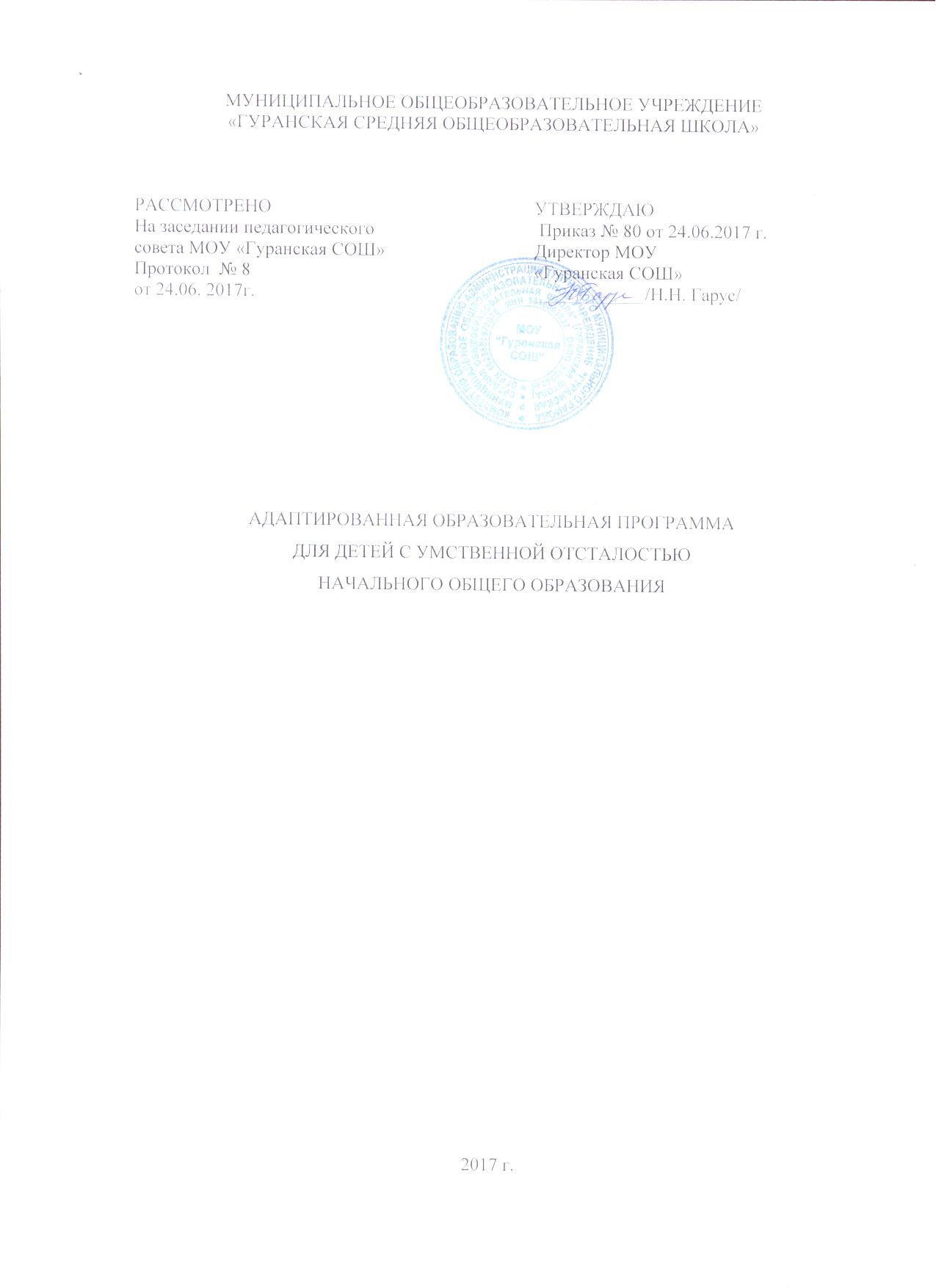 СодержаниеI. ЦЕЛЕВОЙ РАЗДЕЛПояснительная записка …………………………………………………………..…….3 Цели реализации АОП НОО обучающихся с умственной отсталостью ……………3 Психолого-педагогическая характеристика обучающихся с умственной отсталостью …..………………………………….………………………………4 Особые образовательные потребности обучающихся с умственной отсталостью ...7 Принципы и подходы к формированию адапртированной образовательной       программы …………………………………………………………………………….....8Планируемые результаты освоения АОП НОО ……………………………………....9 Планируемые результаты формирования умений и навыков в процессе изучения различных предметов ……………………………………………………………………….…10 1.3.Система оценки достижения результатов освоения АОП НОО ………………………..19 Методы диагностики освоения АОП НОО ………………………………………….27 II. СОДЕРЖАТЕЛЬНЫЙ РАЗДЕЛ Программа формирования базовых учебных действий обучающихся с умственной отсталостью ……………………………………………………………….29 Программы отдельных учебных предметов ………………………………...………..32 Основные направления нравственного развития обучающихся с умственной отсталостью ……………………………………………………………….32 Программа формирования экологической культуры, здорового и безопасного       образа жизни ……………………………….……………………………………………...37 Программа коррекционной работы ……………..……………………………………41 Модель выпускника …………………………………………………………………....45 III. ОРГАНИЗАЦИОННЫЙ РАЗДЕЛ Учебный план ………………………………………………………………………….47Календарный чебный график …………………………………………………………50Условия реализации АОП НОО ……………………………………………………....51 3.3.1.Кадровые условия реализации АОП НОО ……………………………………………..52 3.2.2. Материально-технические условия реализации АОП НОО.………………………....56 Учебно-методическое обеспечение АОП НОО ………….…………………………..58 Используемые педагогические технологии …………….……………………………633.4.Психолого-педагогическое сопровождение  …………………………………………….65ПРИЛОЖЕНИЯУчебный план на текущий учебный годКалендарный учебный график на текущий учебныйгодПрограмма психолого-педагогического сопровожденияРабочие программы учебных предметов I. ЦЕЛЕВОЙ РАЗДЕЛ1.1. Пояснительная записка1.1.1. Цели реализации образовательной программы, адаптированной для детей с умственной отсталостью, формировались исходя из положений Федерального Закона от26 декабря 2012 № 273-ФЗ «Об образовании в Российской Федерации» в ст.2 п.9 которого сказано: «образовательная программа - комплекс основных характеристик образования (объем, содержание, планируемые результаты), организационно-педагогических условий и в случаях, предусмотренных настоящим Федеральным законом, форм аттестации, кото-рый представлен в виде учебного плана, календарного учебного графика, рабочих программ учебных предметов, курсов, дисциплин (модулей), иных компонентов, а также оценочных и методических материалов», а также то, что ее разработка и утверждение относится к компетенции образовательных учреждений (статья 12, п.5). На основании Приказа Министерства образования и науки Российской Федерации от 30 августа 2013 г. № 1015 «Об утверждении порядка организации и осуществления образовательной деятельности по основным общеобразовательным программам – образовательным программам начального общего, основного общего и среднего общего образования».С учетом специфики работы школы разрабатывается «адаптированная образовательная программа для обучения лиц с ОВЗ с учетом особенностей их психофизического развития, индивидуальных возможностей и при необходимости обеспечивающая коррекцию нарушений развития и социальную адаптацию указанных лиц» (Российский Федеральный Закон «Об образовании в Российской Федерации» № 273-ФЗ, Ст.2 п.28).Главными ценностями образовательной программы являются:Право каждого ребенка на получение образования с учетом его индивидуальных особенностей и возможностей. Признание интересов ребенка, поддержка его успехов и создание условий для его самореализации. Право педагога на творчество и профессиональную деятельность. -Психологический комфорт всех субъектов психологического взаимодействия.Охрана и укрепление здоровья детей с ограниченными возможностями здоровья. Коллективное сотворчество учителей, обучающихся и родителей во всех сферах жизни школы. Главная цель школы при обучении детей с умственной отсталостью - коррекция отклонений в развитии учащихся средствами образования и трудовой подготовки, а также социально-педагогической реабилитации для последующей интеграции в общество, вос-питание свободного, творчески мыслящего, образованного человека, открытого людям, умеющего быть успешным в деятельности. Целью адаптированной программы для обучающихся с умственной отсталостью является формирование общей культуры, обеспечивающей разностороннее развитие их личности (нравственное, эстетическое, социально-личностное, интеллектуальное, физиче-ское) в соответствии с принятыми в семье и обществе нравственными и социокультурны-ми ценностями; овладение учебной деятельностью. Формирование целостной системы «сопровождения» каждого учащегося школы, направленное на решение образовательных задач, повышение эффективности качества обучения и воспитания; развитие жизненной компетенции детей с ограниченными возможностями.Появилась необходимость включать ребенка с ОВЗ в школьную жизнь на его условиях, которые надо принимать и учитывать, разрабатывая для ребенка на протяжении всего процесса обучения индивидуальный образовательный маршрут развития с учетом его психофизических особенностей, способностей, обеспечения максимальной возможности самореализации.В соответствии с Уставом для достижения поставленных целей осуществляют следующие основные виды деятельности учреждения:- обучение и воспитание детей с ограниченными возможностями здоровья (умственно отсталых детей) совместно с остальными детьми; -реализация образовательных программ специальных (коррекционных) образовательных учреждений VIII вида, в том числе посредством организации индивидуального обучения больных детей на дому.Успешность реализации цели программы зависит от соблюдения следующих условий:личностно-ориентированного подхода к ребенку; создания благоприятной дружественной атмосферы в школьном коллективе, формиро-вания здорового коллектива, психолого-педагогической поддержки ребенка; обеспечение процесса самореализации и развития личности; использование педагогической диагностики; профессионализма педагогов; программно-методического обеспечения. 1.1.2.Психолого-педагогическая характеристика обучающихся с умственной отсталостьюУмственная отсталость связана с нарушениями интеллектуального развития, которые возникают вследствие органического поражения головного мозга на ранних этапах онтогенеза (от момента внутриутробного развития до трех лет). Общим признаком у всех обучающихся с умственной отсталостью выступает недоразвитие психики с явным преобладанием интеллектуальной недостаточности, которое приводит к затруднениям в усвоении содержания школьного образования и социальной адаптации.Категория обучающихся с умственной отсталостью представляет собой неоднородную группу. В соответствии с международной классификацией умственной отсталости (МКБ-10) выделяют четыре степени умственной отсталости: легкую, умеренную, тяжелую, глубокую.Своеобразие развития детей с легкой умственной отсталостью обусловлено особенностями их высшей нервной деятельности, которые выражаются в разбалансированности процессов возбуждения и торможения, нарушении взаимодействия первой и второй сигнальных систем.В структуре психики такого ребенка в первую очередь отмечается недоразвитие познавательных интересов и снижение познавательной активности, что обусловлено замедленностью темпа психических процессов, их слабой подвижностью и переключаемостью. При умственной отсталости страдают не только высшие психические функции, но и эмоции, воля, поведение, в некоторых случаях физическое развитие, хотя наиболее нарушенным является процесс мышления, и прежде всего, способность к отвлечению и обобщению. Вследствие чего знания детей с умственной отсталостью об окружающем мире являются неполными и, возможно, искаженными, а их жизненный опыт крайне беден. В свою очередь, это оказывает негативное влияние на овладение чтением, письмом и счетом в процессе школьного обучения. Развитие всех психических процессов у детей с легкой умственной отсталостью отличается качественным своеобразием, при этом нарушенной оказывается уже первая ступень познания – ощущения и восприятие. Неточность и слабость дифференцировки зрительных, слуховых, кинестетических, тактильных, обонятельных и вкусовых ощущений приводят к затруднению адекватности ориентировки детей с умственной отсталостью в окружающей среде. В процессе освоения отдельных учебных предметов это проявляется в замедленном темпе узнавания и понимания учебного материала, в частности смешении графически сходных букв, цифр, отдельных звуков или слов. Вместе с тем, несмотря на имеющиеся недостатки, обучающихся с умственной отсталостью оказывается значительно более сохранным, чем процесс мышления, основу которого составляют такие операции, как анализ, синтез, сравнение, обобщение, абстракция, конкретизация. Названные логические операции у этой категории детей обладают целым рядом своеобразных черт, проявляющихся в трудностях установления отношений между частями предмета, выделении его существенных признаков и дифференциации их от несущественных, нахождении и сравнении предметов по признакам сходства и отличия и т. д.У этой категории обучающихся из всех видов мышления (наглядно-действенное, наглядно-образное и словесно-логическое) в большей степени нарушено логическое мышление, что выражается в слабости обобщения, трудностях понимания смысла явления или факта. Особые сложности возникают у обучающихся при понимании переносного смысла отдельных фраз или целых текстов. В целом мышление ребенка с умственной отсталостью характеризуется конкретностью, некритичностью, ригидностью (плохой переключаемостью с одного вида деятельности на другой). Обучающимся с легкой умствен-ной отсталостью присуща сниженная активность мыслительных процессов и слабая регу-лирующая роль мышления: как правило, они начинают выполнять работу, не дослушав инструкции, не поняв цели задания, не имея внутреннего плана действия. Однако при особой организации учебной деятельности обучающихся этой группы, направленной на их обучение пользованию рациональными и целенаправленными способами выполнения задания, оказывается возможным в той или иной степени скоррегировать недостатки мыс-лительной деятельности. Использование специальных методов и приемов, применяющихся в процессе коррекционно-развивающего обучения, позволяет оказывать влияние на развитие различных форм мышления обучающихся с умственной отсталостью, в том числе и словесно-логического.Особенности восприятия и осмысления детьми учебного материала неразрывно связаны с особенностями их памяти. Запоминание, сохранение и воспроизведение полученной информации обучающимися с умственной отсталостью также обладает целым ря-дом специфических особенностей: они лучше запоминают внешние, иногда случайные, зрительно воспринимаемые признаки, при этом, труднее осознаются и запоминаются внутренние логические связи; позже, чем у нормальных сверстников, формируется произвольное запоминание, которое требует многократных повторений. Менее развитым оказывается логическое опосредованное запоминание, хотя механическая память может быть сформирована на более высоком уровне. Недостатки памяти обучающихся с умственной отсталостью проявляются не столько в трудностях получения и сохранения информации, сколько ее воспроизведения: вследствие трудностей установления логических отношений полученная информация может воспроизводиться бессистемно, с большим количеством искажений; при этом наибольшие трудности вызывает воспроизведение словесного материала. Однако использование различных дополнительных средств и приемов в процессе коррекционно-развивающего обучения (иллюстративной, символической наглядности, различных вариантов планов, вопросов педагога и т. д.) может оказать значительное влияние на повышение качества воспроизведения словесного материала. Вместе с тем, следует иметь в виду, что специфика мнемической деятельности во многом определяется структурой дефекта при умственной отсталости. В связи с этим учет особенностей обучающихся с умственной отсталостью разных клинических групп (по классификации М. С. Певзнер) позволяет создавать условия, способствующие развитию всех процессов памяти.Особенности нервной системы школьников с умственной отсталостью проявляются и в особенностях их внимания, которое отличается сужением объема, малой устойчивостью, трудностями его распределения, замедленностью переключения. В значительной степени нарушено произвольное внимание, которое связано с волевым напряжением, направленным на преодоление трудностей, что выражается в его нестойкости и быстрой истощаемости. Однако, если задание посильно и интересно для обучающегося, то его внимание может определенное время поддерживаться на должном уровне. Также в процессе обучения обнаруживаются трудности сосредоточения на каком-либо одном объекте или виде деятельности. Под влиянием специально организованного обучения и воспитания объем внимания и его устойчивость значительно улучшаются, что позволяет говорить о наличии положительной возрастной динамики, но вместе с тем, эти показатели не достигают возрастной нормы.Для успешного обучения необходимы достаточно развитые представления и воображение. Представлениям детей с умственной отсталостью свойственна недифференциро-ванность, фрагментарность, уподобление образов, что, в свою очередь, сказывается на узнавании и понимании учебного материала. Воображение как один из наиболее сложных процессов отличается значительной несформированностью, что выражается в его примитивности, неточности и схематичности.У школьников с умственной отсталостью отмечаются недостатки в развитии речевой деятельности, физиологической основой которых является нарушение взаимодействия между первой и второй сигнальными системами, что, в свою очередь, проявляется в недоразвитии всех сторон речи: фонетической, лексической, грамматической. Трудности зву-ко-буквенного анализа и синтеза, восприятия и понимания речи обусловливают различные виды нарушений письменной речи. Снижение потребности в речевом общении приводит к тому, что слово не используется в полной мере как средство общения; активный словарь не только ограничен, но и наполнен штампами; фразы однотипны по структуре и бедны по содержанию. Недостатки речевой деятельности этой категории обучающихся напрямую связаны с нарушением абстрактно-логического мышления. Следует отметить, что речь школьников с умственной отсталостью в должной мере не выполняет своей регулирующей функции, поскольку зачастую словесная инструкция оказывается непонятой, что приводит к неверному осмысливанию и выполнению задания. Однако в повседневной практике такие дети способны поддержать беседу на темы, близкие их личному опыту, используя при этом несложные конструкции предложений.Психологические особенности обучающихся с умственной отсталостью проявляются и в нарушении эмоциональной сферы. При легкой умственной отсталости эмоции в целом сохранны, однако они отличаются отсутствием оттенков переживаний, неустойчивостью и поверхностью. Отсутствуют или очень слабо выражены переживания, определяющие интерес и побуждение к познавательной деятельности, а также с большими затруднениями осуществляется воспитание высших психических чувств: нравственных и эстетических.Волевая сфера учащихся с умственной отсталостью характеризуется слабостью собственных намерений и побуждений, большой внушаемостью. Такие школьники предпочитают выбирать путь, не требующий волевых усилий, а вследствие непосильности предъявляемых требований у некоторых из них развиваются такие отрицательные черты личности, как негативизм и упрямство. Своеобразие протекания психических процессов и особенности волевой сферы школьников с умственной отсталостью оказывают отрицательное влияние на характер их деятельности, особенно произвольной, что выражается в недоразвитии мотивационной сферы, слабости побуждений, недостаточности инициативы. Эти недостатки особенно ярко проявляются в учебной деятельности, поскольку учащиеся приступают к ее выполнению без необходимой предшествующей ориентировки в задании и, не сопоставляя ход ее выполнения, с конечной целью. В процессе выполнения учебного задания они часто уходят от правильно начатого выполнения действия, «соскальзывают» на действия, произведенные ранее, причем переносят их в прежнем виде, не учитывая изменения условий. Вместе с тем, при проведении длительной, систематической и специально организованной работы, направленной на обучение этой группы школьников целеполаганию, планированию и контролю, им оказываются доступны разные виды деятельности: изобразительная и конструктивная деятельность, игра, в том числе дидактическая, ручной труд, а в старшем школьном возрасте и некоторые виды профильного труда. Следует отметить независимость и самостоятельность этой категории школьников в уходе за собой, благодаря овладению необходимыми социально-бытовыми навыками.Нарушения высшей нервной деятельности, недоразвитие психических процессов и эмоционально-волевой сферы обусловливают проявление некоторых специфических осо-бенностей личности обучающихся с умственной отсталостью, проявляющиеся в прими-тивности интересов, потребностей и мотивов, что затрудняет формирование правильных отношений со сверстниками и взрослыми.1.1.3. Особые образовательные потребности обучающихся с умственной отсталостьюНедоразвитие познавательной, эмоционально-волевой и личностной сфер обучающихся с умственной отсталостью разных групп проявляется не только в качественных и количественных отклонениях от нормы, но и в глубоком своеобразии их социализации. Они способны к развитию, хотя оно и осуществляется замедленно, атипично, а иногда с резкими изменениями всей психической деятельности ребенка. При этом, несмотря на многообразие индивидуальных вариантов структуры данного нарушения, перспективы образования обучающихся с умственной отсталостью детерминированы в основном степенью выраженности недоразвития интеллекта, при этом образование, в любом случае, остается нецензовым.Таким образом, современные научные представления об особенностях психофизического развития разных групп обучающихся с умственной отсталостью позволяют выделить образовательные потребности, как общие для всех обучающихся с ОВЗ, так и специфические.общим потребностям относятся: выделение пропедевтического периода в образовании, обеспечивающего преемственность между дошкольным и школьным этапами; обязательность непрерывности коррекционно-развивающего процесса, реализуемого, как через содержание образовательных областей, так и в процессе индивидуальной работы; раннее получение специальной помощи средствами образования; психологическое сопровождение, оптимизирующее взаимодействие ребенка с педагогами и соучениками; психологическое сопровождение, направленное на установление взаимодействия семьи и образовательной организации; постепенное расширение образовательного пространства, выходящего за пределы образовательной организации. Для обучающихся с легкой умственной отсталостью, характерны следующие специфические образовательные потребности: наглядно-действенный характер содержания образования; упрощение системы учебно-познавательных задач, решаемых в процессе образования; введение учебных предметов, способствующих формированию представлений об естетвенных и социальных компонентах окружающего мира; отработка средств коммуникации, социально-бытовых навыков; специальное обучение «переносу» сформированных знаний умений в новые ситуации взаимодействия с действительностью; обеспечение обязательности профильного трудового образования; необходимость постоянной актуализации знаний, умений и одобряемых обществом норм поведения; обеспечение особой пространственной и временной организации образовательной среды с учетом функционального состояния центральной нервной системы и нейродинамики психических процессов обучающихся с умственной отсталостью; использование преимущественно позитивных средств стимуляции деятельности и поведения; стимуляция познавательной активности, формирование потребности в познании окружающего мира и во взаимодействии с ним. 1.1.4. Принципы и подходы к формированию основной образовательной программы основу разработки АОП НОО обучающихся с умственной отсталостью заложены дифференцированный и деятельностный подходы. Дифференцированный подход к построению АОП НОО для обучающихся с умственной отсталостью предполагает учет их особых образовательных потребностей, которые проявляются в неоднородности возможностей освоения содержания образования. Это обусловливает необходимость создания разных вариантов образовательной программы, в том числе и на основе индивидуального учебного плана. Применение дифференцированного подхода к созданию образовательных про-грамм обеспечивает разнообразие содержания, предоставляя обучающимся с умственной отсталостью возможность реализовать индивидуальный потенциал развития. Деятельностный подход основывается на теоретических положениях отечественной психологической науки, раскрывающих основные закономерности и структуру образования с учетом специфики развития личности обучающегося с умственной отсталостью. Деятельностный подход в образовании строится на признании того, что развитие личности обучающихся с умственной отсталостью школьного возраста определяется характером организации доступной им деятельности (предметно-практической и учебной). Основным средством реализации деятельностного подхода в образовании является обучение как процесс организации познавательной и предметно-практической деятельности обучающихся, обеспечивающий овладение ими содержанием образования. В контексте разработки АОП НОО для обучающихся с умственной отсталостью реализация деятельностного подхода обеспечивает: придание результатам образования социально и личностно значимого характера; прочное усвоение обучающимися знаний и опыта разнообразной деятельности и поведения, возможность их самостоятельного продвижения в изучаемых образовательных областях; существенное повышение мотивации и интереса к учению, приобретению нового опыта деятельности и поведения; обеспечение условий для общекультурного и личностного развития на основе формирования базовых учебных действий, которые обеспечивают не только успешное усвоение некоторых элементов системы научных знаний, умений и навыков (академических результатов), но и прежде всего жизненной компетенции, составляющей основу социальной успешности. основу формирования адаптированной образовательной программы общего об-разования обучающихся с умственной отсталостью положены следующие принципы: - принципы государственной политики РФ в области образования (гуманистический характер образования, единство образовательного пространства на территории Российской Федерации, светский характер образования, общедоступность образования, адаптивность системы образования к уровням и особенностям развития и подготовки обучающихся и воспитанников и др.);принцип учета типологических и индивидуальных образовательных потребностей обучающихся; принцип коррекционной направленности образовательного процесса; принцип развивающей направленности образовательного процесса, ориентирующий его на развитие личности обучающегося и расширение его «зоны ближайшего развития» с учетом особых образовательных потребностей; онтогенетический принцип; принцип преемственности, предполагающий взаимосвязь и непрерывность образования обучающихся с умственной отсталостью на всех уровнях (начальные и старшие классы); принцип направленности на формирование деятельности, обеспечивает возможность овладения обучающимися с умственной отсталостью всеми видами доступной им предметно-практической деятельности, способами и приемами познавательной и учебной деятельности, коммуникативной деятельности и нормативным поведением; принцип переноса усвоенных знаний и умений и навыков и отношений, сформированных в условиях учебной ситуации, в различные жизненные ситуации, что обеспечит готовность обучающегося к самостоятельной ориентировке и активной деятельности в реальном мире; принцип сотрудничества с семьей. Развитие индивидуальности и субъектности, самоактуализации способностей ребенка. Педагогически целесообразно, чтобы учащийся жил, учился и воспитывался в условиях постоянного выбора, обладал субъектными полномочиями в выборе цели, содержания, форм и способов организации учебно-воспитательного процесса и жизнедеятельности в классе и школе.Обогащение арсенала педагогической деятельности гуманистическими личностно ориентированными технологиями обучения и воспитания учащихся. Вера в ребенка, доверие ему, поддержка его устремлений к самореализации и самоутверждению должны прийти на смену излишней требовательности и чрезмерному контролю.1.2. Планируемые результаты освоения АОП НООРезультаты освоения обучающимися с умственной отсталостью адаптированной образовательной программы общего образования оцениваются как итоговые на момент завершения общего образования.Освоение АОП начального общего образования обеспечивает достижение обучающимися с умственной отсталостью двух видов результатов: личностных и предметных.В структуре планируемых результатов ведущее место принадлежит личностным результатам, поскольку именно они обеспечивают овладение комплексом социальных (жизненных) компетенций, необходимых для достижения основной цели современного образования - введения обучающихся с умственной отсталостью в культуру, овладение ими социокультурным опытом.Личностные результаты освоения АОП начальнрого общего образования включают индивидуально-личностные качества и социальные (жизненные) компетенции обучающегося, социально значимые ценностные установки.Личностные результаты освоения адаптированной программы должны отражать:осознание себя как гражданина России; формирование чувства гордости за свою Родину, российский народ и историю России; формирование целостного, социально ориентированного взгляда на мир в его органичном единстве природной и социальной частей; формирование уважительного отношения к иному мнению, истории и культуре других народов; развитие адекватных представлений о собственных возможностях, о насущно необходимом жизнеобеспечении; овладение начальными навыками адаптации в динамично изменяющемся и развивающемся мире; овладение социально-бытовыми умениями, используемыми в повседневной жизни; владение навыками коммуникации и принятыми ритуалами социального взаимодействия; способность к осмыслению и дифференциации картины мира, ее временно-пространственной организации; способность к осмыслению социального окружения, своего места в нем, принятие соответствующих возрасту ценностей и социальных ролей; принятие и освоение социальной роли обучающегося, формирование и развитие социально значимых мотивов учебной деятельности; развитие навыков сотрудничества со взрослыми и сверстниками в разных социальных ситуациях; формирование эстетических потребностей, ценностей и чувств; развитие этических чувств, доброжелательности и эмоционально-нравственной отзывчивости, понимания и сопереживания чувствам других людей; формирование установки на безопасный, здоровый образ жизни, наличие мотивации к творческому труду, работе на результат, бережному отношению к материальным и духовным ценностям. Предметные результаты освоения АОП начального общего образования включают освоенные обучающимися знания и умения, специфичные для каждой образовательной области, готовность их применения. Предметные результаты обучающихся с умственной отсталостью не являются основным критерием при принятии решения о переводе обучающегося в следующий класс, но рассматриваются как одна из составляющих при оценке итоговых достижений. связи с тем, что способности к обучению таких обучающихся сугубо индивидульны, приведённые ниже требования по формированию учебных умений и навыков могут быть применимы не ко всем учащимся, но являются ориентиром, к которому следует стремиться. В образовании детей с ОВЗ особое значение придается развитию его жизненной компетенции. 1.2.1. Планируемые результаты формирования умений и навыков в процессе изучения различных предметов.2 - 4 классыПри изучении предмета Русский язык, должны быть сформированы следующие знания и умения:2 класс дифференцировать на слух и в произношении звонкие и глухие, [р]-[л], свистящие и шипящие, твердые и мягкие согласные; правильно обозначать их соответствующими буквами на письме (в сильной позиции); определять значение слов, соотнося их с картинками; делить слова на слоги; группировать слова - названия предметов и названия действий; приводить в качестве примеров слова этих категорий; составлять предложения по заданию учителя, записывать их с большой буквы, в конце ставить точку; списывать по слогам с рукописного и печатного текста; грамотно писать по памяти словарные слова; писать под диктовку слова, предложения и текст из слов, написание которых не расходится с произношением (12 – 16 слов). 3 класс записывать слова с послоговым орфографическим проговариванием; различать гласные и согласные, ударные и безударные гласные; дифференцировать оппозиционные согласные; определять количество слогов в слове по количеству гласных, делить слова на слоги, переносить части слова при письме; списывать текст целыми словами; писать под диктовку текст (16-25 слов), включающий слова с изученными орфограммами; выделять из предложения слова, обозначающие предметы, действия, признаки; составлять предложения, восстанавливать нарушенный порядок слов в предложении; составлять текст рассказа в виде подписи по серией сюжетных картинок (3 предложения). 4 класс списывать рукописный и печатный тексты целыми словами с орфографическим проговариванием; писать под диктовку текст, включающий слова с изученными орфограммами (30-35 слов); с помощью вопроса различать и подбирать слова различных категорий (названия предметов, действий, признаков); делить слова на слоги для переноса; составлять и распространять предложения, устанавливать связь между словами по вопросам (с помощью учителя), восстанавливать в предложениях нарушенный порядок слов с ориентацией на серию сюжетных картинок, ставить знаки препинания в конце предложения (точка, восклицательный и вопросительный знаки); делить текст на предложения; выделять тему текста (о чем идет речь), озаглавливать его, выделять из текста предложения на заданную тему; самостоятельно записывать 3-4 предложения из составленного текста после его анализа; называть и записывать свой домашний адрес. При изучении предмета Чтение , должны быть сформированы следующие знания и умения:2 классслушать небольшую сказку, стихотворение, рассказ; соотносить прочитанный текст с иллюстрацией; читать по слогам короткие тексты с переходом на чтение целым словом двусложных слов, простых по семантике и структуре; пересказывать по вопросам, картинно-символическому плану, серии картинок, прочитанный и прослушанный текст; выразительно читать наизусть 3-5 коротких стихотворений перед учащимися класса. 3 классслушать чтение произведения учителем, отвечать на вопросы по содержанию; читать текст целыми словами (по слогам трудные по семантике и структуре слова); активно участвовать в анализе произведения; пересказывать содержание рассказа по частям близко к тексту с опорой на картинный план; высказывать свое отношение к поступку героя, к событию после проведенного анализа произведения; выразительно читать наизусть 5-7 стихотворений. 4 классчитать после анализа текст вслух целыми словами (по слогам трудные по семантике и структуре слова) с соблюдением пауз и соответствующим тоном голоса и темпом речи; отвечать на вопросы по прочитанному; читать про себя, выполняя задания учителя; выделять главных действующих лиц, давать оценку их поступкам; читать диалоги по ролям; пересказывать прочитанное по частям; выразительно читать наизусть 7-8 стихотворений перед учениками класса. При изучении предмета Развитие речи, должны быть сформированы следующие знания и умения:2 класс выполнять задания по словесной инструкции учителя; понимать речь, записанную на ИКТ; использовать громкую и шепотную речь, менять темп и тон речи по указанию учителя и в зависимости от ситуации; участвовать в ролевых играх, внимательно слушать собеседника, задавать вопросы и отвечать; правильно выражать свои просьбы, употребляя «вежливые» слова; здороваться и прощаться, используя соответствующие выражения; называть домашний адрес, имена и отчества учителей и воспитателей, ближайших родственников; слушать сказку, рассказ; пересказывать их содержание, опираясь на картинно-символический план. 3 класс передавать содержание сказок и рассказов, прочитанных учителем или артистами с использованием ИКТ; выполнять инструкцию, предложенную в письменной форме; выразительно произносить чистоговорки, короткие стихотворения после анализа; участвовать в диалогах по темам речевых ситуаций; правильно выражать свои просьбы, употребляя «вежливые» слова; здороваться, прощаться, просить прощения и извиняться, используя соответствующие выражения; сообщать о себе: имя и фамилию, домашний адрес, имена и фамилии своих родственников; принимать участие в коллективном составлении рассказов по темам речевых ситуаций; воспроизводить составленные рассказы с опорой на картинно-символический план; слушать сказку или рассказ и пересказывать их содержание. 4 класс- понимать содержание небольших по объему сказок и рассказов, прослушанных с использованием ИКТ; отвечать на вопросы по содержанию услышанного;выбирать правильные средства интонации, ориентируясь на образец учителя и анализ речевой ситуации; участвовать в диалогах по темам речевых ситуаций; правильно высказывать свои просьбы, здороваться, прощаться, просить прощения и извиняться, используя соответствующие выражения; принимать участие в коллективном составлении рассказа, сказки по темам речевых ситуаций; воспроизводить составленные рассказы с опорой на картинно-символический план. При изучении предмета Математика, должны быть сформированы следующие знания и умения:2 класс называть числа в пределах 20, считать в прямой и обратной последовательности; знать названия разрядов, компонентов сложения и вычитания; знать единицы измерения массы (килограмм), объема (литр); знать геометрические фигуры и виды линий; считать равными группами по 2, 3,4,5 единиц в пределах 20; различать однозначные и двузначные числа; сравнивать изученные числа, пользоваться знаками «<», «>»; раскладывать числа второго десятка на разрядные слагаемые; самостоятельно выполнять сложение и вычитание чисел в пределах 20; называть компоненты сложения и вычитания; находить неизвестные компоненты сложения и вычитания (простые случаи); решать задачи на увеличение и уменьшение числа на несколько единиц; составные арифметические задачи в 2 действия; выполнять сложение и вычитание чисел, полученных при измерении; различать луч, угол, многоугольник; строить многоугольник по заданному количеству вершин; распознавать стороны и вершины многоугольника; определять время по часам с точностью до часа. 3 классназывать, читать и записывать числа в пределах 100; различать однозначные и двузначные четные и нечетные числа; называть соседей числа; сравнивать изученные числа; складывать и вычитать числа в пределах 100 без перехода через разряд, с переходом через разряд (с помощью учителя); пользоваться таблицей умножения при решении примеров на умножение и деление; увеличивать и уменьшать число на несколько единиц и в несколько раз; решать составные арифметические задачи в 2 действия; знать единицы измерения длины (дециметр, миллиметр), времени (минута); знать и различать виды углов (прямой, острый, тупой); строить квадрат и прямоугольник с помощью чертежного угольника; увеличивать и уменьшать отрезок на несколько единиц и в несколько раз; разменивать крупные купюры мелкими; определять время по часам с точностью до получаса, четверти часа. 4 классзнать наизусть таблицу умножения и соответствующие случаи деления, названия компонентов умножения и деления; уметь пользоваться переместительным свойством умножения; называть, читать и записывать числа в пределах 100; сравнивать изученные числа; самостоятельно выполнять сложение и вычитание чисел в пределах 100 с переходом через разряд; знать порядок действий в примерах со скобками и без скобок; увеличивать и уменьшать числа на несколько единиц и в несколько раз; самостоятельно решать составные арифметические задачи в 2 действия; находить неизвестные компоненты сложения и вычитания, пользоваться микрокалькулятором; выполнять сложение и вычитание чисел, выраженных двумя единицами длины, времени; знать виды линий, углов; свойства сторон  и углов прямоугольника и квадрата; строить ломаную линию, состоящую из нескольких звеньев и находить ее длину; определять время по часам с точностью до 5 минут. При изучении предмета Трудовое обучение, должны быть сформированы следующие знания и умения:2 классзнать название материалов для поделок и их свойства; возможности использования изученных материалов; названия объектов работы; название инструментов, используемых для выполнения поделок из различных материалов; уметь выбирать и называть операции, специфические для данного материала; самостоятельно организовывать вои действия с опорой на образец поделки, натуральный образец, предметную карту; составлять простейший эскиз (как элемент планирования); делать отчет о выполненной работе. 3 классзнать названия и технологические свойства материалов, используемых для изготовления поделок; названия и назначение инструментов, указанных в программе; правила безопасной работы с используемыми инструментами; уметь анализировать образец, указывая количество и форму деталей, а так же особенности их соединения; планировать предстоящую работу, с опорой на образец изделия, исходные детали и предметную инструкционную карту; составлять эскиз и пользоваться им при самостоятельной работе; сравнивать качество выполненной работы с опорой на образец и грамотно выражать результаты сравнения в устном высказывании; определять форму заготовки по объемному образцу несложной конструкции; осуществлять поэтапный и итоговый контроль в сравнении с образцом; готовить отчет о выполненной работе, включив в его название изделия и материалов, из которых оно выполнено; его назначение и т.д.; описывать последовательность операции по изготовлению изделия; оценивать степень сложности работы. 4 классзнать название и технологические свойства материалов, используемых для изготовления поделок; названия и назначение инструментов, указанных в программе, правила безопасной работы с ними; уметь анализировать образец, указывая количество и форму деталей, а также особенности их соединений; планировать предстоящую работу с опорой на образец изделия, исходные детали и предметную инструкционную карту; составлять эскиз и пользоваться им при самостоятельной работе; сравнивать качество выполненной работы с опорой на образец и грамотно выражать результаты сравнения в устном высказывании; определять форму заготовки по объемному образцу несложной конструкции; осуществлять поэтапный и итоговый контроль в сравнении с образцом; готовить отчет о выполненной работе, включив в его название изделия и материалов, из которых оно выполнено; его назначение и т.д.; описывать последовательность операции по изготовлению изделия; оценивать степень сложности работы. При изучении предмета Изобразительное искусство, должны быть сформированы следующие знания и умения:2 класс знать элементарные сведения о работе художника, ее особенностях; основные требования к композиции изображения на листе бумаги; некоторые характерные признаки деревьев разных пород (березы, ели, сосны); уметь рисовать простым карандашом волнистые, прямые, ломаные линии в разных направлениях (вертикальные, горизонтальные, наклонные); рисовать предметы простой формы (с помощью опорных точек, по шаблону или от руки); изображать фигуру человека в лепке и в рисунке (под руководством учителя и самостоятельно); рисовать деревья сразу кистью или фломастером, передавая отличительные признаки, учитывая строение; изображать дома городского и деревенского типа; передавать основные связи в несложном рисунке на тему; выполнять в технике аппликации узоры в полосе, достигая ритма повторения и чередованием формы или цвета; следовать предложенному учителем порядку действий при складывании аппликации, в лепке, в рисовании. 3 класс знать части конструкции изображаемого предмета (строение объектов): части дерева, дома, тела человека; название некоторых народных и национальных промыслов, изготавливающих игрушки: Дымково, Городец и др.; прием передачи глубины пространства: загораживание одних предметов другими, зрительное уменьшение их по сравнению с расположенными вблизи; о существующем в природе явлении осевой симметрии; уметь сравнивать свой рисунок с изображаемым предметом; планировать деятельность при выполнении частей целой конструкции; находить правильное изображение предмета среди выполненных ошибочно; исправлять свой рисунок, пользуясь ластиком; достигать в узоре при составлении аппликаций ритм повторением или чередованием формы и цвета его элемента; - изображать элементы Городецкой росписи; соотносить форму предмета с геометрическими эталонами (На что похожи форма?); владеть приемами осветления цвета (разбавление краски водой или добавлением белил); рассказывать, что изображено на картине, перечислять характерные признаки изображенного времени года. 4 класс знать материал для развития речи, изучавшийся на уроках изобразительного искусства; способы работы по мокрой и сухой бумаге; названия жанров живописи (пейзаж, натюрморт, портрет, рисунок на тему из жизни, сюжетный); названия некоторых национальных промыслов (Гжель, Каргополь, Дымково, Городец); явление осевой и центральной симметрии, существующее в природе; уметь рисовать с натуры (рассматривать предмет, находить его форму, выделять части, видеть пропорцию); рисовать по памяти, после проведенных наблюдений; использовать планы и хотя бы частично загораживание одних предметов другими в работе над аппликацией или в рисунке; выбирать для рисунка лист бумаги нужной формы, размера; применять осевую линию при рисовании симметричных предметов; сочинять узор, используя ритм форм, цвета элементов узора и симметрию в его композиции; осветлять и затемнять краски, используя белила и черную краску; закрашивать силуэт краской, разведенной до нужной консистенции; рисовать по мокрой и по сухой бумаге, используя приемы этой работы с краской и кистью; в работе над аппликацией составлять целое изображение из частей. При изучении предмета «Физическая культура» должны быть сформированы:-представления о физической культуре как средстве укрепления здоровья, физического развития и физической подготовки человека;представления о правильной осанке; видах стилизованной ходьбы под музыку; корригирующих упражнениях в постановке головы, плеч, позвоночного столба, положения тела (стоя, сидя, лежа), упражнениях для укрепления мышечного корсета; представления о двигательных действиях; знание строевых команд; умение вести подсчет при выполнении общеразвивающих упражнений; представления об организации занятий по физической культуре с целевой направленностью на развитие быстроты, выносливости, силы, координации; представление о видах двигательной активности, направленных на преимущественное развитие основных физических качеств в процессе участия в подвижных играх и эстафетах; представления о способах организации и проведения подвижных игр и элементов соревнований со сверстниками, осуществление их объективного судейства; представления о спортивных традициях своего народа и других народов; понимание особенностей известных видов спорта, показывающих человека в различных эмоциональных состояниях; знакомство с правилами, техникой выполнения двигательных действий; представления о бережном обращении с инвентарем и оборудованием, соблюдение требований техники безопасности в процессе участия в физкультурно-спортивных мероприятиях. При изучении предмета «Музыка и пение» должны быть сформированы: понимание роли музыки в жизни человека; овладение элементами музыкальной культуры, в процессе формирования интереса к музыкальному искусству и музыкальной деятельности; элементарные эстетические представления; эмоциональное осознанное восприятие музыки во время слушания музыкальных произведений; сформированность эстетических чувств в процессе слушания музыкальных произведений различных жанров; способность к эмоциональному отклику на музыку разных жанров; умение воспринимать музыкальные произведения с ярко выраженным жизненным содержанием; способность к элементарному выражению своего отношения к музыке в слове (эмоциональный словарь), пластике, жесте, мимике; овладение элементарными певческими умениями и навыками (координация между слухом и голосом, выработка унисона, кантилены, спокойного певческого дыхания); умение откликаться на музыку с помощью простейших движений и пластического интонирования; умение определять некоторые виды музыки, звучание некоторых музыкальных инструментов, в том числе и современных электронных; овладение навыками элементарного музицирования на простейших инструментах (ударно-шумовых); наличие элементарных представлений о нотной грамоте. Планируемые результаты освоения образовательной программы 1.3.Система оценки достижения обучающимися с умственной отсталостью планируемых результатов освоения адаптированной образовательной программы общего образованияОсновными направлениями и целями оценочной деятельности в соответствии с требованиями Стандарта являются оценка образовательных достижений обучающихся и оценка результатов деятельности образовательных организаций и педагогических кадров. Полученные данные используются для оценки состояния и тенденций развития системы образования.Система оценки достижения обучающимися с умственной отсталостью планируе-мых результатов освоения АОП призвана решить следующие задачи:закреплять основные направления и цели оценочной деятельности, описывать объект и содержание оценки, критерии, процедуры и состав инструментария оценивания, формы представления результатов, условия и границы применения системы оценки; ориентировать образовательный процесс на нравственное развитие и воспитание обучающихся, достижение планируемых результатов освоения содержания учебных предметов и формирование базовых учебных действий; обеспечивать комплексный подход к оценке результатов освоения АОП общего образования, позволяющий вести оценку предметных и личностных результатов; предусматривать оценку достижений обучающихся и оценку эффективности деятельности образовательной организации; позволять осуществлять оценку динамики учебных достижений обучающихся и развития их жизненной компетенции. Результаты достижений обучающихся с умственной отсталостью в овладении АОП являются значимыми для оценки качества образования обучающихся. При определении подходов к осуществлению оценки результатов целесообразно опираться на следующие принципы: 1) дифференциации оценки достижений с учетом типологических и индивидуальных особенностей развития и особых образовательных потребностей обучающихся с умственной отсталостью; 2) динамичности оценки достижений, предполагающей изучение изменений психического и социального развития, индивидуальных способностей и возможностей обучающихся; 3) единства параметров, критериев и инструментария оценки достижений в освоении содержания АОП, что сможет обеспечить объективность оценки в разных образовательных организациях. Для этого необходимым является создание методического обеспечения (описание диагностических материалов, процедур их применения, сбора, формализации, обработки, обобщения и представления полученных данных) процесса осуществления оценки достижений обучающихся. Эти принципы, отражая основные закономерности целостного процесса образования детей с умственной отсталостью, самым тесным образом взаимосвязаны и касаются одновременно разных сторон процесса осуществления оценки результатов их образования. Обеспечение дифференцированной оценки достижений обучающихся с умственной отсталостью имеет определяющее значение для оценки качества образования.Для обучающихся с умственной отсталостью оценке подлежат личностные и предметные результаты.Личностные результаты включают овладение обучающимися социальными (жизненными) компетенциями, необходимыми для решения практико-ориентированных задач и обеспечивающими формирование и развитие социальных отношений обучающихся в различных средах.Оценка личностных результатов предполагает, прежде всего, оценку продвижения ребенка в овладении социальными (жизненными) компетенциями, которые, в конечном итоге, составляют основу этих результатов.Всестороння и комплексная оценка овладения обучающимися социальными (жизненными) компетенциями может осуществляться на основании применения метода экспертной оценки, который представляет собой процедуру оценки результатов на основе мнений группы специалистов (экспертов). Состав экспертной группы определяется образовательной организацией и включает педагогических и медицинских работников (учителей, учителей-логопедов, педагогов-психологов, социальных педагогов), которые хорошо знают ученика. Для полноты оценки личностных результатов освоения обучающимися с умственной отсталостью АОП следует учитывать мнение родителей (законных представителей), поскольку основой оценки служит анализ изменений поведения обучающегося в повседневной жизни в различных социальных средах (школьной и семейной). Результаты анализа должны быть представлены в форме удобных и понятных всем членам экспертной группы условных единицах: 0 баллов – нет продвижения; 1 балл – минимальное продвижение; 2 балла – среднее продвижение; 3 балла – значительное продвижение. Подобная оценка необходима экспертной группе для выработки ориентиров в описании динамики развития социальной (жизненной) компетенции ребенка. Результаты оценки личностных достижений заносятся в индивидуальную карту развития обучающегося, что позволяет не только представить полную картину динамики целостного развития ребенка, но и отследить наличие или отсутствие изменений по отдельным жизненным компетенциям. Основной формой работы участников экспертной группы является психолого-медико-педагогический консилиум.Программа оценки личностных результатов включает:полный перечень личностных результатов, которые выступают в качестве критериев оценки социальной (жизненной) компетенции учащихся. перечень параметров и индикаторов оценки каждого результата. систему бальной оценки результатов; документы, в которых отражаются индивидуальные результаты каждого обучающегося и результаты всего класса; материалы для проведения процедуры оценки личностных и результатов. локальные акты образовательной организации, регламентирующие все вопросы проведения оценки результатов. Предметные результаты связаны с овладением обучающимися содержанием каждой образовательной области и характеризуют достижения обучающихся в усвоении знаний и умений, способность их применять в практической деятельности. Оценку этой группы результатов целесообразно начинать со второго полугодия 2-го класса, т. е. в тот период, когда у обучающихся уже будут сформированы некоторые начальные навыки чтения, письма и счета. Кроме того, сама учебная деятельность будет привычной для обучающихся, и они смогут ее организовывать под руководством учителя. Во время обучения в подготовительном и первом классах, а также в течение первого полугодия второго класса целесообразно всячески поощрять и стимулировать работу учеников, используя только качественную оценку. При этом не является принципиально важным, насколько обучающийся продвигается в освоении того или иного учебного предмета. На этом этапе обучения центральным результатом является появление значимых предпосылок учебной деятельности, одной из которых является способность ее осуществления не только под прямым и непосредственным руководством и контролем учителя, но и с определенной долей самостоятельности во взаимодействии с учителем и одноклассниками.В целом оценка достижения обучающимися с умственной отсталостью предметных результатов должна базироваться на принципах индивидуального и дифференцированного подходов. Усвоенные обучающимися даже незначительные по объему и элементарные по содержанию знания и умения должны выполнять коррекционно-развивающую функцию, поскольку они играют определенную роль в становлении личности ученика и овладении им социальным опытом.Для преодоления формального подхода в оценивании предметных результатов освоения АОП обучающимися с умственной отсталостью необходимо, чтобы балльная оценка свидетельствовала о качестве усвоенных знаний. В связи с этим основными критериями оценки планируемых результатов являются следующие: соответствие/несоответствие науке и практике; прочность усвоения (полнота и надежность).Таким образом, усвоенные предметные результаты могут быть оценены с точки зрения достоверности как «верные» или «неверные». Критерий «верно» / «неверно» свидетельствует о частотности допущения тех или иных ошибок, возможных причинах их появления, способах их предупреждения или преодоления. По критерию прочности могут оцениваться как удовлетворительные; хорошие и очень хорошие (отличные).Результаты овладения АОП выявляются в ходе выполнения обучающимися разных видов заданий, требующих верного решения:по способу предъявления (устные, письменные, практические); по характеру выполнения (репродуктивные, продуктивные, творческие). Чем больше верно выполненных заданий к общему объему, тем выше показатель надежности полученных результатов, что дает основание оценивать их как «удовлетворительные», «хорошие», «очень хорошие» (отличные). текущей оценочной деятельности целесообразно соотносить результаты, продемонстрированные учеником, с оценками типа: «неудовлетворительно», если обучающийся верно выполняет менее 35% заданий; «удовлетворительно» (зачѐт), если обучающиеся верно выполняют от 35% до 50% зада-ний; «хорошо» ― от 51% до 65% заданий. «очень хорошо» (отлично) свыше 65%. Предметом учета и оценки достижений школьников являются: результаты обученности учащихся по отдельным предметам, т.е. качество усвоения учебного материала (полнота и осознанность знаний, умение применять знания в стандартной и нестандартной ситуациях, умение выбирать наиболее целесообразные средства для выполнения учебной задачи с учетом особенностей предмета и др.);уровень сформированности личностных, регулятивных, познавательных и коммуникативных умений (метапредметные результаты); имеющиеся затруднения и индивидуальный прогресс учащегося (с учетом стартового уровня). Объектами оценивания являются: устные ответы, доклады; письменные, графические, творческие работы, рабочие и контрольные тетради учащихся. Система учета достижений и их оценивания предполагает: 1. Использование наряду с оценочными, безоценочных форм представления результатов образовательной деятельности – совокупности творческих работ, элементов работы по проектам, документов, свидетельствующих об участии; 2. Перемещение акцента в оценке с того, чего не знает и не умеет обучающийся, на то, что знает и умеет по данному вопросу; 3. Стимулирование обучающегося стремиться к объективному контролю, а не сокрытию своего незнания и неумения; формирование потребности в адекватной и конструктивной самооценке; 4. Использование оценки в виде суждений о причинах допущенных ошибок и возможных путях их исправления; Определяющими функциями системы оценивания, обусловленными возрастными психологическими особенностями и накопленным у обучающихся социальным опытом, таким образом, являются: воспитательная – формирование положительной мотивации к учению, навыков самоконтроля; эмоциональная – создание соответствующего оценке эмоционального фона, стимулирующего к учению, ориентирующего на возможность успеха; социальная – определение соответствия достигнутых обучающимися результатов установленных государством, обществом, семьей нормам и ожиданиям. Формы контроля и учета достижений обучающихся:Формы представления образовательных результатов:- табель успеваемости по предметам. В школе используется 5-балльная система отметок;тексты итоговых диагностических контрольных работ, диктантов и анализ их выполнения обучающимся (информация об элементах и уровнях проверяемого знания, понимания, применения, систематизации); устная оценка успешности результатов, формулировка причин неудач и рекомендаций по устранению пробелов в обученности по предметам. Оценка деятельности педагогических кадров, осуществляющих образовательную деятельность обучающихся с умственной отсталостью, осуществляется на основе интегративных показателей, свидетельствующих о положительной динамике развития обучающегося («было» - «стало») или в сложных случаях сохранении его психоэмоционального статуса. В целом эта оценка должна соответствовать требованиям, изложенным в профессиональном стандарте педагога. Оценка результатов деятельности образовательной организации осуществляется в ходе ее аккредитации, а также в рамках аттестации педагогических кадров. Она проводится на основе результатов итоговой оценки достижения планируемых результатов освоения АОП с учетом: результатов мониторинговых исследований разного уровня (федерального, регионального, муниципального); условий реализации АОП НОО; особенностей контингента обучающихся. 1.3.1. Методы диагностики освоения программы.Диагностика освоения программ обеспечивается системой социально педагогического, медико-психологического сопровождения. Система сопровождения включает в себя:Психологическую диагностику развития познавательных процессов и эмоционально-волевой сферы учащихся. Медицинский контроль  состояния здоровья учащихся. Социологические обследования уровня удовлетворенности условиями школьного обучения, содержанием образования. Педагогическую диагностику развития общеучебных умений и навыков. Аттестацию достижений учащихся. Психологическая диагностика проводится педагогом-психологом  и включает в себя методы психологического тестирования учащихся классов начальной и основной школы, выявляющих уровень развития познавательных процессов (внимания, памяти, мышления), диагностику учащихся, имеющих проблемы в обучении и в развитии; диагноДля коррекции в нарушении социализации детей и подростков чрезвычайно значимой является система социальной поддержки, которая складывается из единства ниже перечисленных функций: диагностика, выявление проблемных детей информации (природе проблемы, о ребенке, о путях решения), консультации, первичной помощи в решении проблем, защиты прав ребенка в сфере образования и других сферах общественной жизни.деятельность социального педагога входит также: предупреждение отсева учащихся; взаимодействие с классными руководителями и учителями в целях координации действий с определенными группами учащихся и предупреждения конфликтных ситуаций: -учет педагогически и социально неблагополучных семей в целях координации их последующей работы по выправлению ситуации; -взаимодействие со всеми возможными государственными учреждениями, социальными службами, общественными организациями и частными лицами на случай оказания необходимой помощи социально-незащищенным учащимся (органы местного самоуправления, органы опеки и попечительства, ГИБДД, паспортной службой, стра-ховыми компаниями и др.)На основе этих функций социальный педагог выполняет конкретные действия, направленные на решение проблем социального развития каждого подопечного. Коррекция речевых нарушений осуществляется учителем - логопедом.В основе логопедического обследования лежат общие принципы и методы обсле-дования, комплексность, целостность и динамичность, но вместе с тем оно направлено на выявление, анализ и разработку методов коррекции речевых нарушений. Для внутриш-кольной педагогической диагностики используются методы педагогического наблюде-ния, промежуточные контрольные работы.II. СОДЕРЖАТЕЛЬНЫЙ РАЗДЕЛОбучаясь по адаптированной образовательной программе общего образования, обучающийся с умственной отсталостью получает образование к моменту завер-шения школьного обучения, несопоставимое по итоговым достижениям с образованием здоровых сверстников. Обязательной является организация специальных условий обучения и воспитания для реализации как общих, так и особых образовательных потребностей. К адаптированной образовательной программе с учетом образовательных потребностей групп или отдельных обучающихся может быть создано несколько учебных планов, в том числе индивидуальные учебные планы.АОП в школе реализуется в следующих формах:совместно с другими обучающимися, индивидуальные занятия. Для обеспечения освоения обучающимися с умственной отсталостью адаптированной образовательной программы может быть реализована сетевая форма взаимодействия с использованием ресурсов как образовательных, так и иных организаций. Определение варианта адаптированной основной образовательной программы для обучающегося с умственной отсталостью осуществляется на основе рекомендаций ПМПК, сформулированных по результатам его комплексного обследования, в порядке, установленном законодательством Российской Федерации.2.1.Программа формирования базовых учебных действий обучающихся с умственной отсталостьюПрограмма формирования базовых учебных действий обучающихся с умственной отсталостью (далее программа формирования БУД, программа) реализуется в начальных (2-IV) и старших (V-XI) классах. Она конкретизирует требования к личностным и предметным результатам освоения АОП и служит основой разработки программ учебных дисциплин.Программа строится на основе деятельностного подхода к обучению и позволяет реализовывать коррекционно-развивающий потенциал образования школьников с умственной отсталостью.Основная цель реализации программы формирования БУД состоит в формировании школьника с умственной отсталостью как субъекта учебной деятельности, которая обеспечивает одно из направлений его подготовки к самостоятельной жизни в обществе и овладения доступными видами профильного труда.Задачами реализации программы являются:формирование мотивационного компонента учебной деятельности; овладение комплексом базовых учебных действий, составляющих операционный компонент учебной деятельности; развитие умений принимать цель и готовый план деятельности, планировать знакомую деятельность, контролировать и оценивать ее результаты в опоре на организационную помощь педагога. Для реализации поставленной цели и соответствующих ей задач необходимо: определить функции и состав базовых учебных действий, учитывая психофизические особенности и своеобразие учебной деятельности обучающихся; определить связи базовых учебных действий с содержанием учебных предметов; Уровень сформированности базовых учебных действий обучающихся с умственной отсталостью определяется на момент завершения обучения школе.Функции, состав и характеристика базовых учебных действий обучающихся с умственной отсталостьюСовременные подходы к повышению эффективности обучения предполагают формирование у школьника положительной мотивации к учению, умению учиться, получать и использовать знания в процессе жизни и деятельности. На протяжении всего обучения проводится целенаправленная работа по формированию учебной деятельности, в которой особое внимание уделяется развитию и коррекции мотивационного и операционного компонентов учебной деятельности, т.к. они во многом определяют уровень ее сформированности и успешность обучения школьника.В качестве базовых учебных действий рассматриваются операционные, мотивационные, целевые и оценочные.Функции базовых учебных действий:обеспечение успешности (эффективности) изучения содержания любой предметной области; реализация преемственности обучения на всех уровнях образования; формирование готовности школьника с умственной отсталостью к дальнейшему профессиональному образованию; обеспечение целостности  развития личности обучающегося. учетом возрастных особенностей обучающихся с умственной отсталостью базовые учебные действия целесообразно рассматривать на различных этапах обучения. 2-4 классы Базовые учебные действия, формируемые у младших школьников, обеспечивают, с одной стороны, успешное начало школьного обучения и осознанное отношение к обучению, с другой - составляют основу формирования в старших классах более сложных действий, которые содействуют дальнейшему становлению ученика как субъекта осознанной активной учебной деятельности на доступном для него уровне. 1. Личностные учебные действия обеспечивают готовность ребенка к принятию новой роли ученика, понимание им на доступном уровне ролевых функций и включение в процесс обучения на основе интереса к его содержанию и организации. 2. Коммуникативные учебные действия обеспечивают способность вступать в коммуникацию со взрослыми и сверстниками в процессе обучения. 3. Регулятивные учебные действия обеспечивают успешную работу на любом уроке и любом этапе обучения. Благодаря им создаются условия для формирования и реализации начальных логических операций. 4. Познавательные учебные действия представлены комплексом начальных логических операций, которые необходимы для усвоения и использования знаний и умений в различных условиях, составляют основу для дальнейшего формирования логического мышления школьников. Умение использовать все группы действий в различных образовательных ситуациях является показателем их сформированности. Характеристика базовых учебных действий Личностные учебные действия осознание себя как ученика, заинтересованного посещением школы, обучением, занятиями, как члена семьи, одноклассника, друга; способность к осмыслению социального окружения, своего места в нем, принятие соответствующих возрасту ценностей и социальных ролей; положительное отношение к окружающей действительности, готовность к организации взаимодействия с ней и эстетическому ее восприятию; целостный, социально ориентированный взгляд на мир в единстве его природной и социальной частей; самостоятельность в выполнении учебных заданий, поручений, договоренностей; понимание личной ответственности за свои поступки на основе представлений об этических нормах и правилах поведения в современном обществе; готовность к безопасному и бережному поведению в природе и обществе. Коммуникативные учебные действия Коммуникативные учебные действия включают следующие умения: вступать в контакт и работать в коллективе (учитель - ученик, ученик – ученик, ученик – класс, учитель-класс); использовать принятые ритуалы социального взаимодействия с одноклассниками и учителем; обращаться за помощью и принимать помощь; слушать и понимать инструкцию к учебному заданию в разных видах деятельности и быту; сотрудничать со взрослыми и сверстниками в разных социальных ситуациях; доброжелательно относиться, сопереживать, конструктивно взаимодействовать с людьми; договариваться и изменять свое поведение с учетом поведения других участников спорной ситуации; Регулятивные учебные действия: Регулятивные учебные действия включают следующие умения: входить и выходить из учебного помещения со звонком; ориентироваться в пространстве класса (зала, учебного помещения); пользоваться учебной мебелью; адекватно использовать ритуалы школьного поведения (поднимать руку, вставать и выходить из-за парты и т. д.); работать с учебными принадлежностями (инструментами, спортивным инвентарем) и организовывать рабочее место; передвигаться по школе, находить свой класс, другие необходимые помещения; принимать цели и произвольно включаться в деятельность, следовать предложенному плану и работать в общем темпе; активно участвовать в деятельности, контролировать и оценивать свои действия и действия одноклассников; соотносить свои действия и их результаты с заданными образцами, принимать оценку деятельности, оценивать ее с учетом предложенных критериев, корректировать свою деятельность с учетом выявленных недочетов. Познавательные учебные действия: познавательным учебным действиям относятся следующие умения: выделять существенные, общие и отличительные свойства предметов; устанавливать видородовые отношения предметов; делать простейшие обобщения, сравнивать, классифицировать на наглядном материале; пользоваться знаками, символами, предметами-заместителями; читать; писать; выполнять арифметические действия; наблюдать; работать с информацией (понимать изображение, текст, устное высказывание, элементарное схематическое изображение, таблицу, предъявленные на бумажных и электронных и других носителях). Связи базовых учебных действий с содержанием учебных предметов программе базовых учебных действий достаточным является отражение их связи с содержанием учебных предметов в виде схемы, таблиц и т.п. В связи с различиями в содержании и перечнем конкретных учебных действий для разных уровней образования (классов) необходимо отдельно отразить эти связи. При этом следует учитывать, что практически все БУД формируются в той или иной степени при изучении каждого предмета, поэтому в таблице можно указать те учебные предметы, которые в наибольшей мере способствуют формированию конкретного действия. процессе обучения необходимо осуществлять мониторинг всех групп БУД, который будет отражать индивидуальные достижения обучающихся и позволит делать выводы об эффективности проводимой в этом направлении работы. Для оценки сформированности каждого действия можно использовать, например, следующую систему оценки: 0 баллов - действие отсутствует, обучающийся не понимает его смысла, не включается в процесс выполнения вместе с учителем; 1 балл - смысл действия понимает, связывает с конкретной ситуацией, выполняет действие только по прямому указанию учителя, при необходимости требуется оказание помощи; 2 балла - преимущественно выполняет действие по указанию учителя, в отдельных ситуациях способен выполнить его самостоятельно; 3 балла - способен самостоятельно выполнять действие в определенных ситуациях, нередко допускает ошибки, которые исправляет по прямому указанию учителя; 4 балла - способен самостоятельно применять действие, но иногда допускает ошибки, которые исправляет по замечанию учителя; 5 баллов - самостоятельно применяет действие в любой ситуации. Балльная система оценки позволяет объективно оценить промежуточные и итоговые достижения каждого учащегося в овладении конкретными учебными действиями, получить общую картину сформированности учебных действий у всех учащихся, и на этой основе осуществить корректировку процесса их формирования на протяжении всего времени обучения. 2.2.Программы отдельных учебных предметовРабочие программы по предметам представлены в приложении к данной программе.2.3.Основные направления нравственного развития обучающихся с умственной от-сталостьюОбщие задачи нравственного развития обучающихся с умственной отсталостью классифицированы по направлениям, каждое из которых, будучи тесно связанным с другими, раскрывает одну из существенных сторон нравственного развития личности гражданина России.Каждое из направлений нравственного развития обучающихся основано на определѐнной системе базовых национальных ценностей и должно обеспечивать усвоение их обучающимися на доступном для них уровне.Организация нравственного развития обучающихся осуществляется по следующим направлениям:воспитание гражданственности, патриотизма, уважения к правам, свободам и обязанностям человека. воспитание нравственных чувств, этического сознания и нравственного поведения o воспитание трудолюбия, творческого отношения к учению, труду, жизни. воспитание ценностного отношения к прекрасному, формирование представлений об эстетических идеалах и ценностях (эстетическое воспитание). Все направления нравственного развития важны, дополняют друг друга и обеспечивают развитие личности на основе отечественных духовных, нравственных и культурных традиций. Образовательная организация может отдавать приоритет тому или иному направлению нравственного развития, конкретизировать в соответствии с указанными основными направлениями виды и формы деятельности в зависимости от ступени образования и от особых образовательных потребностей и возможностей обучающихся. основе реализации программы нравственного развития лежит принцип системно-деятельностной организации воспитания. Он предполагает, что воспитание, направленное на нравственное развитие обучающихся и поддерживаемое всем укладом школьной жизни, включает в себя организацию учебной, внеучебной, общественно значимой деятельности школьников. Содержание различных видов деятельности обучающихся с умственной отсталостью должно интегрировать в себя и предполагать формирование заложенных в программе нравственного развития общественных идеалов и ценностей. Для обучающихся с умственной отсталостью слова учителя, поступки, ценности и оценки имеют нравственное значение, учащиеся испытывают большое доверие к учителю. Именно педагог не только словами, но и всем своим поведением, своей личностью формирует устойчивые представления ребѐнка о справедливости, человечности, нравственности, об отношениях между людьми. Характер отношений между педагогом и детьми во многом определяет качество нравственного развития детей. Родители (законные представители), так же как и педагог, подают ребенку первый пример нравственности. Пример окружающих имеет огромное значение в нравственном развитии личности обучающегося с умственной отсталостью. Наполнение всего уклада жизни обучающихся обеспечивается также множеством примеров нравственного поведения, которые широко представлены в отечественной и мировой истории, истории и культуре традиционных религий, истории и духовно-нравственной культуре народов Российской Федерации, литературе и различных видах искусства, сказках, легендах и мифах. Важно использовать и примеры реального нравственного поведения, которые могут активно противодействовать тем образцам циничного, аморального, откровенно разрушительного поведения, которые в большом количестве и привлекательной форме обрушивают на детское сознание компьютерные игры, телевидение и другие источники информации.Нравственное развитие обучающихся с умственной отсталостью лежит в основе их «врастания в человеческую культуру», подлинной социализации и интеграции в общество, призвано способствовать преодолению изоляции проблемного детства. Для этого необходимо формировать и стимулировать стремление ребѐнка включиться в посильное решение проблем школьного коллектива, своей семьи, села, города, микрорайона, участвовать в совместной общественно полезной деятельности детей и взрослых, младших и старших детей.Воспитание гражданственности, патриотизма, уважения к правам, свободам и обя-занностям человека - 2-4классы:любовь к близким, к образовательной организации, своему селу, городу, народу, России; элементарные представления о своей «малой» Родине, ее людях, о ближайшем окружении и о себе; стремление активно участвовать в делах класса, школы, семьи, своего села, района; уважение к защитникам Родины; положительное отношение к своему национальному языку и культуре; элементарные представления о национальных героях и важнейших событиях истории России и еѐ народов; умение отвечать за свои поступки; негативное отношение к нарушениям порядка в классе, дома, на улице, к невыполнению человеком своих обязанностей. интерес к государственным праздникам и важнейшим событиям в жизни России, Иркутской области, Тулунского района и города Тулуна.Воспитание нравственных чувств и этического сознания - 2-4классы: различение хороших и плохих поступков; умение отдифференцировать плохой поступок от хорошего, способность признаться в плохом поступке и проанализировать его; представления о том, что такое «хорошо» и что такое «плохо», касающиеся жизни в семье и в обществе; представления о правилах поведения в образовательной организации, дома, на улице, в населенном пункте, в общественных местах, на природе; уважительное отношение к родителям, старшим, доброжелательное отношение к сверстникам и младшим; установление дружеских взаимоотношений в коллективе, основанных на взаимопомощи и взаимной поддержке; бережное, гуманное отношение ко всему живому; представления о недопустимости плохих поступков, каприз и упрямства; знание правил этики, культуры речи (о недопустимости грубого, невежливого обращения, использования грубых и нецензурных слов и выражений). Воспитание трудолюбия, активного отношения к учению, труду, жизни 2-4 классы:первоначальные представления о нравственных основах учѐбы, ведущей роли образования, труда в жизни человека и общества; уважение к труду и творчеству близких, товарищей по классу и школе; элементарные представления об основных профессиях; первоначальные навыки коллективной работы, в том числе при выполнении коллективных заданий, общественно-полезной деятельности; умение проявлять дисциплинированность, последовательность и настойчивость в выполнении учебных и учебно-трудовых заданий; бережное отношение к результатам своего труда, труда других людей, к школьному имуществу, учебникам, личным вещам; умение соблюдать порядок на рабочем месте. Воспитание ценностного отношения к прекрасному, формирование представлений об эстетических идеалах и ценностях (эстетическое воспитание) 2-4 классы:- различение красивого и некрасивого, прекрасного и безобразного; формирование элементарных представлений о красоте;формирование умения видеть красоту природы и человека; интерес к продуктам художественного творчества; представления и положительное отношение к аккуратности и  опрятности; представления и отрицательное отношение к некрасивым поступкам и неряшливости. Условия реализации основных направлений нравственного развития обучающихся с умственной отсталостьюНаправления коррекционно-воспитательной работы по нравственному развитию обучающихся с умственной отсталостью реализуются как во внеурочной деятельности, так и в процессе изучения предметов, предусмотренных базисным учебным планом.Содержание и используемые формы коррекционно-воспитательной работы должны соответствовать уровню обучения, уровню интеллектуального развития обучающихся, а также предусматривать учет психофизиологических особенностей и возможностей детей и подростков.1. Совместная деятельность образовательной организации, семьи и общественности по нравственному развитию обучающихсяНравственное развитие обучающихся с умственной отсталостью осуществляются не только образовательной организацией, но и семьѐй, внешкольными организациями по месту жительства. Взаимодействие образовательной организации и семьи имеет решающее значение для осуществления нравственного уклада жизни обучающегося. В формировании такого уклада свои традиционные позиции сохраняют организации дополнительного образования, культуры и спорта.Таким образом, важным условием эффективной реализации задач нравственного развития обучающихся является эффективность педагогического взаимодействия различных социальных субъектов при ведущей роли педагогического коллектива образовательной организации.При разработке и осуществлении программы нравственного развития обучающихся образовательная организация может взаимодействовать, в том числе на системной основе, с традиционными религиозными организациями, общественными организациями и объединениями граждан - с патриотической, культурной, экологической и иной направленностью, детско-юношескими и молодѐжными движениями, организациями, объединениями, разделяющими в своей деятельности базовые национальные ценности. При этом могут быть использованы различные формы взаимодействия:- участие представителей общественных организаций и объединений, а также традиционных религиозных организаций с согласия обучающихся и их родителей (законных представителей) в проведении отдельных мероприятий в рамках реализации направлений программы нравственного развития обучающихся;реализация педагогической работы указанных организаций и объединений с обучающимися в рамках отдельных программ, согласованных с программой нравственного развития обучающихся и одобренных педагогическим советом образовательной организации и родительским комитетом образовательной организации; проведение совместных мероприятий по направлениям нравственного развития в образовательной организации. 2. Повышение педагогической культуры родителей (законных представителей) обучающихся Педагогическая культура родителей (законных представителей) обучающихся с умственной отсталостью - один из самых действенных факторов их нравственного развития. Повышение педагогической культуры родителей (законных представителей) рассматривается как одно из ключевых направлений реализации программы нравственного развития обучающихся. Права и обязанности родителей (законных представителей) в современных условиях определены в статьях 38, 43 Конституции Российской Федерации, главе 12 Семейного кодекса Российской Федерации, статьях 17, 18, 19, 52 Федерального закона «Об образовании в Российской Федерации». Система работы образовательной организации по повышению педагогической культуры родителей (законных представителей) в обеспечении нравственного развития обучающихся должна быть основана на следующих принципах: совместная педагогическая деятельность семьи и образовательной организации в разработке содержания и реализации программ нравственного развития обучающихся, в оценке эффективности этих программ; сочетание педагогического просвещения с педагогическим самообразованием родителей (законных представителей); педагогическое внимание, уважение и требовательность к родителям (законным представителям); поддержка и индивидуальное сопровождение становления и развития педагогической культуры каждого из родителей (законных представителей); содействие родителям (законным представителям) в решении индивидуальных проблем воспитания детей; опора на положительный опыт семейного воспитания. Содержание программ повышения педагогической культуры родителей (законных представителей) должно отражать содержание основных направлений нравственного развития обучающихся. Сроки и формы проведения мероприятий в рамках повышения педагогической культуры родителей необходимо согласовывать с планами воспитательной работы образовательной организации. Работа с родителями (законными представителями), как правило, должна предшествовать работе с обучающимися и подготавливать к ней.системе повышения педагогической культуры родителей (законных представителей) могут быть использованы различные формы работы (родительское собрание, родительская конференция, организационно-деятельностная и психологическая игра, собрание, диспут, родительский лекторий, семейная гостиная, встреча за круглым столом, вечер вопросов и ответов, семинар, педагогический практикум, тренинг для родителей и др). Планируемые результаты нравственного развития обучающихся с умственной от-сталостью Каждое из основных направлений нравственного развития обучающихся должно обеспечивать формирование начальных нравственных представлений, опыта эмоционально-ценностного постижения окружающей действительности и форм общественного нравственного взаимодействия. В результате реализации программы нравственного развития должно обеспечиваться: приобретение обучающимися представлений и знаний (о Родине, о ближайшем окружении и о себе, об общественных нормах, социально одобряемых и не одобряемых формах поведения в обществе и т. п.), первичного понимания социальной реальности и повседневной жизни; переживание обучающимися опыта нравственного отношения к социальной реальности (на основе взаимодействия обучающихся между собой на уровне класса, образовательной организации и за ее пределами); приобретение обучающимся нравственных моделей поведения, которые он усвоил вследствие участия в той или иной общественно значимой деятельности; развитие обучающегося как личности, формирование его социальной компетентности, чувства патриотизма и т. д. При этом учитывается, что развитие личности обучающегося, формирование его социальных компетенций становится возможным благодаря воспитательной деятельности педагогов, других субъектов нравственного развития (семьи, друзей, ближайшего окружения, общественности, СМИ и т. п.), а также собственным усилиям обучающегося. По каждому из направлений нравственного развития должны быть предусмотрены следующие воспитательные результаты, которые могут быть достигнуты обучающимися. Воспитание гражданственности, патриотизма, уважения к правам, свободам и обязанностям человека 2-4 классы:положительное отношение и любовь к близким, к образовательной организации, своему селу, городу, народу, России; начальные представления о моральных нормах и правилах нравственного поведения, в том числе об этических нормах взаимоотношений в семье, между поколениями, этносами, носителями разных убеждений, представителями различных социальных групп; опыт ролевого взаимодействия в классе, школе, семье. Воспитание нравственных чувств и этического сознания - 1-4 классы:нравственно-этический опыт взаимодействия со сверстниками, старшими и младшими детьми, взрослыми в соответствии с общепринятыми нравственными нормами; неравнодушие к жизненным проблемам других людей, сочувствие к человеку, находящемуся в трудной ситуации; уважительное отношение к родителям (законным представителям), к старшим, заботливое отношение к младшим. Воспитание трудолюбия, творческого отношения к учению, труду, жизни –1-4 классы:положительное отношение к учебному труду; элементарные представления о различных профессиях; первоначальные навыки трудового сотрудничества со сверстниками, старшими детьми и взрослыми; осознание приоритета нравственных основ труда, творчества, создания нового; первоначальный опыт участия в различных видах общественно-полезной и личностно значимой деятельности. Воспитание ценностного отношения к прекрасному, формирование представлений об эстетических идеалах и ценностях (эстетическое воспитание) –1-4 классы:первоначальные умения видеть красоту в окружающем мире; первоначальные умения видеть красоту в поведении, поступках людей; элементарные представления об эстетических и художественных ценностях отечественной культуры. 2.4.Программа формирования экологической культуры, здорового и безопасного образа жизниПрограмма формирования экологической культуры разрабатывается на основе системно-деятельностного и культурно-исторического подходов, с учѐтом этнических, социально-экономических, природно-территориальных и иных особенностей региона, запросов семей и других субъектов образовательного процесса и подразумевает конкретизацию задач, содержания, условий, планируемых результатов, а также форм ее реализации, взаимодействия с семьѐй, учреждениями дополнительного образования и другими общественными организациями.Программа формирования экологической культуры, здорового и безопасного образа жизни - комплексная программа формирования у обучающихся с умственной отсталостью знаний, установок, личностных ориентиров и норм поведения, обеспечивающих сохранение и укрепление физического и психического здоровья как одной из ценностных составляющих, способствующих познавательному и эмоциональному развитию ребѐнка.Программа формирования экологической культуры, здорового и безопасного образа жизни должна вносить вклад в достижение требований к личностным результатам освоения АОП:формирование целостного, социально ориентированного взгляда на мир в его органичном единстве и разнообразии природы, народов, культур и религий, овладение начальными навыками адаптации в динамично изменяющемся и развивающемся мире; формирование установки на безопасный, здоровый образ жизни, наличие мотивации к творческому труду, работе на результат, бережному отношению к материальным и духовным ценностям. Программа построена на основе общенациональных ценностей российского общества, таких, как гражданственность, здоровье, природа, экологическая культура, безопасность человека и государства. Она направлена на развитие мотивации и готовности обучающихся с умственной отсталостью действовать предусмотрительно, придерживаться здорового и экологически безопасного образа жизни, ценить природу как источник духовного развития, информации, красоты, здоровья, материального благополучия.При выборе стратегии реализации настоящей программы необходимо исходить из того, что формирование культуры здорового и безопасного образа жизни — необходимый и обязательный компонент здоровьесберегающей работы образовательной организации, требующий создание соответствующей инфраструктуры, благоприятного психологического климата, обеспечение рациональной организации учебного процесса.Наиболее эффективным путем формирования экологической культуры, здорового и безопасного образа жизни у обучающихся является направляемая и организуемая взрослыми самостоятельная деятельность обучающихся, развивающая способность понимать своѐ состояние, обеспечивающая усвоение способов рациональной организации режима дня, двигательной активности, питания, правил личной гигиены. Однако только знание основ здорового образа жизни не обеспечивает и не гарантирует их использования, если это не становится необходимым условием ежедневной жизни ребѐнка в семье и социуме.Реализация программы должна проходить в единстве урочной, внеурочной и внешкольной деятельности, в совместной педагогической работе образовательной организации, семьи и других институтов общества.Программа формирования экологической культуры, здорового и безопасного образа жизни является составной частью адаптированной образовательной программы и должна проектироваться в согласовании с другими ее компонентами: планируемыми результатами, программой формирования базовых учебных действий, программами отдельных учебных предметов, внеурочной деятельности, нравственного развития.Целью программы является социально-педагогическая поддержка в сохранении и укреплении физического, психического и социального здоровья обучающихся, формирование основ экологической культуры, здорового и безопасного образа жизни.Основные задачи программы:формирование представлений об основах экологической культуры на примере экологически сообразного поведения в быту и природе, безопасного для человека и окружающей среды; формирование познавательного интереса и бережного отношения к природе; формирование представлений об основных компонентах культуры здоровья и здорового образа жизни; пробуждение в детях желания заботиться о своем здоровье (формирование заинтересованного отношения к собственному здоровью) путем соблюдения правил здорового образа жизни и организации здоровьесберегающего характера учебной деятельности и общения; формирование представлений о рациональной организации режима дня, учебы и отдыха, двигательной активности; формирование установок на использование здорового питания; использование оптимальных двигательных режимов для обучающихся с учетом их возрастных, психофизических особенностей, развитие потребности в занятиях физической культурой и спортом; соблюдение здоровьесозидающих режимов дня; развитие готовности самостоятельно поддерживать свое здоровье на основе использования навыков личной гигиены; формирование негативного отношения к факторам риска здоровью обучающихся (сниженная двигательная активность, курение, алкоголь, наркотики и другие психоактивные вещества, инфекционные заболевания); становление умений противостояния вовлечению в табакокурение, употребление алкоголя, наркотических и сильнодействующих веществ; формирование потребности ребенка безбоязненно обращаться к врачу по любым вопросам, связанным с особенностями роста и развития, состояния здоровья; формирование умений безопасного поведения в окружающей среде и простейших умений поведения в экстремальных (чрезвычайных) ситуациях. Основные направления, формы реализации программы Системная работа по формированию экологической культуры, здорового и безопасного образа жизни в образовательной организации организована по следующим направлениям: 1. Создание экологически безопасной, здоровьесберегающей инфраструктуры образовательной организации. 2. Реализация программы формирования экологической культуры и здорового образа жизни в урочной деятельности. 3. Реализация программы формирования экологической культуры и здорового образа жизни во внеурочной деятельности. 4. Работа с родителями (законными представителями). 5. Просветительская и методическая работа со специалистами образовательной организации. Экологически безопасная, здоровьесберегающая инфраструктура образовательной организации включает: • соответствие состояния и содержания здания и помещений образовательной организации экологическим требованиям, санитарным и гигиеническим нормам, нормам пожарной безопасности, требованиям охраны здоровья и охраны труда обучающихся; • наличие и необходимое оснащение помещений для питания обучающихся, а также для хранения и приготовления пищи; • организацию качественного горячего питания обучающихся, • оснащенность кабинетов, физкультурного зала, спортплощадок необходимым игровым и спортивным оборудованием и инвентарѐм; • наличие помещений для медицинского персонала; • наличие необходимого (в расчете на количество обучающихся) и квалифицированного состава специалистов, обеспечивающих оздоровительную работу с обучающимися (логопеды, учителя физической культуры, психологи, медицинские работники). Ответственность и контроль за реализацию этого направления возлагаются на администрацию образовательной организации. Реализация программы формирования экологической культуры и здорового образа жизни в урочной деятельности. Программа реализуется на межпредметной основе путем интеграции в содержание базовых учебных предметов разделов и тем, способствующих формированию у обучающихся с умственной отсталостью основ экологической культуры, установки на здоровый и безопасный образ жизни.Ведущая роль принадлежит таким учебным предметам как «Физическая культура», «Окружающий мир», «Природоведение»,  а также «Труд».Реализация программы формирования экологической культуры и здорового образа жизни во внеурочной деятельностиФормирование экологической культуры, здорового и безопасного образа жизни осуществляется во внеурочной деятельности во всех направлениях (социальном, духовно-нравственном, спортивно-оздоровительном, общекультурном). Приоритетными рассматриваются спортивно-оздоровительное и духовно-нравственное направления (особенно в части экологической составляющей).Спортивно-оздоровительная деятельность является важнейшим направлением внеурочной деятельности обучающихся с умственной отсталостью, основная цель которой создание условий, способствующих гармоничному физическому, нравственному и социальному развитию личности обучающегося с умственной отсталостью средствами физической культуры, формированию культуры здорового и безопасного образа жизни. Взаимодействие урочной и внеурочной деятельности в спортивно-оздоровительном направлении способствует усилению оздоровительного эффекта, достигаемого в ходе активного использования обучающимися с умственной отсталостью освоенных знаний, способов и физических упражнений в физкультурно-оздоровительных мероприятиях, режиме дня, самостоятельных занятиях физическими упражнениями.В школе предусмотрено:работа спортивных секций; регулярное проведение спортивно-оздоровительных мероприятий (военно-спортивных праздников, соревнований, олимпиад, походов и т. п.). проведение просветительской работы с обучающимися с умственной отсталостью (по вопросам сохранения и укрепления здоровья обучающихся, профилактике вредных при-вычек, заболеваний, травматизма и т.п.). Реализация дополнительных программ содержании программ предусмотрено расширение представлений обучающихся с умственной отсталостью о здоровом образе жизни, ознакомление с правилами дорожного движения, безопасного поведения в быту, природе, в обществе, на улице, в транспорте, а также в экстремальных ситуациях. Разрабатываемые программы характеризует выраженная практическая и профилактическая направленность. Изучение основ безопасной жизнедеятельности, здорового образа жизни должно способствовать овладению обучающимися с умственной отсталостью основными навыками здорового образа жизни, элементарными приемами, действиями в опасных ситуациях и при несчастных случаях, в том числе простыми способами оказания или поиска помощи, а также формированию стереотипов безопасного поведения в типичных ситуациях. Содержательные приоритеты программ определяются на основании учета индивидуальных и возрастных особенностей обучающихся их потребностей, а также особенностей региона проживания.Формы организации внеурочной деятельности: спортивно-оздоровительные мероприятия, досугово-развлекательные мероприятия, ролевые игры, занятия, развивающие ситуации, общественно полезная практика, спортивные игры, соревнования, дни здоровья, занятия в кружках, прогулки, тематические беседы, праздники, недели здорового образа жизни, мини-проекты, экологические акции, походы по родному краю и т.д .Просветительская работа с родителями Просветительская работа с родителями (законными представителями) направленана повышение уровня знаний по вопросам охраны и укрепления здоровья детей, формирования безопасного образа жизни включает:проведение родительских собраний, семинаров, лекций, тренингов, конференций, круглых столов и т.п.; организацию совместной работы педагогов и родителей (законных представителей) по проведению оздоровительных, природоохранных мероприятий, спортивных соревнований, дней здоровья, занятий по профилактике вредных привычек и т. п. содержательном плане просветительская работа направлена на ознакомление родителей широким кругом вопросов, связанных с особенностями психофизического развития детей, укреплением здоровья детей, созданием оптимальных средовых условий в семье, соблюдением режима дня в семье, формированием у детей стереотипов безопасного поведения, повышением адаптивных возможностей организма, профилактикой вредных привычек, дорожно-транспортного травматизма и т. д. Эффективность реализации этого направления зависит от деятельности администрации образовательной организации, всех специалистов, работающих в образовательной организации (педагогов-дефектологов, педагогов-психологов, медицинских работников и др.). Просветительская и методическая работа с педагогами, специалистами Просветительская и методическая работа с педагогами, специалистами, направленная на повышение квалификации работников образовательной организации и повышение уровня их знаний по проблемам охраны и укрепления здоровья детей, включает:проведение соответствующих лекций, консультаций, семинаров, круглых столов, родительских собраний, педагогических советов по данной проблеме; приобретение для педагогов, специалистов и родителей (законных представителей) необходимой научно-методической литературы; привлечение педагогов, медицинских работников, психологов и родителей (законных представителей) к совместной работе по проведению природоохранных, оздоровительных мероприятий и спортивных соревнований. Планируемые результаты освоения программы формирования экологической культуры, здорового и безопасного образа Важнейшие личностные результаты: - ценностное отношение к природе; - бережное отношение к живым организмам, способность сочувствовать природе и еѐ обитателям; - потребность в занятиях физической культурой и спортом; - негативное отношение к факторам риска здоровью (сниженная двигательная активность, курение, алкоголь, наркотики и другие психоактивные вещества, инфекционные заболевания); - эмоционально-ценностное отношение к окружающей среде, необходимости ее охраны; - ценностное отношение к своему здоровью, здоровью близких и окружающих людей; - элементарные представления об окружающем мире в совокупности его природных и социальных компонентов; - установка на здоровый образ жизни и реализация ее в реальном поведении и поступках; - стремление заботиться о своем здоровье; - готовность следовать социальным установкам экологически культурного здоровьесберегаюшего, безопасного поведения (в отношении к природе и людям); - готовность противостоять вовлечению в табакокурение, употребление алкоголя, наркотических и сильнодействующих веществ; - готовность самостоятельно поддерживать свое здоровье на основе использования навыков личной гигиены; - овладение умениями взаимодействия с людьми, работать в коллективе с выполнением различных социальных ролей; - освоение доступных способов изучения природы и общества (наблюдение, запись, измерение, опыт, сравнение, классификация и др.); - развитие навыков устанавливать и выявлять причинно-следственные связи в окружающем мире; - овладение умениями ориентироваться в окружающем мире, выбирать целевые и смысловые установки в своих действиях и поступках, принимать решения. 2.5.Программа коррекционной работыКоррекционная работа представляет собой систему психолого-педагогических и медицинских средств, направленных на преодоление и/или ослабление недостатков в психическом и физическом развитии обучающихся с умственной отсталостью.Целью программы коррекционной работы является создание системы комплексного психолого-медико-педагогического сопровождения процесса освоения АОП обучающимися с умственной отсталостью, позволяющего учитывать их особые образовательные потребности на основе осуществления индивидуального и дифференцированного подхода в образовательном процессе.Задачи коррекционной работы:Выявление особых образовательных потребностей обучающихся с умственной отсталостью, обусловленных структурой и глубиной имеющихся у них нарушений, недостатками в физическом и психическом развитии; Осуществление индивидуально ориентированной психолого-медико-педагогической помощи детям с ограниченными возможностями здоровья с учетом особенностей психофизического развития и индивидуальных возможностей обучающихся (в соответствии с рекомендациями психолого-медико-педагогической комиссии); Разработка и реализация индивидуальных учебных планов, организация индивидуальных и групповых занятий для детей с учетом индивидуальных и типологических особенностей психофизического развития и индивидуальных возможностей обучающихся; Реализация системы мероприятий по социальной адаптации обучающихся с умственной отсталостью; Оказание родителям (законным представителям) обучающихся с умственной отсталостью консультативной и методической помощи по медицинским, социальным, правовым и другим вопросам, связанным с их воспитанием и обучением. Принципы коррекционной работы: Принцип приоритетности интересов обучающегося определяет отношение работников организации, которые призваны оказывать каждому обучающемуся помощь в развитии с учетом его индивидуальных образовательных потребностей. Принцип системности - обеспечивает единство всех элементов коррекционно-воспитательной работы: цели и задач, направлений осуществления и содержания, форм, методов и приемов организации, взаимодействия участников. Принцип непрерывности обеспечивает проведение коррекционной работы на всем протяжении обучения школьника с учетом изменений в их личности. Принцип вариативности предполагает создание вариативных программ коррекционной работы с детьми с учетом их особых образовательных потребностей и возможностей психофизического развития. Принцип единства психолого-педагогических и медицинских средств, обеспечивающий взаимодействие специалистов психолого-педагогического и медицинского блока в деятельности по комплексному решению задач коррекционно-воспитательной работы. Принцип сотрудничества с семьей основан на признании семьи как важного участника коррекционной работы, оказывающего существенное влияние на процесс развития ребенка и успешность его интеграции в общество. Специфика организации коррекционной работы с обучающимися с умственной отсталостьюКоррекционная работа с обучающимися с умственной отсталостью проводится:в рамках образовательного процесса через содержание и организацию образовательного процесса (индивидуальный и дифференцированный подход, сниженный темп обучения, структурная простота содержания, повторность в обучении, активность и сознательность в обучении); в рамках внеурочной деятельности в форме специально организованных индивидуальных и групповых занятий (коррекционно-развивающие и логопедические занятия, занятия ритмикой); в рамках психологического и социально-педагогического сопровождения обучающихся. Характеристика основных направлений коррекционной работы Основными направлениями коррекционной работы являются: Диагностическая работа, которая обеспечивает выявление особенностей развития и здоровья обучающихся с умственной отсталостью с целью создания благоприятных условий для овладения ими содержанием основной образовательной программы. Проведение диагностической работы предполагает осуществление: 1) психолого-педагогического и медицинского обследования с целью выявления их особых образовательных потребностей: - развития познавательной сферы, специфических трудностей в овладении содержанием образования и потенциальных возможностей; - развития эмоционально-волевой сферы и личностных особенностей обучающихся; - определение социальной ситуации развития и условий семейного воспитания ученика; 2) мониторинга динамики развития обучающихся, их успешности в освоении адаптированной основной образовательной программы общего образования; 3) анализа результатов обследования с целью проектирования и корректировки коррекционных мероприятий. процессе диагностической работы используются следующие формы и методы работы: - сбор сведений о ребенке у педагогов, родителей (беседы, анкетирование, интервьюирование), - психолого-педагогический эксперимент, - наблюдение за учениками во время учебной и внеурочной деятельности, - беседы с учащимися, учителями и родителями, - изучение работ ребенка (тетради, рисунки, поделки и т. п.) и др. - оформление документации (психолого-педагогические дневники наблюдения за учащимися и др.). Коррекционно-развивающая работа обеспечивает организацию мероприятий, способствующих личностному развитию учащихся, коррекции недостатков в психическом развитии и освоению ими содержания образования. Коррекционно-развивающая работа включает: - составление индивидуальной программы психологического сопровождения учащегося (совместно с педагогами), - формирование в классе психологического климата комфортного для всех обучающихся, организация внеурочной деятельности, направленной на развитие познавательных интересов учащихся, их общее социально-личностное развитие, разработку оптимальных для развития обучающихся с умственной отсталостью групповых и индивидуальных психокоррекционных программ (методик, методов и приѐмов обучения) в соответствии с их особыми образовательными потребностями, организацию и проведение специалистами индивидуальных и групповых занятий по психокоррекции, необходимых для преодоления нарушений развития учащихся, развитие эмоционально-волевой и личностной сферы ученика и коррекцию его поведения, социальное сопровождение ученика в случае неблагоприятных условий жизни при психотравмирующих обстоятельствах. процессе коррекционно-развивающей работы используются следующие формы и методы работы: занятия индивидуальные и групповые, игры, упражнения, этюды, психокоррекционные методики, беседы с учащимися, организация деятельности (игра, труд, изобразительная, конструирование и др.). Консультативная работа обеспечивает непрерывность специального сопровождения детей с ограниченными возможностями здоровья и их семей по вопросам реализации дифференцированных психолого-педагогических условий обучения, воспитания, коррекции, развития и социализации обучающихся. Консультативная работа включает: - психолого-педагогическое консультирование педагогов по решению проблем в развитии и обучении, поведении и межличностном взаимодействии конкретных учащихся, - консультативную помощь семье в вопросах решения конкретных вопросов воспитания и оказания возможной помощи ребѐнку в освоении образовательной программы. процессе консультативной работы используются следующие формы и методы работы: беседа, семинар, лекция, консультация, анкетирование педагогов, родителей, разработка методических материалов и рекомендаций учителю, родителям. Психологическое консультирование основывается на принципах анонимности, доброжелательного и безоценочного отношения к консультируемому, ориентации на его нормы и ценности, включенности консультируемого в процесс консультирования. Информационно-просветительская работа предполагает осуществление разъяснительной деятельности в отношении педагогов и родителей по вопросам, связанным с особенностями осуществления процесса обучения и воспитания обучающихся с умственной отсталостью, взаимодействия с педагогами и сверстниками, их родителями (законными представителями), и др. Информационно-просветительская работа включает: - проведение тематических выступлений для педагогов и родителей по разъяснению индивидуально-типологических особенностей различных категорий детей, - оформление информационных стендов, печатных и других материалов, - психологическое просвещение педагогов с целью повышения их психологической компетентности, психологическое просвещение родителей с целью формирования у них элементарной психолого-психологической компетентности. Социально-педагогическое сопровождение представляет собой взаимодействие социального педагога и воспитанника и/или его родителей, направленное на создание условий и обеспечение наиболее целесообразной помощи и поддержки. Социально-педагогическое сопровождение включает: разработку и реализацию программы социально-педагогического сопровождения учащихся, направленную на их социальную интеграцию в общество, взаимодействие с социальными партнерами и общественными организациями в интересах учащегося и его семьи. процессе информационно-просветительской и социально-педагогической работы используются следующие формы и методы работы: индивидуальные и групповые беседы, семинары, тренинги, лекции для родителей, анкетирование педагогов, родителей, разработка методических материалов и рекомендаций учителю, родителям. Механизмы реализации программы коррекционной работы Взаимодействие специалистов образовательной организации в процессе реализации адаптированной образовательной программы – один из основных механизмов реализации программы коррекционной работы.Взаимодействие специалистов требует:создания программы взаимодействия всех специалистов в рамках реализации коррекционной работы, осуществления совместного многоаспектного анализа эмоционально-волевой, личностной, коммуникативной, двигательной и познавательной сфер учащихся с целью определения имеющихся проблем, разработки и реализации комплексных индивидуальных и групповых программ коррекции эмоционально-волевой, личностной, коммуникативной, двигательной и познавательной сфер учащихся. Взаимодействие специалистов образовательной организации с организациями и органами государственной власти, связанными с решением вопросов образования, охраны здоровья социальной защиты и поддержки, трудоустройства и др. обучающихся с умственной отсталостью. Социальное партнерство – современный механизм, который основан на взаимодействии образовательной организации с организациями культуры, общественными организациями и другими институтами общества. Социальное партнерство включает сотрудничество (на основе заключенных договоров): с организациями дополнительного образования культуры, физической культуры и спорта в решении вопросов развития, социализации, здоровьесбережения, социальной адаптации и интеграции в общество обучающихся с умственной отсталостью, со средствами массовой информации в решении вопросов формирования отношения общества к лицам с умственной отсталостью, с общественными объединениями инвалидов, организациями родителей детей с ограниченными возможностями здоровья и другими негосударственными организациями в решении вопросов социальной адаптации и интеграции в общество обучающихся с умственной отсталостью, с родителями учащихся с умственной отсталостью в решении вопросов их развития, социализации, здоровьесбережения, социальной адаптации и интеграции в общество. Портрет выпускника начального общего образованияМОУ «Гуранская СОШ» Знания:Достиг уровня общеобразовательных знаний и умений, которые необходимы для социальной адаптации, повышения уровня общего развития; Имеет правовую и этическую грамотность, создающую основу безболезненной интеграции в современное общество; Грамотное и свободное владение устной и письменной речью Знает основные достижения культуры Овладел системой мыслительных навыков (сравнение, обобщение, анализ, синтез, классификация, выделение главного); Обладает экологической грамотностью, понимает взаимосвязь  человека с природой Здоровье:Ориентируется на здоровый образ жизни. Осознанное отношение к своему здоровью и физической культуре Имеет развитые двигательные и моторные навыками (чувство ритма, темпа координация движений) Имеет хорошую физическую работоспособность Прочно усвоил культурно-гигиенические навыки. Имеет навыки правильной осанки Познавательная деятельность:Самостоятелен в суждениях Готов к самостоятельной жизни и труду Имеет сформированные знания и умения, способствующие его социальной адаптации; Имеет сформированные навыки, необходимые для ведения домашнего хозяйства; Знает себя, свои способности и возможности, способен владеть собой, радоваться жизни, быть счастливым Знает предприятия, организации и учреждения, в которые ему придется обращаться по различным вопросам, начав самостоятельную жизнь Умеет пользоваться услугами предприятий службы быта, торговли, связи, транспорта, медицинской помощи. Овладел системой общеучебных умений и навыков, сориентироваться в выборе своей профессии; Культура личности: Уважает свое и чужое достоинство, уважает труд свой и других людей. Знает свои гражданские права и обязанности Имеет адекватную самооценку. Честен, принципиален, Усвоил морально-этические нормы поведения, навыки общения с людьми. Знает свою родословную, малую и большую Родину, уважает и чтит обычаи и традиции предков Умеющий строить отношения со взрослыми и сверстниками Умеет вести себя в общественном месте, Доброжелателен  в отношениях с людьми,III. ОРГАНИЗАЦИОННЫЙ РАЗДЕЛ3.1. Учебный планПримерный учебный планобразовательных организаций, реализующих адаптированную основную общеобразовательную программу начального общегообразования для обучающихся с легкой умственной отсталостью*Внеурочная деятельность вводится на основании требований п. 8.3 СанПиН 2.4.2.3286-15, формируется из часов, необходимых для обеспечения индивидуальных потребностей обучающихся с ОВЗ, и в сумме составляет 10 часов в неделю на каждый класс, из которых не менее 5 часов предусматривается на реализацию обязательных занятий коррекционной направленности, остальные - на развивающую область с учетом возрастных особенностей учащихся и их физиологических потребностей.Образовательная организация самостоятельно разрабатывает и утверждает отдельный план внеурочной деятельности. ** Коррекционно-развивающие занятия проводятся учителем-логопедом, учителем или учителем-дефектологомУчебный план образовательной организации (далее учебный план), реализующей АОП НОО для обучающихся с умственной отсталостью, фиксирует общий объем нагрузки, максимальный объем аудиторной нагрузки обучающихся, состав и структуру обязательных предметных областей, распределяет учебное время, отводимое на их освоение по классам и учебным предметам.Учебный план определяет общие рамки принимаемых решений при разработке содержания образования, требований к его усвоению и организации образовательного процесса, а также выступает в качестве одного из основных механизмов его реализации.Содержание общего образования обучающихся с умственной отсталостью реализуется преимущественно за счет введения учебных предметов, обеспечивающих целостное восприятие мира, с учетом их особых образовательных потребностей и возможностей, а также коррекционно-развивающих курсов, направленных на коррекцию недостатков психической сферы обучающихся, а также их социальное развитие.Учебный план состоит из двух частей - обязательной части и части, формируемой участниками образовательных отношений.Обязательная часть учебного плана определяет состав учебных предметов обязательных предметных областей, которые должны быть реализованы во всех имеющих государственную аккредитацию образовательных организациях, реализующих АОП НОО, и учебное время, отводимое на их изучение по классам (годам) обучения.Обязательная часть учебного плана отражает содержание образования, которое обеспечивает достижение важнейших целей современного образования обучающихся с умственной отсталостью:формирование жизненных компетенций, обеспечивающих овладение системой социальных отношений и социальное развитие обучающегося, а также его интеграцию в социальное окружение; формирование основ нравственного развития обучающихся, приобщение их к общекультурным, национальным и этнокультурным ценностям; формирование здорового образа жизни, элементарных правил поведения в экстремальных ситуациях; Часть учебного плана, формируемая участниками образовательных отношений, обеспечивает реализацию особых (специфических) образовательных потребностей, характерных для данной группы обучающихся, а также индивидуальных потребностей каждого обучающегося. Время, отводимое на данную часть внутри максимально допустимой недельной нагрузки обучающихся, может быть использовано на увеличение учебных часов, отводимых на изучение отдельных учебных предметов обязательной части; на введение учебных курсов, обеспечивающих различные интересы обучающихся, в том числе этнокультурные.Таким образом, часть учебного плана, формируемая участниками образовательных отношений, предусматривает:учебные занятия, обеспечивающие удовлетворение особых образовательных потребностей обучающихся с умственной отсталостью и необходимую коррекцию недостатков в психическом и/или физическом, социальном развитии; учебные занятия для факультативного изучения отдельных учебных предметов; учебные занятия, обеспечивающие различные интересы обучающихся, в том числе этнокультурные. Учебный план для обучающихся с умственной отсталостью предусматривает девятилетний срок обучения как наиболее оптимальный для получения ими общего образования и профессионально - трудовой подготовки, необходимых для их социальной адаптации и реабилитации. 2 - IV классах осуществляется начальный этап обучения, на котором общеобразовательная подготовка сочетается с коррекционной и пропедевтической работой. Учебный план включает общеобразовательные предметы, содержание которых приспособлено к возможностям умственно отсталых обучающихся, специфические коррекционные предметы, а также индивидуальные и групповые коррекционные занятия. 2-4 классах из традиционных обязательных учебных предметов изучаются: русский язык (чтение и письмо), математика, изобразительное искусство, пение и музыка, осуществляется физическое воспитание, трудовое К коррекционным занятиям в младших (2 - IV) классах относятся занятия по развитию устной речи на основе изучения предметов и явлений окружающей действительности, ритмика. Специфической формой организации учебных занятий являются коррекционные (индивидуальные и групповые) логопедические занятия (2 - 4 классы), для обучающихся с выраженными речевыми, двигательными или другими нарушениями. 3-4 классах выделяются часы на обязательные занятия по выбору. Духовно-нравственное развитие и воспитание учащихся в начальной школе осуществляется на уроках чтения и на занятиях по развитию устной речи на основе ознакомления с предметами и явлениями окружающей действительности за счет изучения соответствующей тематики.Предметы коррекционной подготовки выносятся за сетку часов и не входят в обязательную нагрузку учащихся.Коррекционная подготовка направлена на коррекцию речевых нарушений учащихся, на расширение их представлений о предметах и явлениях окружающего мира и максимально возможную социально-бытовую адаптацию. Количество часов, отведенных на освоение обучающимися учебного плана, и величина недельной образовательной нагрузки ориентирована на количество часов и величину недельной образовательной нагрузки, установленной санитарно-эпидемиологическими требованиями к условиям и организации обучения в общеобразовательных учреждениях.Содержание основных общеобразовательных предметов значительно упрощается и адаптируется к познавательным возможностям обучающихся.Учебный план в своем содержании отражает специфику обучения по программе специальных (коррекционных) образовательных учреждений VIII вида, ориентирован на максимальную социализацию и адаптацию детей в обществе, имеет практическую и коррекционную направленность, предусматривает разные уровни развития и подготовки к жизни. Структура учебного плана для обучения по специальным (коррекционным) образовательным программам VIII вида включает четыре компонента: общеобразовательные курсы, трудовую подготовку, коррекционную подготовку (основная часть), а также факультативные занятия (компонент образовательного учреждения).Продолжается обучение общеобразовательным предметам, включающим основы отдельных наук с ограниченным количеством фактов, обобщений, некоторых понятий без глубокого проникновения в сущность явлений. 1 блок «Общеобразовательные курсы» представлен предметами: чтение, развитие речи, русский язык, математика, изобразительное искусство, музыка и пение, физкультура.Предметы «Чтение», «Русский язык» и «Развитие речи» построены на принципах как орфографического, так и коммуникативного подхода, который направлен, прежде всего, на преодоление характерного для обучающихся с ограниченными возможностями здоровья речевого негативизма, развитие контекстной устной и письменной речи, где орфографические правила и грамматические понятия обеспечивают самостоятельное связное высказывание в его устной или письменной форме. Расширение разговорной, литературной, деловой, книжной лексики на уроках чтения, письма и развития речи позволяет преодолеть стереотипность, бедность оборотов речи, приблизить обучающихся к знаниям о культуре, истории, к освоению нравственных норм социального поведения на образцах доступных литературных жанров.Предмет «Математика» представлен элементарной математикой и в её структуре – геометрическими понятиями. Математика имеет выраженную практическую направлен-ность с целью обеспечения жизненно важных умений по ведению домашнего хозяйства, в доступной профессиональной деятельности.Предметы «Изобразительное искусство» и «Музыка и пение» изучаются в 2-4 классах по 1 часу в неделю. Главной целью этих уроков является коррекция недостатков познавательного развития, развитие эстетических чувств, ознакомление с лучшими образцами изобразительного и музыкального искусств, формирование художественного вкуса и музыкальной культуры, развитие творческих возможностей детей с ограниченными возможностями здоровья.Предмет «Физическая культура» проводится в 2-4 классах по 3 часа в неделю. Уроки направлены на коррекцию психофизического развития учащихся, выполняют общеразвивающую функцию, решают задачи укрепления здоровья, повышения работоспособности. Особый подход предусмотрен по отношению к детям с текущими соматическими и психоневрологическими заболеваниями.2 блок «Трудовая подготовка» включает трудовое обучение. Главной задачей трудового обучения является формирование потребности в труде, положительной мотивации к трудовой деятельности, формирование общетрудовых умений, профориентация.3 блок коррекционной подготовки в 2-4 классах представлен занятиями по коррекции, которые направлены на более качественное усвоение учениками программного материала по общеобразовательным предметам за счет расширения и уточнения знаний и представлений об окружающем мире.4 блок - компонент общеобразовательного учреждения учебного плана для обучения по специальным (коррекционным) образовательным программам VIII вида представлен ОРКСЭ.Учебный план школы для обучения по специальным (коррекционным) образова-тельным программам VIII вида предусматривает выполнение всех компонентов в полном объёме и предполагает создание условий каждому ученику для успешной социализации и адаптации в обществе. В учебном плане заложены возможности для создания средствами образования коррекционно-развивающей среды, индивидуализации образовательного процесса, поддержки социального развития каждого обучающегося с ограниченными возможностями здоровья. Содержательная часть учебного плана подкреплена кадровым и методическим обеспечением.Промежуточная аттестация  включает в себя:проверку техники чтения: 2-9 классы; диктант (списывание) с грамматическим заданием по русскому языку в 2 - 9 классах; контрольную работу по математике в 2-9 классах; проектную  работу по трудовому обучению в 5 - 9 классах: По остальным предметам решение о формах проведения годовой аттестации принимается учителем самостоятельно. К ним также относятся тестирование, наблюдение, собеседования, диагностические задания, нестандарные формы подведения итогов.3.3.   Календарный учебный графикКалендарный учебный график составляется с учетом мнений участников образовательных отношений, учетом региональных традиций, и определяет чередование учебной деятельности (урочной и внеурочной) и плановых перерывов при получении образования для отдыха и иных социальных целей (каникул) по календарным периодам учебного года: даты начала и окончания учебного года; продолжительность учебного года, четвертей; сроки и продолжительность каникул; сроки проведения промежуточных аттестаций. При составлении календарного учебного графика учитываются  четвертная система организации учебного года.МОУ «ГуранскаяСОШ»  осуществляющая образовательную деятельность,   определяет следующий режим работы - 5 дневная учебная неделя для учащихся с ОВЗ.Начало учебного года – 1 сентября. Продолжительность учебного года при получении начального общего образования составляет 34 недели.Продолжительность каникул в течение учебного года составляет не менее 30 календарных дней, летом — не менее 8 недель.Продолжительность урока составляет:-	во 2—4 классах — 40 минут (по решению  образовательной организации).Проведение  промежуточной  аттестации  для  обучающихся  по  адаптированным образовательным программа определяет следующие формы ее проведения: диктант с грамматическим заданием, контрольная работа, тестирование.   Календарный  учебный график реализации образовательной программы составляется МОУ  «Гуранская СОШ» в соответствии с законом «Об образовании в Российской Федерации» (п. 10, ст. 2) ежегодно самостоятельно с учетом требований СанПиН и мнения участников образовательных отношений   и утверждается директором  (Приложение к АОП НОО).3.3. Условия реализации адаптированной образовательной программы общего образования обучающихся с умственной отсталостьюС целью сохранения единого образовательного пространства требования к условиям получения образования обучающимися с умственной отсталостью, представляют собой систему требований к кадровым, финансовым, материально-техническим и иным условиям реализации адаптированной основной образовательной программы и достижения планируемых результатов этой категорией обучающихся.Интегративным результатом реализации указанных требований должно быть создание комфортной коррекционно-развивающей образовательной среды: обеспечивающей высокое качество образования, его доступность, открытость и привлекательность для обучающихся, их родителей (законных представителей) и всего общества, духовно-нравственное развитие и воспитание обучающихся; гарантирующей охрану и укрепление физического, психологического и социального здоровья обучающихся; комфортной по отношению к обучающимся и педагогическим работникам.В целях обеспечения реализации адаптированной основной образовательной программы для обучающихся с умственной отсталостью в образовательной организации для участников образовательного процесса должны создаваться условия, обеспечивающие возможность:достижения планируемых результатов освоения адаптированной основной образовательной программы всеми обучающимися; выявления и развития способностей обучающихся через систему клубов, секций, студий и кружков, осуществление общественно-полезной деятельности, в том числе социальной практики, используя возможности образовательных организаций дополнительного образования детей; расширения социального опыта и социальных контактов обучающихся с умственной отсталостью, в том числе со сверстниками, не имеющими ограничений здоровья; учета образовательных потребностей, общих для всех обучающихся с ограниченными возможностями здоровья, и особых, характерных для обучающихся с умственной отсталостью; участия обучающихся, их родителей (законных представителей), педагогических работников и общественности в разработке основной образовательной программы общего образования, проектировании и развитии внутришкольной социальной среды, а также в формировании и реализации индивидуальных образовательных маршрутов обучающихся; ффективного использования времени, отведенного на реализацию части основной образовательной программы, формируемой участниками учебного процесса, в соответствии с запросами обучающихся и их родителей (законных представителей), спецификой образовательной организации; использования в образовательном процессе современных образовательных технологий деятельностного типа; обновления содержания адаптированной основной образовательной программы, а также методик и технологий ее реализации в соответствии с динамикой развития системы образования, запросов детей и их родителей (законных представителей); эффективного управления образовательной организацией с использованием информационно-коммуникационных технологий, а также современных механизмов финансирования. условиям, необходимым для удовлетворения особых образовательных потребностей, общих для всех категорий обучающихся с ОВЗ, в том числе и с умственной отсталостью, относятся: осуществление целенаправленной коррекционной работы в процессе освоении обучающимися содержанием всех образовательных областей, а также в ходе проведения коррекционных занятий; практическая направленность всего образовательного процесса, обеспечивающая овладение обучающимися жизненными компетенциями; организация медико-психолого-педагогического сопровождения образовательного процесса обучающихся; организация сопровождения семьи, воспитывающей ребенка с умственной отсталостью. условиям, обеспечивающим удовлетворение особых образовательных потребностей обучающихся с умственной отсталостью, относятся: организация предметно-практической деятельности, как основы развития познавательной сферы обучающихся с легкой степенью умственной отсталости, в частности интеллектуальной и речевой; постепенность расширения и уточнение представлений об окружающей действительности: от ближайшего окружения, ограниченного рамками семьи и школы, до более удаленного и усложненного. введение в содержание образования учебных предметов, обеспечивающих формирование представлений о естественных и социальных компонентах окружающего мира; социально-бытовых навыках, применяемых в условиях усложненной социальной среды; поэтапность овладения трудовыми навыками, начиная от социально-бытовых навыков, и заканчивая профессионально-трудовыми. Создание специфических условий образования обучающихся с умственной отсталостью должно способствовать: целенаправленному развитию способности обучающихся к вербальной коммуникации и взаимодействию в условиях разного социального окружения для решения жизненных задач; формированию социально-бытовой компетентности обучающихся, способствующей приобщению к самостоятельной жизни в обществе, улучшению ее качества; развитию самостоятельности и независимости в повседневной жизни; расширению круга общения, выходу обучающегося за пределы семьи и образовательной организации; раскрытию возможных избирательных способностей и интересов ребенка в разных видах практической, художественно-эстетической, спортивно-физкультурной деятельности; развитию представлений об окружающем мире в совокупности его природных и соци-альных компонентов; реализации потенциальных возможностей в овладении профессионально-трудовой деятельностью и возможном совершенствовании приобретенных трудовых навыков на уровне среднего профессионального образования. 3.3.1. Кадровые условия реализации адаптированной образовательной программы общего образования обучающихся с умственной отсталостью Школа обеспечена квалифицированными педагогическими кадрами. 37% педагогов начальных классов имеют высшее образование, 63% педагогов начальных классов имеют среднее специальное педагогическое образование, 63%  первую квалификационную категорию.  Изобразительное искусство и физическую культуру  преподают специалисты с соответствующим профильным  образованием. Все педагоги своевременно проходят курсы повышения квалификации по обучению детей с ОВЗ.Основой для разработки должностных инструкций, содержащих конкретный перечень должностных обязанностей работников, с учетом особенностей организации труда и управления, а также прав, ответственности и компетентности работников образовательной организации служат квалификационные характеристики, представленные в Едином квалификационном справочнике должностей руководителей, специалистов и служащих (раздел «Квалификационные характеристики должностей работников образования») и требованиями  профессионального стандарта "Педагог (педагогическая деятельность в сфере дошкольного, начального общего, основного общего, среднего общего образования) (воспитатель, учитель)".Описание кадровых условий  образовательной организации  3.3.2. Материально-технические условия реализации адаптированной основной образовательной программы общего образования обучающихся с умственной отсталостьюМатериально­техническая база образовательной организации   приведена в соответствие с задачами по обеспечению реализации основной образовательной программы образовательной организации и созданию соответствующей образовательной и социальной среды.В соответствии с требованиями ФКГОС НОО для обеспечения всех предметных областей и внеурочной деятельности МОУ «Афанасьевская СОШ», реализующая адаптированную образовательную программу начального общего образования, обеспечивает мебелью, презентационным оборудованием, освещением, хозяйственным инвентарем и оборудуется:учебными кабинетами с   рабочими местами обучающихся и автоматизированными рабочими местами педагогических работников;помещениями для занятий   иностранными языками;помещениями (кабинетами) для занятий   изобразительным искусством;помещениями библиотек с рабочими зонами, оборудованными читальными залами и книгохранилищами, обеспечивающими сохранность книжного фонда, медиатекой;актовым залом;спортивными сооружениями (залом, спортивной площадкой), оснащенными игровым, спортивным оборудованием и инвентарем;помещениями для питания обучающихся, а также для хранения и приготовления пищи, обеспечивающими возможность организации качественного горячего питания, в том числе горячих завтраков;административными и иными помещениями, оснащенными необходимым оборудованием;гардеробами, санузлами, местами личной гигиены;участком (территорией) с необходимым набором оснащенных зон.Все помещения обеспечены комплектами оборудования для реализации всех предметных областей и внеурочной деятельности, а также мебелью, офисным оснащением и необходимым инвентарём.Двухэтажное кирпичное здание Афанасьевской средней школы S=2341,50 м2: кабинет информатики-1,  S=54,4 м2; кабинет истории-1, S=52,6м2; кабинет ИЗО и черчения-1, S=53,4м2; спортивный зал -1, S=148,6м2; столовая-1, на 60 посадочных мест,  S=59,0м2; кабинет иностранного языка-1, S=52,6м²;  медицинский кабинет-1, S=17,8м2; процедурный кабинет -1, S=16,8м2; библиотека-1, S=32,2м2; актовый зал-1, S=86,5м²;Нежилое двухэтажное кирпичное здание S=940,60м²: кабинет начальных классов-6,общая S=190,6м²; учительская-1 S=17,2м²; игровая-4 общая S=69,2м²; музей-1 общая S=20,1м²; тренажерный зал -4, S=88,3м²; Обучающиеся начальной школы занимаются в отдельном здании. Каждый класс  имеет закрепленное за ним учебное помещение (кабинет) и игровую комнату. Учебное пространство кабинета предназначается для осуществления образовательного процесса, внеурочной деятельности и обеспечивается столами для индивидуальной работы и центральной доской. Все кабинеты имеют стационарно укрепленный экран, компьютер, проектор, принтер и выход в Интернет. Один кабинет в начальной школе оснащен комплексом СПАК.Для организации всех видов деятельности младших школьников в рамках ООП класс имеет  доступ по расписанию в следующие помещения (все кабинеты оснащены компьютером, экраном, проектором, выходом в Интернет):кабинет иностранного языка;кабинет изобразительного искусства;компьютерный кабинет;кабинет для индивидуальных и групповых занятий  с педагогом-психологом;библиотека и читальный зал;спортивный зал;актовый зал оснащен современным музыкальным оборудованием, телевизором, DVD, 2 цифровых фотоаппарата;столовая.Анализ состояния технического обеспечения  в области ИКТ  Наличие технических средств обучения на начальном уровне образования На один компьютер, имеющейся в начальной школе приходится 2 обучающихся, что является высоким показателем.Наличие доступа к Интернет – круглосуточно. Тип подключения к Интернет – выделенная линия. Электронная почта школы: afanasieva-1988@mail.ru. В школе ведётся целенаправленная работа по заполнению сайта школы (http://afanasieva.tulunr.ru/.)С  увеличением  компьютерной техники удалось:осуществлять поиск  и использование информации в Интернете всеми  участниками учебного процесса;использовать интерактивные услуги;накапливать методический учебный материал;распространять свой опыт в ресурсах Интернета; создавать электронных учебных пособий; формировать  библиотеку дополнительных учебных материалов; использовать цифровые предметно-методические  материалы, предоставленные в рамках Общероссийского проекта «Школа цифрового века» сайта http://my.1september.ru.В кабинетах  систематически пополняется медиатека. Все желающие, и ученики, и учителя, могут во время работы библиотеки использовать ЦОР для подготовки домашней работы, написания рефератов и др.	В кабинете информатики имеется  локальная сеть, объединяющая компьютеры класса.		Программный комплекс «1С: ХроноГраф» помогает создавать единый банк данных ОУ и автоматизировать  информационное пространство школы. Для фиксации хода освоения образовательной программы ведется электронный дневник, реализуемый через образовательную сеть «Дневник.ру». 100% педагогов школы владеют навыками работы с ПК, все 100% прошли курсы повышения квалификации с использованием ИКТ. Все эти условия позволяют учителям-предметникам проводить уроки, используя мультимедийные технологии, цифровые образовательные программы, ресурсы Интернет.Вовнеурочное время обучающиеся и учителя  выполняют работы на компьютерах, осуществляют поиск информации в сети Интернет. В дополнительном образовании информационные технологии используются при работе с фонограммами, проведении вечеров, внеурочных мероприятий; в организации управления школой, при проведении педагогических советов, семинаров, совещаний, родительских собраний, в делопроизводстве.3.3.3. Учебно-методическое обеспечениеУчебники и учебные пособия, используемые в образовательном процессе, соответствуют федеральному перечню. Программы по учебным предметам должны быть ориентированы на достижение следующих результатов:знания о сущности и особенностях объектов и явлений действительности; понимание причинно-следственных, функциональных и иных связей и взаимозависимо-стей предметов, их объективной значимости; владение базовым понятийным аппаратом, необходимым для дальнейшего образования; умения на основе полученных знаний ориентироваться в мире социальных, интеллекту-альных, нравственных, эстетических ценностей; умения применять приобретенные знания для решения различных типичных жизненных ситуаций, а также проблем, связанных с выполнением человеком типичных социальных ролей. Реализация образовательной программы предусматривает применение комплекса учебных программ, отобранных на основе принципов культуросообразности и гуманизации образования. Учебные программы конкретизируют содержание общеобразовательной программы, являются средством достижения поставленных целей при условии гарантий прав субъектов образовательного процесса. Перечень учебных программ, имеющих соответствующие грифы согласования, принимается педагогическим советом образовательного учреждения в составе настоящей образовательной программы. Реализация образовательной программы предполагает использование учебно-методического комплекса, позволяющего достигать уровня образовательной подготовки обучающихся, предусмотренного образовательными стандартами. Программно-методическое обеспечение  учебного плана адаптированной образовательной программы3.3.4. Используемые педагогические технологии.Педагогическая технология – специальный набор форм, методов, способов, приёмов обучения и воспитательных средств, системно используемых в образовательном процессе, на основе декларируемых психолого-педагогических установок.В образовательном процессе используются как традиционные, так и инновационные педагогические технологии.1.Традиционная педагогическая технология подразумевает прежде всего классно-урочную организацию обучения. Принципы традиционной педагогической технологии:научность (ложных знаний не может быть, могут быть только неполные); природосообразность (обучение определяется развитием, не форсируется); последовательность и систематичность (последовательная линейная логика процесса, от частного к общему); доступность (от известного к неизвестному, от легкого к трудному, усвоение готовых ЗУН); прочность (повторение - мать учения); сознательность и активность (знай поставленную учителем задачу и будь активен в выполнении команд); наглядность (привлечение различных органов чувств к восприятию); связь теории с практикой (определенная часть учебного процесса отводится на применение знаний); учет возрастных и индивидуальных особенностей. Требования к оценке: индивидуальный характер, дифференцированный подход, систематичность контроля и оценивания, всесторонность, разнообразие форм, единство требований, объективность, мотивированность, гласность.2. Личностно - ориентированные технологии ставят в центр всей школьной образовательной системы личность ребенка, обеспечение комфортных, бесконфликтных и безопасных условий ее развития, реализации ее природных потенциалов.Принципы личностно-ориентированного обучения:диалогичность, деятельностно-творческий характер, поддержка индивидуального развития ребенка, предоставление ему необходимого пространства свободы для принятия самостоятельных решений, творчества, выбора содержания и способов обучения и поведения. Средствами реализации личностно-ориентированных технологий обучения служат: внимательное, приветливое отношение учителя к ученикам, доверие к ним, привлечение к планированию урока, создание ситуаций взаимного обучения, использование деятельностного содержания, игр, различных форм драматизации, творческих работ, позитивная оценка достижений, диалогичное общение и др. дозирование педагогической помощи, основанное на знании и понимании физической (телесной) и духовной природы ребенка, обстоятельств его жизни и судьбы, особенностей души и характера, языка и поведения, а также свойственного ему темпа учебной работы. создание ситуации успеха, условий для самореализации личности, повышению статуса ученика, значимости его личных "вкладов" в решение общих задач. Содержание обучения рассматривается как средство развития личности, а не как самодовлеющая цель школы; обучение ведется обобщенным знаниям, умениям и навыкам и способам мышления; интеграция, вариативность; используется положительная стимуляция. Требования к оценке: вместо количественной оценки - качественное оценивание: характеристика, пакет результатов, обучение самоанализу, самооценка. 3. Игровые технологии. Значение игры невозможно исчерпать и оценить развлекательно-рекреативными возможностями. В том и состоит ее феномен, что, являясь развлечением, отдыхом, она способна перерасти в обучение, в творчество, в терапию, в модель типа человеческих отношений и проявлений в труде. Игра способна активизировать и интенсифицировать учебный процесс. Принципы игровых технологий: дидактическая цель ставится перед учащимися в форме игровой задачи; учебная деятельность подчиняется правилам игры; учебный материал используется в качестве ее средства; в учебную деятельность вводится элемент соревнования, который переводит дидактическую задачу в игровую; успешное выполнение дидактического задания связывается с игровым результатом. участие в игре должно быть добровольным, создавать благоприятную атмосферу, развлекать, учить взаимодействию. Игровая деятельность используется в следующих случаях: в качестве самостоятельных технологий для освоения понятия, темы и даже раздела учебного предмета; как элемент более общей технологии; в качестве урока или его части (введение, контроль); как технология внеклассной работы. Требования к оценке: оценка результата определяется правилами игры, известными заранее, достижение высокого результата отмечается призами. 4. Метод проектов — это способ достижения дидактической цели через детальную разработку проблемы, которая должна завершиться вполне реальным, осязаемым практическим результатом, оформленным в виде некоего конечного продукта. Принципы метода проектов: предоставление учащимся возможности самостоятельного приобретения знаний в процессе решения практических задач или проблем, требующего интеграции знаний из раз-личных предметных областей. преподавателю в рамках проекта отводится роль разработчика, координатора, эксперта, консультанта. проекты могут быть индивидуальными и групповыми, локальными и телекоммуникационными. В последнем случае группа обучаемых может вести работу над проектом в Интернете, при этом будучи разделены территориально. к работе над проектом могут привлекаться родители учащихся. задача учебного проекта заключается в том, чтобы дать ответ на проблемный вопрос проекта и всесторонне осветить ход его получения, то есть само исследование. Требования к оценке: оценивается актуальность выбранной темы, глубина её раскрытия, соответствие плану, обоснованность выводов, грамотность аккуратность и дизайн оформления, содержательность приложения, умение изложить самое интересное и ценное, отвечать на вопросы, защищать свою точку зрения в ходе выступление на защите проекта. 3.4.Психолого-педагогическое сопровождение обучающихся с ограниченными возможностями здоровья начального общего образованияПояснительная запискаЦель психологического сопровождения детей с ОВЗ:Создание оптимальных условий для детей с трудностями в обучении в соответствии с их возрастными и индивидуально-типологическими особенностями, состоянием соматического и нервно-психического здоровья, способствующих их интеллектуальному, личностному и эмоционально-волевому развитию; содействие социально-культурной адаптации в современном социуме.Задачи: Актуализация и развитие познавательных процессов и мыслительных операций с учетом уровня актуального развития обучающихся;Создание условий для сохранения и укрепления здоровья обучающихся, посредством внедрения современных здоровьесберегающих технологий;Содействие становлению и развитию личностных качеств и эмоционально-волевых особенностей обучающихся, способствующих нормальному протеканию процесса обучения и воспитания и осуществлять их коррекцию;Развитие коммуникативных умений и навыков, необходимых для продуктивного взаимодействия с социумом;Создание условий для эффективной социально-психологической адаптации школьников к новым условиям жизни, помощь в решении проблем социального взаимодействия, улучшение климата межличностных взаимоотношений.Основные направления психологического сопровождения обучающихся: Диагностическое направление – заключается в проведении первичного обследования школьников, организованного в рамках комплексного изучения развития обучающихся специалистами школьного ПМПк, и дальнейшего динамического наблюдения за развитием обучающихся.Коррекционно-развивающее направление – предполагает разработку и реализацию коррекционных программ, планирование содержания занятий, комплектование групп обучающихся.Аналитическое направление – определяет взаимодействие специалистов в работе, а также позволяет корригировать программы занятий в соответствии с достижениями обучающихся.Консультативно-просветительское и профилактическое направление – обеспечивает оказание помощи педагогам и родителям в вопросах воспитания и обучения ребенка, предполагает разработку рекомендаций в соответствии с возрастными и индивидуально-типическими особенностями детей, состоянием их соматического и психического здоровья, способствует повышению профессиональной компетенции учителей, включению родителей в решение коррекционно-воспитательных задач. Организационно-методическое направление – включает подготовку и участие психолога в консилиумах, методических объединениях, педагогических советах, оформлении документации.Программа рассчитана на 3 года обучения (начальная школа) и состоит из четырех основных этапов.Первый этап ориентирован на развитие познавательных возможностей школьников с учетом их актуального развития и потенциальных возможностей; формирование положительной учебной мотивации. Основное содержание работы первого этапа: совершенствование различных характеристик произвольного внимания: объема, устойчивости, переключения и распределения;развитие зрительной и слуховой памяти;развитие логического мышления, интеллектуальных операций: сравнения, анализа, синтеза, умения проводить обобщение, отыскивать закономерности, проводить классификацию по заданному или найденному признаку;развитие умения формулировать свои суждения, умозаключения, доказательства;расширение общего кругозора;формирование положительного отношения к школе, к учебе.Второй этап ориентирован на развитие и становление личностной сферы обучающихся и эмоционально-волевых особенностей. Основное содержание работы: развитие умения называть, обозначать свои чувства, а также, различать их по степени интенсивности переживания;формировать умения управлять своими эмоциями, осознавая и принимая их;развитие чувства эмпатии и сопереживания, умения распознавать и адекватно реагировать на эмоциональные состояния других людей;коррекция трудностей в эмоционально-волевой сфере.Третий этап – на развитие коммуникативных умений. Четвероклассники – это завтрашние подростки. Проблема общения становится (или станет в ближайшее время) актуальной и как ведущая деятельность общение потеснит учебу и другие виды деятельности. Поэтому работа, организуемая на занятиях третьего блока, поможет сделать переход к новой ведущей деятельности и возникающий кризис менее болезненным.Содержание работы третьего года обучения: формирование навыков позитивного взаимодействия и сотрудничества с другими людьми;развитие личностных качеств, необходимых для продуктивных взаимоотношений с окружающими; развитие умений и навыков конструктивного разрешения конфликтных ситуаций;создание и поддержание благоприятного эмоционально-психологического климата, сплочение и развитие классного коллектива.Четвертый этап – реализуется на протяжении трех лет обучения и направлен на сохранение и укрепление здоровья обучающихся. Необходимость проведения работы в данном направлении обусловлена состоянием здоровья современных школьников. Основное содержание работы: проведение на занятиях игр и упражнений на регуляцию психофизиологического состояния, снятие нервно-психического напряжения, обучение дыхательной гимнастике;психофизиологический тренинг; обучающиеся обучаются навыкам эффективной саморегуляции, вырабатывая их под контролем изменения физиологических параметров, отражающих общее состояние организма. Все этапы взаимосвязаны и направлены на реализацию поставленных целей и задач программы сопровождения.Принципы построения коррекционно-развивающих занятий: Системность и последовательность.Индивидуально-дифференцированный подход.Максимальное использование игровых методов обучения.Психологическая безопасность.Структура занятий:Все занятия имеют гибкую структуру, разработанную с учетом возрастных особенностей детей и степени выраженности дефекта. Формы работы определяются целями занятий, для которых характерно сочетание как традиционных приемов и методов, так и инновационных технологий. Настроение детей, их психологическое состояние в конкретные моменты могут стать причиной варьирования методов, приемов и структуры занятий.НаправлениеНаправлениеЗадачиЗадачиЗадачиЗадачиОрганизаторыОрганизаторыОрганизаторыОрганизаторыСрокиРесурсыРесурсыРесурсыРесурсыОжидаемыйОжидаемыйОжидаемыйОжидаемыйдеятельно-деятельно-работыработыработыреализа-реализа-результатрезультатрезультатрезультатстистицииУчебнаяУчебнаяФормированиеФормированиеФормированиеФормированиеФормированиеЗаместительЗаместительЗаместительКонецКлассно-урочная  деяКлассно-урочная  деяКлассно-урочная  деяКлассно-урочная  деяКлассно-урочная  деяКлассно-урочная  деяКлассно-урочная  деяКлассно-урочная  дея100%100%успе-успе-деятель-деятель-прочныхпрочныхпрочныхпрочныхзна-директорадиректорадиректорапоучебно-учебно-тельность,тельность,тельность,тельность,использо-использо-использо-использо-ваемостьваемостьваемостьваемостьностьностьний,умений  иумений  иумений  иумений  иУВР, учителя.УВР, учителя.УВР, учителя.УВР, учителя.го годавание часов школьно-вание часов школьно-вание часов школьно-вание часов школьно-вание часов школьно-вание часов школьно-вание часов школьно-вание часов школьно-учащихсяучащихсяучащихсяучащихсянавыковнавыковнавыковнавыковго  компонента,  учеб-го  компонента,  учеб-го  компонента,  учеб-го  компонента,  учеб-го  компонента,  учеб-го  компонента,  учеб-го  компонента,  учеб-го  компонента,  учеб-ные экскурсии, работаные экскурсии, работаные экскурсии, работаные экскурсии, работаные экскурсии, работаные экскурсии, работаные экскурсии, работаные экскурсии, работаметодическогометодическогометодическогометодическогометодическогосоветасоветасоветашколышколышколышколыВоспита-Воспита-ФормированиеФормированиеФормированиеФормированиеФормированиеЗам.директораЗам.директораЗам.директораЗам.директораОкон-КлассныеКлассныеКлассныеКлассныевоспита-воспита-воспита-воспита-УспешнаяУспешнаяУспешнаяУспешнаятельная  де-тельная  де-общепринятыхобщепринятыхобщепринятыхобщепринятыхобщепринятыхпо ВР, учителя,по ВР, учителя,по ВР, учителя,по ВР, учителя,чаниетельные часы, исполь-тельные часы, исполь-тельные часы, исполь-тельные часы, исполь-тельные часы, исполь-тельные часы, исполь-тельные часы, исполь-тельные часы, исполь-социализа-социализа-социализа-социализа-ятельностьятельностьнормповеде-поведе-поведе-поведе-классныеклассныеклассныеру-обуче-зование возможностейзование возможностейзование возможностейзование возможностейзование возможностейзование возможностейзование возможностейзование возможностейция  иция  иинте-инте-ния,расшире-расшире-расшире-расшире-ководители,ководители,ководители,ниявсистемы дополнитель-системы дополнитель-системы дополнитель-системы дополнитель-системы дополнитель-системы дополнитель-системы дополнитель-системы дополнитель-грацияграцияввниекругозоракругозоракругозоракругозораметодическийметодическийметодическийметодическийшколеногообразования,образования,образования,образования,образования,образования,образования,обществообществообществообществоиинтересовинтересовинтересовинтересовсовет школысовет школысовет школысовет школыконсультативнаяконсультативнаяконсультативнаяконсультативнаяконсультативнаяконсультативнаяииучащихся,учащихся,учащихся,учащихся,кор-разъяснительная рабо-разъяснительная рабо-разъяснительная рабо-разъяснительная рабо-разъяснительная рабо-разъяснительная рабо-разъяснительная рабо-разъяснительная рабо-рекциярекциярекциярекциялич-та с семьями учащих-та с семьями учащих-та с семьями учащих-та с семьями учащих-та с семьями учащих-та с семьями учащих-та с семьями учащих-та с семьями учащих-ностныхностныхностныхностныхка-ся,психологическаяпсихологическаяпсихологическаяпсихологическаяпсихологическаяпсихологическаяпсихологическаячеств, развитиечеств, развитиечеств, развитиечеств, развитиечеств, развитиеслужба школы, связь сслужба школы, связь сслужба школы, связь сслужба школы, связь сслужба школы, связь сслужба школы, связь сслужба школы, связь сслужба школы, связь створческоготворческоготворческоготворческоготворческогокультурнымикультурнымикультурнымикультурнымикультурнымицентра-центра-центра-потенциалапотенциалапотенциалапотенциалапотенциалами  села,  города,  сов-ми  села,  города,  сов-ми  села,  города,  сов-ми  села,  города,  сов-ми  села,  города,  сов-ми  села,  города,  сов-ми  села,  города,  сов-ми  села,  города,  сов-местнаяместнаяместнаяместнаяработаработассучреждениямиучреждениямиучреждениямиучреждениямиучреждениямидопол-допол-допол-нительногонительногонительногонительногообразова-образова-образова-образова-ния городания городания городания городания городания городания городаТрудовая,Трудовая,ФормированиеФормированиеФормированиеФормированиеФормированиеУчителяУчителяпро-про-Окон-СотрудничествоСотрудничествоСотрудничествоСотрудничествоСотрудничествоСотрудничествоСотрудничествосУспешнаяУспешнаяУспешнаяУспешнаяпрофориен-профориен-трудовыхтрудовыхтрудовыхуме-уме-фессионально-фессионально-фессионально-фессионально-чаниеколледжами  иколледжами  иколледжами  иколледжами  иколледжами  итехни-техни-техни-трудоваятрудоваятрудоваятрудоваятационнаятационнаяний и навыковний и навыковний и навыковний и навыковний и навыковготрудовоготрудовоготрудовогообуче-кумами  г.  Тулуна,кумами  г.  Тулуна,кумами  г.  Тулуна,кумами  г.  Тулуна,кумами  г.  Тулуна,кумами  г.  Тулуна,кумами  г.  Тулуна,кумами  г.  Тулуна,деятельностьдеятельностьдеятельностьдеятельностьработаобучения,обучения,нияв связь  с  цен- связь  с  цен- связь  с  цен- связь  с  цен- связь  с  цен- связь  с  цен- связь  с  цен- связь  с  цен-учащихсяучащихсяучащихсяучащихсяклассныеклассныеру-ру-школетром занятости тром занятости тром занятости тром занятости тром занятости тром занятости тром занятости послепослепослеокон-ководителиководителиководителиководителичаниячаниячанияшко-лы.Коррецион-Коррецион-Исправление  иИсправление  иИсправление  иИсправление  иИсправление  иПедагогиче-Педагогиче-Педагогиче-Педагогиче-Окон-Коррекционно-Коррекционно-Коррекционно-Коррекционно-Коррекционно-ОбеспечениеОбеспечениеОбеспечениеОбеспечениено-коррекциякоррекциякоррекцияне-не-ский коллективский коллективский коллективский коллективчаниеразвивающиеразвивающиеразвивающиеразвивающиеразвивающиезанятиязанятиязанятиямаксимальномаксимальномаксимальномаксимальноразвиваю-развиваю-достатковдостатковдостатковум-ум-школы.  Меди-школы.  Меди-школы.  Меди-школы.  Меди-обуче-в соответствии с учеб-в соответствии с учеб-в соответствии с учеб-в соответствии с учеб-в соответствии с учеб-в соответствии с учеб-в соответствии с учеб-в соответствии с учеб-благоприят-благоприят-благоприят-благоприят-щаядея-ственногоственногоственногоиицинская сестрацинская сестрацинская сестрацинская сестраниявным  планом.  коррек-ным  планом.  коррек-ным  планом.  коррек-ным  планом.  коррек-ным  планом.  коррек-ным  планом.  коррек-ным  планом.  коррек-ным  планом.  коррек-ных условийных условийных условийных условийтельностьтельностьфизическогофизическогофизическогофизическогофизическогошколеционнаяционнаяционнаянаправлен-направлен-направлен-направлен-направлен-длякоррек-коррек-коррек-развитияразвитияразвитияуча-уча-ность  уроков,  коррек-ность  уроков,  коррек-ность  уроков,  коррек-ность  уроков,  коррек-ность  уроков,  коррек-ность  уроков,  коррек-ность  уроков,  коррек-ность  уроков,  коррек-циинедо-щихсящихсяционнаяционнаяционнаянаправлен-направлен-направлен-направлен-направлен-статковстатковстатковум-ностьностьвоспитательнойвоспитательнойвоспитательнойвоспитательнойвоспитательнойвоспитательнойственногоственногоственногоственногоработыработыработыразвития,развития,развития,развития,коррекциякоррекциякоррекциякоррекцияэмоциональ-эмоциональ-эмоциональ-эмоциональ-но-волевойно-волевойно-волевойно-волевойсферысферысферыуча-щихсящихсящихсяСоциальнаяСоциальнаяСозданиеСозданиеСозданиееди-еди-СоциальныйСоциальныйСоциальныйСоциальныйОкон-Совместная  работаСовместная  работаСовместная  работаСовместная  работаСовместная  работаСовместная  работаСовместная  работасУспешнаяУспешнаяУспешнаяУспешнаязащитанойнойинфра-инфра-инфра-педагогпедагогчаниеорганамиорганамиорганамисоциальнойсоциальнойсоциальнойсоциальнойсоциальнойсоциальнаясоциальнаясоциальнаясоциальнаяучащихсяучащихсяструктурыструктурыструктурысо-со-обуче-защиты,  работа  с  се-защиты,  работа  с  се-защиты,  работа  с  се-защиты,  работа  с  се-защиты,  работа  с  се-защиты,  работа  с  се-защиты,  работа  с  се-защиты,  работа  с  се-адаптацияадаптацияадаптацияадаптацияциальнойциальнойциальнойза-за-ниявмьямимьямимьямиучащихся.учащихся.учащихся.учащихся.учащихся.учащихся,учащихся,учащихся,учащихся,щиты детейщиты детейщиты детейщиты детейщиты детейшколеоздоровительная рабо-оздоровительная рабо-оздоровительная рабо-оздоровительная рабо-оздоровительная рабо-оздоровительная рабо-оздоровительная рабо-оздоровительная рабо-обеспечениеобеспечениеобеспечениеобеспечениета в школета в школета в школезащиты правзащиты правзащиты правзащиты правнесовершен-несовершен-несовершен-несовершен-нолетнихнолетнихнолетнихнолетнихДополни-Дополни-Развитие инди-Развитие инди-Развитие инди-Развитие инди-Развитие инди-ЗаместительЗаместительЗаместительЗаместительКонецИспользованиеИспользованиеИспользованиеИспользованиеИспользованиечасовчасовчасовУспешнаяУспешнаяУспешнаяУспешнаятельноеоб-видуальныхвидуальныхвидуальныхвидуальныхвидуальныхдиректорадиректорапопоучебно-учебно-школьногошкольногошкольногокомпонен-компонен-компонен-компонен-компонен-социализа-социализа-социализа-социализа-разованиеразованиевозможностей,возможностей,возможностей,возможностей,возможностей,УВР,педагогипедагогипедагогиго годата,  сотрудничествота,  сотрудничествота,  сотрудничествота,  сотрудничествота,  сотрудничествота,  сотрудничествота,  сотрудничествосция  учащих-ция  учащих-ция  учащих-ция  учащих-познаватель-познаватель-познаватель-познаватель-познаватель-дополнитель-дополнитель-дополнитель-дополнитель-благотворительнымиблаготворительнымиблаготворительнымиблаготворительнымиблаготворительнымиблаготворительнымиблаготворительнымися,профес-профес-профес-ных интересов,ных интересов,ных интересов,ных интересов,ных интересов,ногообразова-образова-образова-фондами,фондами,фондами,учреждени-учреждени-учреждени-учреждени-учреждени-сиональнаясиональнаясиональнаясиональнаякоррекциякоррекциякоррекциянияямиямидополнительногодополнительногодополнительногодополнительногодополнительногодополнительногоориентация,ориентация,ориентация,ориентация,личностныхличностныхличностныхличностныхличностныхобразованияобразованияобразованияобразованияобразованиягорода,города,города,оздоровле-оздоровле-оздоровле-оздоровле-качествкачествсвязьсвязьс  культурнымис  культурнымис  культурнымис  культурнымис  культурнымис  культурныминие детей.ние детей.ние детей.ние детей.учреждениями городаучреждениями городаучреждениями городаучреждениями городаучреждениями городаучреждениями городаучреждениями городаНаправления развиНаправления развиНаправления развиНаправления развиНаправления развиНаправления развиНаправления развиКритерийКритерийКритерийКритерийКритерийКритерийКритерийКритерийКритерийКритерийПараметрыПараметрыПараметрыПараметрыПараметрыПараметрыПараметрыПараметрыПараметрыПараметрыИзмерителиИзмерителиИзмерителиИзмерителиИзмерителитиятиятиятиятия(ожидаемый резуль-(ожидаемый резуль-(ожидаемый резуль-(ожидаемый резуль-(ожидаемый резуль-(ожидаемый резуль-(ожидаемый резуль-(ожидаемый резуль-(ожидаемый резуль-(ожидаемый резуль-тат)тат)тат)тат)тат)Речевая практикаРечевая практикаРечевая практикаРечевая практикаРечевая практикаРечевая практикаРечевая практикаСформированностьСформированностьСформированностьСформированностьСформированностьСформированностьСформированностьСформированностьСформированностькачество образования скачество образования скачество образования скачество образования скачество образования скачество образования скачество образования скачество образования скачество образования скачество образования сСформированность  связ-Сформированность  связ-Сформированность  связ-Сформированность  связ-Сформированность  связ-диалогической речидиалогической речидиалогической речидиалогической речидиалогической речидиалогической речидиалогической речидиалогической речидиалогической речидиалогической речиучетоминдивидуальныхиндивидуальныхиндивидуальныхиндивидуальныхиндивидуальныхиндивидуальныхиндивидуальныхиндивидуальныхиндивидуальныхной речи   Сформирован-ной речи   Сформирован-ной речи   Сформирован-ной речи   Сформирован-ной речи   Сформирован-особенностейособенностейособенностейособенностейособенностейособенностейдетейдетейдетейпоность  описательной  речиность  описательной  речиность  описательной  речиность  описательной  речиность  описательной  речиклассам;классам;качество обра-качество обра-качество обра-качество обра-качество обра-качество обра-качество обра-качество обра-Правильная литературнаяПравильная литературнаяПравильная литературнаяПравильная литературнаяПравильная литературнаязованияпопопредметам;предметам;предметам;предметам;речь,умениеумениепередатьпередатьстатистическийстатистическийстатистическийстатистическийстатистическийстатистическийстатистическийанализанализанализхудожественный образхудожественный образхудожественный образхудожественный образхудожественный образтекущей  и  итоговой  ат-текущей  и  итоговой  ат-текущей  и  итоговой  ат-текущей  и  итоговой  ат-текущей  и  итоговой  ат-текущей  и  итоговой  ат-текущей  и  итоговой  ат-текущей  и  итоговой  ат-текущей  и  итоговой  ат-текущей  и  итоговой  ат-тестациитестацииПрименениеПрименениеПрименениеПрименениеПрименениемате-мате-УмениеУмениеУмениеУмениеоперироватьоперироватьоперироватьоперироватьоперироватьоперироватькачествокачествообразованияобразованияобразованияобразованияобразованияобразованияобразованиясФормированиеФормированиеФормированиеприклад-приклад-матических знанийматических знанийматических знанийматических знанийматических знанийматических знанийматических знанийматематическойматематическойматематическойматематическойматематическойматематическойматематическойтер-тер-тер-учетоминдивидуальныхиндивидуальныхиндивидуальныхиндивидуальныхиндивидуальныхиндивидуальныхиндивидуальныхиндивидуальныхиндивидуальныхныхумений,умений,степеньстепеньминологией  в  повсе-минологией  в  повсе-минологией  в  повсе-минологией  в  повсе-минологией  в  повсе-минологией  в  повсе-минологией  в  повсе-минологией  в  повсе-минологией  в  повсе-минологией  в  повсе-особенностейособенностейособенностейособенностейособенностейособенностейдетейдетейдетейпоовладения  основами  эко-овладения  основами  эко-овладения  основами  эко-овладения  основами  эко-овладения  основами  эко-дневной  жизни,  уве-дневной  жизни,  уве-дневной  жизни,  уве-дневной  жизни,  уве-дневной  жизни,  уве-дневной  жизни,  уве-дневной  жизни,  уве-дневной  жизни,  уве-дневной  жизни,  уве-дневной  жизни,  уве-классам;классам;качество обра-качество обра-качество обра-качество обра-качество обра-качество обра-качество обра-качество обра-номической  грамотностиномической  грамотностиномической  грамотностиномической  грамотностиномической  грамотностиличениеличениеличениеличениеобъемаобъемаобъемаобъемаобъемаак-зования по предметам;зования по предметам;зования по предметам;зования по предметам;зования по предметам;зования по предметам;зования по предметам;зования по предметам;зования по предметам;Понимание взаимосвязи иПонимание взаимосвязи иПонимание взаимосвязи иПонимание взаимосвязи иПонимание взаимосвязи итивного словарятивного словарятивного словарятивного словарятивного словарятивного словарятивного словарястатистическийстатистическийстатистическийстатистическийстатистическийстатистическийстатистическийанализанализанализнеобходимости знаний понеобходимости знаний понеобходимости знаний понеобходимости знаний понеобходимости знаний потекущей  и  итоговой  ат-текущей  и  итоговой  ат-текущей  и  итоговой  ат-текущей  и  итоговой  ат-текущей  и  итоговой  ат-текущей  и  итоговой  ат-текущей  и  итоговой  ат-текущей  и  итоговой  ат-текущей  и  итоговой  ат-текущей  и  итоговой  ат-разным учебным предме-разным учебным предме-разным учебным предме-разным учебным предме-разным учебным предме-тестациитестациитамПрактикаПрактикавзаимо-взаимо-взаимо-взаимо-взаимо-ДостижениеДостижениеДостижениеДостижениеДостижениеДостижениевоспита-воспита-воспита-воспита-уровеньвоспитанностивоспитанностивоспитанностивоспитанностивоспитанностивоспитанностивоспитанностивоспитанностиУмение  видетьУмение  видетьУмение  видетьпрекрас-прекрас-действиядействиясссокру-окру-тельных   целей,  сте-тельных   целей,  сте-тельных   целей,  сте-тельных   целей,  сте-тельных   целей,  сте-тельных   целей,  сте-тельных   целей,  сте-тельных   целей,  сте-тельных   целей,  сте-тельных   целей,  сте-классныхклассныхколлективов;коллективов;коллективов;коллективов;коллективов;коллективов;ное в повседневной жиз-ное в повседневной жиз-ное в повседневной жиз-ное в повседневной жиз-ное в повседневной жиз-жающим миромжающим миромжающим миромжающим миромжающим миромжающим миромжающим миромпеньсформированно-сформированно-сформированно-сформированно-сформированно-сформированно-сформированно-сформированно-сформированно-участиеввклассныхклассныхклассныхклассныхклассныхинистичувствачувствачувствачувствачувстваответ-ответ-ответ-ответ-школьныхшкольныхшкольныхшкольныхмероприяти-мероприяти-мероприяти-мероприяти-мероприяти-мероприяти-ственности,ственности,ственности,ственности,ственности,ственности,коллек-коллек-коллек-коллек-ях;тивизма,тивизма,тивизма,тивизма,отношения котношения котношения котношения котношения котношения кпроизведениямпроизведениямпроизведениямпроизведениямпроизведениямпроизведениямпроизведениямкуль-куль-куль-турыПрактикаПрактикаличноголичноголичноголичноголичногоОпределениеОпределениеОпределениеОпределениеОпределениеОпределениестатусастатусастатусастатусаПсихолого-Психолого-Психолого-Психолого-опросвзаимодействия   свзаимодействия   свзаимодействия   свзаимодействия   свзаимодействия   свзаимодействия   свзаимодействия   скаждогокаждогокаждогокаждогоребенка,ребенка,ребенка,ребенка,педагогическоепедагогическоепедагогическоепедагогическоепедагогическоепедагогическоепедагогическоесопро-сопро-сопро-людьмилюдьмипроблем классапроблем классапроблем классапроблем классапроблем классапроблем классапроблем классавождениевождениевождениевождениеУвеличениеУвеличениеУвеличениеУвеличениеУвеличениепози-пози-помощь  семьям  в ре-помощь  семьям  в ре-помощь  семьям  в ре-помощь  семьям  в ре-помощь  семьям  в ре-помощь  семьям  в ре-помощь  семьям  в ре-помощь  семьям  в ре-помощь  семьям  в ре-помощь  семьям  в ре-Снижение  остроты  про-Снижение  остроты  про-Снижение  остроты  про-Снижение  остроты  про-Снижение  остроты  про-Снижение  остроты  про-Снижение  остроты  про-Снижение  остроты  про-Снижение  остроты  про-Снижение  остроты  про-Наблюдение, мониторингНаблюдение, мониторингНаблюдение, мониторингНаблюдение, мониторингНаблюдение, мониторингтивных  тенденцийтивных  тенденцийтивных  тенденцийтивных  тенденцийтивных  тенденцийтивных  тенденцийтивных  тенденцийшении социальныхшении социальныхшении социальныхшении социальныхшении социальныхшении социальныхшении социальныхшении социальныхшении социальныхиявленийкризисакризисакризисакризисакризисасемьи,семьи,семьи,в семьев семьепедагогическихпедагогическихпедагогическихпедагогическихпедагогическихпедагогическихпедагогическихпро-про-про-укреплениеукреплениеукреплениеукреплениеинститутаинститутаинститутаинститутаблемсемьи,возрождениевозрождениевозрождениевозрождениевозрождениевозрождениевозрождениевозрождениеисохранение лучших оте-сохранение лучших оте-сохранение лучших оте-сохранение лучших оте-сохранение лучших оте-сохранение лучших оте-сохранение лучших оте-сохранение лучших оте-сохранение лучших оте-сохранение лучших оте-чественныхчественныхчественныхчественныхтрадицийтрадицийтрадицийтрадицийсемейного воспитаниясемейного воспитаниясемейного воспитаниясемейного воспитаниясемейного воспитаниясемейного воспитаниясемейного воспитаниясемейного воспитаниясемейного воспитанияСпособностьСпособностьСпособностьСпособностьСпособностьгра-гра-ОсвоениеОсвоениеОсвоениеОсвоениеосновосновосновком-ком-ком-ТестированиеТестированиеТестированиемотномотновыражатьвыражатьвыражатьвыражатьвыражатьмуникативноймуникативноймуникативноймуникативноймуникативноймуникативноймуникативнойкуль-куль-куль-свои  мысли,  уме-свои  мысли,  уме-свои  мысли,  уме-свои  мысли,  уме-свои  мысли,  уме-свои  мысли,  уме-свои  мысли,  уме-туры  личности,  овла-туры  личности,  овла-туры  личности,  овла-туры  личности,  овла-туры  личности,  овла-туры  личности,  овла-туры  личности,  овла-туры  личности,  овла-туры  личности,  овла-туры  личности,  овла-ние  слушатьние  слушатьние  слушатьние  слушатьние  слушатьокру-окру-дениенавыкаминавыкаминавыкаминавыкаминавыкаминавыкамижающих,жающих,владениевладениевладениевладениевладениенеконфликтногонеконфликтногонеконфликтногонеконфликтногонеконфликтногонеконфликтногонеконфликтногооб-навыкаминавыкамисаморе-саморе-саморе-саморе-саморе-щениящениящениящениягуляциигуляцииПовышениеПовышениеПовышениеПовышениеинте-инте-инте-СтепеньСтепеньСтепеньправовойправовойправовойправовойправовойУсвоение правовых зна-Усвоение правовых зна-Усвоение правовых зна-Усвоение правовых зна-Усвоение правовых зна-Усвоение правовых зна-Усвоение правовых зна-Усвоение правовых зна-Усвоение правовых зна-Усвоение правовых зна-Наблюдение, мониторингНаблюдение, мониторингНаблюдение, мониторингНаблюдение, мониторингНаблюдение, мониторингреса  кистории  иистории  иистории  иистории  иистории  иистории  играмотности  обучаю-грамотности  обучаю-грамотности  обучаю-грамотности  обучаю-грамотности  обучаю-грамотности  обучаю-грамотности  обучаю-грамотности  обучаю-грамотности  обучаю-грамотности  обучаю-ний, повышение уменийний, повышение уменийний, повышение уменийний, повышение уменийний, повышение уменийний, повышение уменийний, повышение уменийний, повышение уменийний, повышение уменийний, повышение уменийкультурекультурекультуреродногородногородногородногощихсящихсяСтепеньСтепеньСтепеньСтепеньСтепеньго-го-применятьприменятьприменятьприменятьприменятьзнаниязнаниязнаниязнаниянакраяПрактикаПрактикаПрактикаПрактикатовности детей к жиз-товности детей к жиз-товности детей к жиз-товности детей к жиз-товности детей к жиз-товности детей к жиз-товности детей к жиз-товности детей к жиз-товности детей к жиз-товности детей к жиз-практикепрактикепрактикеКоммуника-Коммуника-Коммуника-Коммуника-Коммуника-Коммуника-Коммуника-жизни в социумежизни в социумежизни в социумежизни в социумежизни в социумежизни в социумежизни в социумени  в  правовом  госу-ни  в  правовом  госу-ни  в  правовом  госу-ни  в  правовом  госу-ни  в  правовом  госу-ни  в  правовом  госу-ни  в  правовом  госу-ни  в  правовом  госу-ни  в  правовом  госу-ни  в  правовом  госу-тивность,тивность,тивность,пониманиепониманиепониманиепониманиепониманиедарстведарстведарствеииграждан-граждан-граждан-граждан-граждан-жизненных ценностейжизненных ценностейжизненных ценностейжизненных ценностейжизненных ценностейжизненных ценностейжизненных ценностейжизненных ценностейжизненных ценностейском обществеском обществеском обществеском обществеском обществеском обществеском обществеском обществеТрудоваяТрудоваяТрудоваяподго-подго-подго-НаличиеНаличиеНаличиенавыковнавыковнавыковнавыковнавыковса-са-качествокачествокачествообразованияобразованияобразованияобразованияобразованияобразованиясстатистическийстатистическийстатистическийстатистическийанализтовка и профессио-товка и профессио-товка и профессио-товка и профессио-товка и профессио-товка и профессио-товка и профессио-мостоятельной  трудо-мостоятельной  трудо-мостоятельной  трудо-мостоятельной  трудо-мостоятельной  трудо-мостоятельной  трудо-мостоятельной  трудо-мостоятельной  трудо-мостоятельной  трудо-мостоятельной  трудо-учетом  индивидуальныхучетом  индивидуальныхучетом  индивидуальныхучетом  индивидуальныхучетом  индивидуальныхучетом  индивидуальныхучетом  индивидуальныхучетом  индивидуальныхучетом  индивидуальныхучетом  индивидуальныхтекущей и итоговой атте-текущей и итоговой атте-текущей и итоговой атте-текущей и итоговой атте-текущей и итоговой атте-нальнаяориента-ориента-ориента-ориента-вой деятельностивой деятельностивой деятельностивой деятельностивой деятельностивой деятельностивой деятельностивой деятельностиособенностей  детейособенностей  детейособенностей  детейособенностей  детейособенностей  детейособенностей  детейособенностей  детейособенностей  детейособенностей  детейпостациистациицияклассам;классам;классам;качество обра-качество обра-качество обра-качество обра-качество обра-качество обра-качество обра-зованиязованиязованияпопопрофилюпрофилюпрофилюпрофилюпрофилютрудового обучениятрудового обучениятрудового обучениятрудового обучениятрудового обучениятрудового обучениятрудового обучениятрудового обучениятрудового обученияФормированиеФормированиеФормированиеФормированиеФормированиеФормированиеин-занятиязанятиязанятияпроизводи-производи-производи-производи-производи-статистическийстатистическийстатистическийстатистическийстатистическийстатистическийстатистическийстатистическийанализанализЖелание,Желание,стремление,стремление,стремление,тереса к различнымтереса к различнымтереса к различнымтереса к различнымтереса к различнымтереса к различнымтереса к различнымтельнымтельнымтельнымтрудом,трудом,трудом,трудом,трудом,текущейтекущейтекущейаттестации,аттестации,аттестации,аттестации,аттестации,готовностьготовностьпродолжитьпродолжитьпродолжитьвидам трудавидам трудавидам трудавидам трудавидам трудавидам трудакружковыекружковыекружковыекружковыекружковыезанятиязанятиязанятиязанятиязанятияучастиеучастиеучастиевввыставках,выставках,выставках,выставках,выставках,обучение в образователь-обучение в образователь-обучение в образователь-обучение в образователь-обучение в образователь-попоформированиюформированиюформированиюформированиюформированиюформированиюформированиюформированиюконкурсахконкурсахконкурсахСознательнаяСознательнаяСознательнаяСознательнаяСознательнаяСознательнаяСознательнаяных учреждениях началь-ных учреждениях началь-ных учреждениях началь-ных учреждениях началь-ных учреждениях началь-трудовых навыковтрудовых навыковтрудовых навыковтрудовых навыковтрудовых навыковтрудовых навыковтрудовых навыковтрудовых навыковтрудовых навыковтрудовых навыковпотребность в более глу-потребность в более глу-потребность в более глу-потребность в более глу-потребность в более глу-потребность в более глу-потребность в более глу-потребность в более глу-потребность в более глу-потребность в более глу-ногопрофессиональногопрофессиональногопрофессиональногопрофессиональногобоких  знаниях, необхо-боких  знаниях, необхо-боких  знаниях, необхо-боких  знаниях, необхо-боких  знаниях, необхо-боких  знаниях, необхо-боких  знаниях, необхо-боких  знаниях, необхо-боких  знаниях, необхо-боких  знаниях, необхо-образования  (по  показа-образования  (по  показа-образования  (по  показа-образования  (по  показа-образования  (по  показа-димых  длядимых  длядимых  длядимых  длядимых  длядальнейшейдальнейшейдальнейшейдальнейшейдальнейшейниям) после школы, тру-ниям) после школы, тру-ниям) после школы, тру-ниям) после школы, тру-ниям) после школы, тру-самореализации  в обще-самореализации  в обще-самореализации  в обще-самореализации  в обще-самореализации  в обще-самореализации  в обще-самореализации  в обще-самореализации  в обще-самореализации  в обще-самореализации  в обще-доустройствадоустройстваввпроиз-стве.стве.стве.водственныхводственныхинтеграци-интеграци-интеграци-онныхмастерских   (длямастерских   (длямастерских   (длямастерских   (дляинвалидов).инвалидов).Готовность к само-Готовность к само-Готовность к само-Готовность к само-Готовность к само-Готовность к само-Готовность к само-распределениераспределениераспределениераспределениераспределениераспределениераспределениераспределениевы-вы-статистические данныестатистические данныестатистические данныестатистические данныестатистические данныестатистические данныестатистические данныестатистические данныестатистические данныестатистические данныеОбновление  структуры  иОбновление  структуры  иОбновление  структуры  иОбновление  структуры  иОбновление  структуры  иопределению,определению,определению,определению,определению,определению,са-пускниковпускниковпускниковпускниковпускниковпо  специ-по  специ-по  специ-по  специ-по  специ-содержаниясодержанияобучения  заобучения  заобучения  замореализациимореализациимореализациимореализациимореализациимореализациивоальностям проф.альностям проф.альностям проф.альностям проф.альностям проф.альностям проф.альностям проф.альностям проф.обу-обу-счет формирования обра-счет формирования обра-счет формирования обра-счет формирования обра-счет формирования обра-взрослой жизни.взрослой жизни.взрослой жизни.взрослой жизни.взрослой жизни.взрослой жизни.взрослой жизни.чения;чения;зовательныхзовательныхпрограмм,программ,программ,позволяющих  удовлетво-позволяющих  удовлетво-позволяющих  удовлетво-позволяющих  удовлетво-позволяющих  удовлетво-рятьпотребностипотребностипотребностиуча-щихсяИспользованиеИспользованиеИспользованиеИспользованиеИспользованиеИспользованиеНаличиеНаличиеНаличиеобразова-образова-образова-образова-образова-ИспользованиеИспользованиеИспользованиеИспользованиеИспользованиеИспользованиеИспользованиеИспользованиепро-про-НаличиеНаличиепрограммно-программно-программно-адаптированныхадаптированныхадаптированныхадаптированныхадаптированныхадаптированныхадаптированныхтельных программтельных программтельных программтельных программтельных программтельных программтельных программтельных программтельных программтельных программграмм  в  учебном  про-грамм  в  учебном  про-грамм  в  учебном  про-грамм  в  учебном  про-грамм  в  учебном  про-грамм  в  учебном  про-грамм  в  учебном  про-грамм  в  учебном  про-грамм  в  учебном  про-грамм  в  учебном  про-методического  обеспече-методического  обеспече-методического  обеспече-методического  обеспече-методического  обеспече-программ,программ,программ,отвеча-отвеча-отвеча-цессецессецессенияющихзапросамзапросамзапросамзапросамобучающихся,обучающихся,обучающихся,обучающихся,обучающихся,обучающихся,ро-дителейИспользованиеИспользованиеИспользованиеИспользованиеИспользованиеИспользованиесо-ИндивидуальныйИндивидуальныйИндивидуальныйИндивидуальныйИндивидуальныйИндивидуальныйИндивидуальныйИндивидуальныйИспользованиеИспользованиеИспользованиеИспользованиеИспользованиеИспользованиеИспользованиеИспользованиесовре-совре-временныхвременныхвременныхвременныхтехно-техно-техно-подход,подход,подход,личностно-личностно-личностно-личностно-личностно-менныхменныхменныхтехнологийтехнологийтехнологийтехнологийтехнологийтехнологийвлогийввпрактикепрактикепрактикепрактикеориентированныйориентированныйориентированныйориентированныйориентированныйориентированныйориентированныйориентированныйучебном процессеучебном процессеучебном процессеучебном процессеучебном процессеучебном процессеучебном процессеучебном процессеработыподход,подход,подход,корррекцион-корррекцион-корррекцион-корррекцион-корррекцион-корррекцион-корррекцион-но-развивающие  тех-но-развивающие  тех-но-развивающие  тех-но-развивающие  тех-но-развивающие  тех-но-развивающие  тех-но-развивающие  тех-но-развивающие  тех-но-развивающие  тех-но-развивающие  тех-нологии,нологии,нологии,ИКТИКТИКТИКТИКТОцениваниеОцениваниеОцениваниеОцениваниеобу-наличие положения обналичие положения обналичие положения обналичие положения обналичие положения обналичие положения обналичие положения обналичие положения обналичие положения обналичие положения обУчет  требованийУчет  требованийУчет  требованийУчет  требованийУчет  требованийУчет  требованийУчет  требованийУчет  требованийполо-поло-чающихся с учетомчающихся с учетомчающихся с учетомчающихся с учетомчающихся с учетомчающихся с учетомчающихся с учетомоценочной  деятельно-оценочной  деятельно-оценочной  деятельно-оценочной  деятельно-оценочной  деятельно-оценочной  деятельно-оценочной  деятельно-оценочной  деятельно-оценочной  деятельно-оценочной  деятельно-жения об оценочной де-жения об оценочной де-жения об оценочной де-жения об оценочной де-жения об оценочной де-жения об оценочной де-жения об оценочной де-жения об оценочной де-жения об оценочной де-жения об оценочной де-индивидуальныхиндивидуальныхиндивидуальныхиндивидуальныхиндивидуальныхиндивидуальныхиндивидуальныхстистиятельностиятельностиятельностиятельностиятельностивозможностейвозможностейвозможностейвозможностейвозможностейвозможностейвозможностейЭффективноеЭффективноеЭффективноеЭффективноеЭффективноеЭффективноеЭффективноеДинамика удовлетво-Динамика удовлетво-Динамика удовлетво-Динамика удовлетво-Динамика удовлетво-Динамика удовлетво-Динамика удовлетво-Динамика удовлетво-Динамика удовлетво-Динамика удовлетво-развитие   образователь-развитие   образователь-развитие   образователь-развитие   образователь-развитие   образователь-развитие   образователь-развитие   образователь-развитие   образователь-развитие   образователь-развитие   образователь-степень  удовлетворенно-степень  удовлетворенно-степень  удовлетворенно-степень  удовлетворенно-степень  удовлетворенно-функционированиефункционированиефункционированиефункционированиефункционированиефункционированиефункционированиеренности (по итогамренности (по итогамренности (по итогамренности (по итогамренности (по итогамренности (по итогамренности (по итогамренности (по итогамренности (по итогамренности (по итогамных услугных услугных услугных услугных услугных услугных услугных услугных услугных услугсти  наличием  образова-сти  наличием  образова-сти  наличием  образова-сти  наличием  образова-сти  наличием  образова-и дальнейшее раз-и дальнейшее раз-и дальнейшее раз-и дальнейшее раз-и дальнейшее раз-и дальнейшее раз-и дальнейшее раз-исследования)исследования)исследования)исследования)исследования)исследования)исследования)исследования)исследования)исследования)тельных услугтельных услугтельных услугтельных услугтельных услугвитие школывитие школывитие школывитие школывитие школывитие школывитие школыАнализ    выполне-Анализ    выполне-Анализ    выполне-Анализ    выполне-Анализ    выполне-Анализ    выполне-Анализ    выполне-диаграмма  участия  вдиаграмма  участия  вдиаграмма  участия  вдиаграмма  участия  вдиаграмма  участия  вдиаграмма  участия  вдиаграмма  участия  вдиаграмма  участия  вдиаграмма  участия  вдиаграмма  участия  всохранность контингентасохранность контингентасохранность контингентасохранность контингентасохранность контингентасохранность контингентасохранность контингентасохранность контингентасохранность контингентасохранность контингентаимидж школы в образова-имидж школы в образова-имидж школы в образова-имидж школы в образова-имидж школы в образова-ния программния программния программния программния программния программния программконкурсахконкурсахконкурсахконкурсахконкурсахконкурсахконкурсахконкурсахконкурсахконкурсахобучающихсяобучающихсяобучающихсяобучающихсяобучающихсяобучающихсяобучающихсяобучающихсяобучающихсяобучающихсятельном сообществетельном сообществетельном сообществетельном сообществетельном сообществеНаличие базы дан-Наличие базы дан-Наличие базы дан-Наличие базы дан-Наличие базы дан-Наличие базы дан-Наличие базы дан-Отслеживание жиз-Отслеживание жиз-Отслеживание жиз-Отслеживание жиз-Отслеживание жиз-Отслеживание жиз-Отслеживание жиз-Отслеживание жиз-Отслеживание жиз-Отслеживание жиз-ДиаграммаДиаграммаДиаграммаДиаграммаДиаграммаДиаграммаДиаграммаДиаграммаДиаграммаДиаграмманых об определе-ных об определе-ных об определе-ных об определе-ных об определе-ных об определе-ных об определе-ненной траекторииненной траекторииненной траекторииненной траекторииненной траекторииненной траекторииненной траекторииненной траекторииненной траекторииненной траекториинии выпускниковнии выпускниковнии выпускниковнии выпускниковнии выпускниковнии выпускниковнии выпускниковвыпускниковвыпускниковвыпускниковвыпускниковвыпускниковвыпускниковвыпускниковвыпускниковвыпускниковвыпускниковшколышколышколышколышколышколышколыПовышение ма-Повышение ма-Повышение ма-Повышение ма-Повышение ма-Повышение ма-Повышение ма-Количество педагогов,Количество педагогов,Количество педагогов,Количество педагогов,Количество педагогов,Количество педагогов,Количество педагогов,Количество педагогов,Количество педагогов,Количество педагогов,усвоение образователь-усвоение образователь-усвоение образователь-усвоение образователь-усвоение образователь-усвоение образователь-усвоение образователь-усвоение образователь-усвоение образователь-усвоение образователь-уровень конкурентоспо-уровень конкурентоспо-уровень конкурентоспо-уровень конкурентоспо-уровень конкурентоспо-стерства педагоговстерства педагоговстерства педагоговстерства педагоговстерства педагоговстерства педагоговстерства педагоговпрошедших курсыпрошедших курсыпрошедших курсыпрошедших курсыпрошедших курсыпрошедших курсыпрошедших курсыпрошедших курсыпрошедших курсыпрошедших курсыной программы; участиеной программы; участиеной программы; участиеной программы; участиеной программы; участиеной программы; участиеной программы; участиеной программы; участиеной программы; участиеной программы; участиесобности школысобности школысобности школысобности школысобности школыповышения квалифи-повышения квалифи-повышения квалифи-повышения квалифи-повышения квалифи-повышения квалифи-повышения квалифи-повышения квалифи-повышения квалифи-повышения квалифи-учащихся и педагогов вучащихся и педагогов вучащихся и педагогов вучащихся и педагогов вучащихся и педагогов вучащихся и педагогов вучащихся и педагогов вучащихся и педагогов вучащихся и педагогов вучащихся и педагогов вкации и другие формыкации и другие формыкации и другие формыкации и другие формыкации и другие формыкации и другие формыкации и другие формыкации и другие формыкации и другие формыкации и другие формысмотрах, конкурсах, со-смотрах, конкурсах, со-смотрах, конкурсах, со-смотрах, конкурсах, со-смотрах, конкурсах, со-смотрах, конкурсах, со-смотрах, конкурсах, со-смотрах, конкурсах, со-смотрах, конкурсах, со-смотрах, конкурсах, со-повышения уровняповышения уровняповышения уровняповышения уровняповышения уровняповышения уровняповышения уровняповышения уровняповышения уровняповышения уровняревнованияхревнованияхревнованияхревнованияхревнованияхревнованияхревнованияхревнованияхревнованияхревнованияхобразованияобразованияобразованияобразованияобразованияобразованияобразованияобразованияобразованияобразованияФормированиеФормированиеФормированиеФормированиеФормированиеФормированиеФормированиеСнижение показате-Снижение показате-Снижение показате-Снижение показате-Снижение показате-Снижение показате-Снижение показате-Снижение показате-Снижение показате-Снижение показате-состояние здоровья уча-состояние здоровья уча-состояние здоровья уча-состояние здоровья уча-состояние здоровья уча-состояние здоровья уча-состояние здоровья уча-состояние здоровья уча-состояние здоровья уча-состояние здоровья уча-медосмотр; диаграммамедосмотр; диаграммамедосмотр; диаграммамедосмотр; диаграммамедосмотр; диаграммаздорового и без-здорового и без-здорового и без-здорового и без-здорового и без-здорового и без-здорового и без-лей заболеваемостилей заболеваемостилей заболеваемостилей заболеваемостилей заболеваемостилей заболеваемостилей заболеваемостилей заболеваемостилей заболеваемостилей заболеваемостищихся, педагогов; харак-щихся, педагогов; харак-щихся, педагогов; харак-щихся, педагогов; харак-щихся, педагогов; харак-щихся, педагогов; харак-щихся, педагогов; харак-щихся, педагогов; харак-щихся, педагогов; харак-щихся, педагогов; харак-заболеваний; анкетирова-заболеваний; анкетирова-заболеваний; анкетирова-заболеваний; анкетирова-заболеваний; анкетирова-опасного образаопасного образаопасного образаопасного образаопасного образаопасного образаопасного образаучащихся и педагоговучащихся и педагоговучащихся и педагоговучащихся и педагоговучащихся и педагоговучащихся и педагоговучащихся и педагоговучащихся и педагоговучащихся и педагоговучащихся и педагоговтеристика заболеваний;теристика заболеваний;теристика заболеваний;теристика заболеваний;теристика заболеваний;теристика заболеваний;теристика заболеваний;теристика заболеваний;теристика заболеваний;теристика заболеваний;ние родителей; статисти-ние родителей; статисти-ние родителей; статисти-ние родителей; статисти-ние родителей; статисти-жизнижизнижизнижизнижизнижизнижизниохват учащихся занима-охват учащихся занима-охват учащихся занима-охват учащихся занима-охват учащихся занима-охват учащихся занима-охват учащихся занима-охват учащихся занима-охват учащихся занима-охват учащихся занима-ческий медицинский ана-ческий медицинский ана-ческий медицинский ана-ческий медицинский ана-ческий медицинский ана-ющихся в спортивныхющихся в спортивныхющихся в спортивныхющихся в спортивныхющихся в спортивныхющихся в спортивныхющихся в спортивныхющихся в спортивныхющихся в спортивныхющихся в спортивныхлиз состояниялиз состояниялиз состояниялиз состояниялиз состояниякружках; охват горячимкружках; охват горячимкружках; охват горячимкружках; охват горячимкружках; охват горячимкружках; охват горячимкружках; охват горячимкружках; охват горячимкружках; охват горячимкружках; охват горячимпитанием здоровьяпитанием здоровьяпитанием здоровьяпитанием здоровьяпитанием здоровьяпитанием здоровьяпитанием здоровьяпитанием здоровьяпитанием здоровьяпитанием здоровьяПовышение уровняПовышение уровняПовышение уровняПовышение уровняПовышение уровняПовышение уровняПовышение уровняОтсутствие факторовОтсутствие факторовОтсутствие факторовОтсутствие факторовОтсутствие факторовОтсутствие факторовОтсутствие факторовОтсутствие факторовОтсутствие факторовОтсутствие факторовДиагностика, наблюде-Диагностика, наблюде-Диагностика, наблюде-Диагностика, наблюде-Диагностика, наблюде-Диагностика, наблюде-Диагностика, наблюде-Диагностика, наблюде-Диагностика, наблюде-Диагностика, наблюде-Возможность подбиратьВозможность подбиратьВозможность подбиратьВозможность подбиратьВозможность подбиратькомфортности обу-комфортности обу-комфортности обу-комфортности обу-комфортности обу-комфортности обу-комфортности обу-риска: утомлениериска: утомлениериска: утомлениериска: утомлениериска: утомлениериска: утомлениериска: утомлениериска: утомлениериска: утомлениериска: утомлениениянияниянияниянияниянияниянияиндивидуальные воздей-индивидуальные воздей-индивидуальные воздей-индивидуальные воздей-индивидуальные воздей-чающихся и педа-чающихся и педа-чающихся и педа-чающихся и педа-чающихся и педа-чающихся и педа-чающихся и педа-учащихся в течениеучащихся в течениеучащихся в течениеучащихся в течениеучащихся в течениеучащихся в течениеучащихся в течениеучащихся в течениеучащихся в течениеучащихся в течениествия, адекватные состо-ствия, адекватные состо-ствия, адекватные состо-ствия, адекватные состо-ствия, адекватные состо-гоговгоговгоговгоговгоговгоговгоговучебного дня и неде-учебного дня и неде-учебного дня и неде-учебного дня и неде-учебного дня и неде-учебного дня и неде-учебного дня и неде-учебного дня и неде-учебного дня и неде-учебного дня и неде-янию каждого ребенка,янию каждого ребенка,янию каждого ребенка,янию каждого ребенка,янию каждого ребенка,ли, гиподинамия, ги-ли, гиподинамия, ги-ли, гиподинамия, ги-ли, гиподинамия, ги-ли, гиподинамия, ги-ли, гиподинамия, ги-ли, гиподинамия, ги-ли, гиподинамия, ги-ли, гиподинамия, ги-ли, гиподинамия, ги-формирование навыковформирование навыковформирование навыковформирование навыковформирование навыковпоксия, несоблюдениепоксия, несоблюдениепоксия, несоблюдениепоксия, несоблюдениепоксия, несоблюдениепоксия, несоблюдениепоксия, несоблюдениепоксия, несоблюдениепоксия, несоблюдениепоксия, несоблюдениеуверенного отказа отуверенного отказа отуверенного отказа отуверенного отказа отуверенного отказа отрежима дня и питаниярежима дня и питаниярежима дня и питаниярежима дня и питаниярежима дня и питаниярежима дня и питаниярежима дня и питаниярежима дня и питаниярежима дня и питаниярежима дня и питаниявредных привычеквредных привычеквредных привычеквредных привычеквредных привычекОбязательные формы и методы контроляОбязательные формы и методы контроляОбязательные формы и методы контроляИные формы учета достиженийИные формы учета достиженийтекущая аттестацияитоговая аттестацияитоговая аттестацияурочная деятельностьвнеурочная деятель-ность- устный опрос-диагностическая- анализ динамики те-- участие в выставках,-письменная  самосто-контрольная работаконтрольная работакущей успеваемостиконкурсах,  соревнова-ятельная работа- диктант- диктант- графическая работаниях- диктанты- тестовые задания- тестовые задания- изложение-  активность  в  проек--  контрольное  списы-- докладтах и программах вне-вание- творческая работаурочной деятельности- творческий отчетстику профессиональной направленности.стику профессиональной направленности.По всем выявленным проблемам осуществля-По всем выявленным проблемам осуществля-ется работа с целью их коррекции. Дляется работа с целью их коррекции. Дляучащихся    сдезадаптивным    поведениемразрабатываютсякурсы психо-коррекционных занятий, направленных на снижениекурсы психо-коррекционных занятий, направленных на снижениекурсы психо-коррекционных занятий, направленных на снижениеуровня тревожности, негативизма, снятиеуровня тревожности, негативизма, снятиеэмоциональногонапряжения.Медицинский контроль за состоянием здоровья учащихся, условиями организацииМедицинский контроль за состоянием здоровья учащихся, условиями организацииМедицинский контроль за состоянием здоровья учащихся, условиями организацииМедицинский контроль за состоянием здоровья учащихся, условиями организацииучебного процессаосуществляется  медицинскими работниками, закрепленными за шко-осуществляется  медицинскими работниками, закрепленными за шко-осуществляется  медицинскими работниками, закрепленными за шко-лой.Общеобразовательные курсыОбщеобразовательные областиЧисло учебных часов в неделюЧисло учебных часов в неделюЧисло учебных часов в неделювсегоОбщеобразовательные курсыОбщеобразовательные области2 кл3 кл4 клвсегоОбщеобразовательные курсыРусский язык55515Общеобразовательные курсыЧтение44412Общеобразовательные курсыРазвитие речи1113Общеобразовательные курсыМатематика55515Общеобразовательные курсыМузыка и пение1113Общеобразовательные курсыИзобразительное искусство1113Общеобразовательные курсыФизическая культура3339Трудовая подготовкаТрудовое обучение2226Итого:Итого:22222266Компонент образовательной организацииКомпонент образовательной организации1113Максимальная нагрузка на 1 ученикаМаксимальная нагрузка на 1 ученика23232369Внеурочная деятельность*Внеурочная деятельность*10101030Коррекционная подготовкаКоррекционные курсы**55515Другие направления внеурочной деятельности (кружки, секции)Другие направления внеурочной деятельности (кружки, секции)55515Общее количество часовОбщее количество часов33333399ДолжностьДолжностные обязанностиКоличество работников в ОО (требуется/имеется)Уровень квалификации работников ООУровень квалификации работников ООДолжностьДолжностные обязанностиКоличество работников в ОО (требуется/имеется)требования к уровню квалификациифактическийРуководитель образовательного учрежденияОбеспечивает системную образовательную и административно- хозяйственную работу образовательного учреждения1/1высшее профессиональное образование по направлениям подготовки «Государственное и муниципальное управление», «Менеджмент», «Управление персоналом» и стаж работы на педагогических должностях не менее 5 лет либо высшее профессиональное образование и дополнительное профессиональное образование в области государственного и муниципального управления или менеджмента и экономики и стаж работы на педагогических или руководящих должностях не менее 5 лет.Высшее образование, ИГПИПрофессиональнаяпереподготовкаИПКРО"Менеджмент в образовании"Педагогический стаж -42 г.Административный стаж –31 летЗаместитель руководителя Обеспечивает системную образовательную и административно- хозяйственную работу образовательного учреждения2,5/2,5высшее профессиональное образование по направлениям подготовки «Государственное и муниципальное управление», «Менеджмент», «Управление персоналом» и стаж работына педагогических должностях не менее 5 лет либо высшее профессиональное образование и дополнительное профессиональное образование в области государственного и муниципального управления или менеджмента и экономики и стаж работы на педагогических или руководящих должностях не менее 5 летЗД по УВР – образование высшее, БрГТУ профессиональная переподготовка по программе "Управление персоналом», ИРО педагогический стаж – 20л.,административный – 13 лет;ЗД по ВР -образованиесреднее специальное, ТПУ, профессиональная переподготовка по программе "Управление персоналом», ИРО педагогический стаж – 38г,административный – 21 лет;ЗД по безопасности -образование высшее, ВСГАОпедагогический стаж –11л.,административный – 8л.Учитель Осуществляет обучение и воспитание обучающихся, способствует формированию общей культуры личности, социализации, осознанного выбора и освоения образовательных программ.8/8высшее профессиональное образование или среднее профессиональное образование по направлению подготовки «Образование и педагогика» или в области, соответствующей преподаваемому предмету, без предъявления требований к стажу работы либо высшее профессиональное образование или среднее профессиональное образование и дополнительное профессиональное образование по направлению деятельности в образовательном учреждении без предъявления требований к стажу работы.Высшее образование  -3Среднее специальное - 5Педагог-психологосуществляет профессиональную деятель-ность, направленную на сохранение психического, соматического и социального благополучия обучающихся1/1высшее профессиональное образование или среднее профессиональное образование по направлению подготовки «Педагогика и психология» без предъявления требований к стажу работы либо высшее профессиональное образование или среднее профессиональное образование и дополнительное профессиональное образование по направлению подготовки «Педагогика и психология» без предъявления требований к стажу работы.Высшее образованиеСоциальный педагог Осуществляет комплекс мероприятий по воспитанию,  образованию, развитию и социальной защите личности в учреждениях, организациях и по месту жительства обучающихся.0,5/0,5высшее профессиональное образование или среднее профессиональное образование по направлениям подготовки «Образование и педагогика», «Социальная педагогика» без предъявления требований к стажу работы.Высшее образование,Педагог дополнительного образованияОсуществляет дополнительное образование обучающихся в соответствии с образовательной программой, развивает их разнообразную творческую деятельность.0,5/0,5высшее профессиональное образование или среднее профессиональное образование в области, соответствующей профилю кружка, секции, студии, клубного и иного детского объединения, без предъявления требований к стажу работы либо высшее профессиональное образование или среднее профессиональное образование и дополнительное профессиональное образование по направлению «Образование и педагогика» без предъявления требований к стажу работы.Высшее образование Старший вожатый способствует развитию и деятельности детских общественных организаций, объединений.0,25/0,25высшее профессиональное образование или среднее профессиональное образование без предъявления требований к стажу работы.Высшее образованиеБиблиотекарь обеспечивает доступ обучающихся к информационным ресурсам, участвует в их духовно-нравственном воспитании, профориентации и социализации, содействует формированию информационной компетентности обучающихся.1/1высшее или среднее профессиональное образование по специальности «Библиотечно-информационная деятельность».Среднее образованиеЛаборант следит за исправным состоянием лабораторного оборудования, осуществляет его наладку. Подготавливает оборудование к проведению экспериментов.0,5/0,5среднее профессиональное образование без предъявления требований к стажу работы или начальное профессиональное образование и стаж работы по специальности не менее 2 лет.Высшее образованиеНаименованиеКоличествоИнтерактивные доски2Интерактивная приставки 3Мультимедийные установки7Компьютеры6Ноутбуки6Кабинет информатики(ноутбуки)15Телевизоры1Музыкальные центры1Видеокамеры1Сканеры3Принтеры5МФУ2DVD 1ПредметКлассНаименование учебной программы (автор программы)Название учебника, автор, год издания% обеспеч.Русский язык2Программы специальных (коррекционных) образовательных учреждений 8вида,1-4 классы,  под редакцией В.В. Воронковой Просвещение 2013 г.Э. В. Якубовская,  А. В. Павлова   «Русский язык 2 класс» Просвещение  2016 г.100%Русский язык3Программы специальных (коррекционных) образовательных учреждений  8вида,1-4 классы,  под редакцией В.В. Воронковой Просвещение 2013 г.А.К. Аксёнова, Э. В. Якубовская «Русский язык 3 класс» Просвещение  2013 г.100%Русский язык4Программы специальных (коррекционных) образовательных учреждений  8вида,1-4 классы,  под редакцией В.В. Воронковой Просвещение 2013 г.А.К. Аксёнова, Н. Г. Галунчикова «Русский язык 4 класс» Просвещение  2013г.100%Русский язык5Программы специальных (коррекционных) образовательных учреждений 8вид, 5-9 классы, под редакцией В.В. Воронковой Просвещение 2013 г.Н. Г. Галунчикова «Русский язык 5 класс»  Просвещение 2012 г.100%Русский язык6Программы специальных (коррекционных) образовательных учреждений 8вид, 5-9 классы, под редакцией В.В. Воронковой Просвещение 2013 г.Н.Г. Галунчикова «Русский язык 6 класс» Просвещение 2014 г.100%Русский язык7Программы специальных (коррекционных) образовательных учреждений 8вид, 5-9 классы, под редакцией В.В. Воронковой Просвещение 2013 г.Н.Г. Галунчикова  «Русский язык 7 класс»  Просвещение2013г.100%Русский язык8Программы специальных (коррекционных) образовательных учреждений 8вид, 5-9 классы, под редакцией В.В. Воронковой Просвещение 2013 г.Н.Г.Галунчикова «Русский язык 8 класс»  Просвещение 2012г.100%Русский язык9. Программы специальных (коррекционных) образовательных учреждений 8вид, 5-9 классы, под редакцией В.В. Воронковой Просвещение 2013 г.Н.ГГалунчикова, «Русский язык 9 класс»Просвещение 2012 г.100%Чтение2Программы специальных (коррекционных) образовательных учреждений  8вида,1-4 классы,  под редакцией В.В. Воронковой Просвещение 2013 г.С. Ю. Ильина  «Чтение 2 класс»  Просвещение  2016 г.100%Чтение3Программы специальных (коррекционных) образовательных учреждений  8вида,1-4 классы,  под редакцией В.В. Воронковой Просвещение 2013 г.С.Ю. Ильина   «Чтение 3 класс» Просвещение 2011г.100%Чтение4Программы специальных (коррекционных) образовательных учреждений  8вида,1-4 классы,  под редакцией В.В. Воронковой Просвещение 2013 г.С. Ю. Ильина   «Чтение 4класс» Просвещение2012г.100%Чтение5Программы специальных (коррекционных) образовательных учреждений 8вид, 5-9 классы, под редакцией В.В. Воронковой Просвещение 2013 г.З. Ф. Малышева «Чтение 5 класс» Просвещение 2013 г.Чтение6Программы специальных (коррекционных) образовательных учреждений 8вид, 5-9 классы, под редакцией В.В. Воронковой Просвещение 2013 г.М.Н.Бгажнокова    «Чтение 6 класс» Просвещение 2010 г.100%Чтение7Программы специальных (коррекционных) образовательных учреждений 8вид, 5-9 классы, под редакцией В.В. Воронковой Просвещение 2013 г.А.К. Аксенова  «Чтение 7 класс » Просвещение 2011 г.100%Чтение8Программы специальных (коррекционных) образовательных учреждений 8вид, 5-9 классы, под редакцией В.В. Воронковой Просвещение 2013 г.З. Ф. Малышева «Чтение 8  класс» Просвещение 2011 г.100%Чтение9Программы специальных (коррекционных) образовательных учреждений 8вид, 5-9 классы, под редакцией В.В. Воронковой Просвещение 2013 г.А.К.Аксенова «Чтение 9 класс» Просвещение  2013г.100%Математика2Программы специальных (коррекционных) образовательных учреждений  8вида,1-4 классы,  под редакцией В.В. Воронковой Просвещение 2013 г.Т. В. Алышева «Математика 2 класс» Просвещение 2016 г.100%Математика3Программы специальных (коррекционных) образовательных учреждений  8вида,1-4 классы,  под редакцией В.В. Воронковой Просвещение 2013 г.В.В.Эк «Математика 3 класс»  Просвещение 2013г.100%Математика4Программы специальных (коррекционных) образовательных учреждений  8вида,1-4 классы,  под редакцией В.В. Воронковой Просвещение 2013 г.М.Н. Перова «Математика 4 класс»  Просвещение2011г.100%Математика5Программы специальных (коррекционных) образовательных учреждений 8вид, 5-9 классы, под редакцией В.В. Воронковой Просвещение 2013 г.М. Н. Перова  «Математика 5  класс»  Просвещение 2010г.100%Математика6Программы специальных (коррекционных) образовательных учреждений 8вид, 5-9 классы, под редакцией В.В. Воронковой Просвещение 2013 г.М. Н. Перова  «Математика 6 класс»  Просвещение 2012г.100%Математика7Программы специальных (коррекционных) образовательных учреждений 8вид, 5-9 классы, под редакцией В.В. Воронковой Просвещение 2013 г.Т.В.Алышева «Математика 7 класс» Просвещение  2011г.100%Математика8Программы специальных (коррекционных) образовательных учреждений 8вид, 5-9 классы, под редакцией В.В. Воронковой Просвещение 2013 г.В.В.Эк «Математика 8 класс » Просвещение 2013 г.100%Математика9Программы специальных (коррекционных) образовательных учреждений 8вид, 5-9 классы, под редакцией В.В. Воронковой Просвещение 2013 г.М.Н. Перова  « Математика 9 класс» Просвещение2013г.100%История Отечества7Программы специальных (коррекционных) образовательных учреждений 8вид, 5-9 классы, под редакцией В.В. Воронковой Просвещение 2013 г.Б.П.Пузанов « История Отечества 7 класс»  Владос2012г.100%История Отечества8Программы специальных (коррекционных) образовательных учреждений 8вид, 5-9 классы, под редакцией В.В. Воронковой Просвещение 2013 г.Б.П.Пузанов «История России 8 класс»  Владос 2011г.100%История Отечества9Программы специальных (коррекционных) образовательных учреждений 8вид, 5-9 классы, под редакцией В.В. Воронковой Просвещение 2013 г.Б.П.Пузанов «История России 9 класс » Владос 2011г.100%Обществознание8Программы специальных (коррекционных) образовательных учреждений 8вид, 5-9 классы, под редакцией В.В. Воронковой Просвещение 2013 г.Обществознание9Программы специальных (коррекционных) образовательных учреждений 8вид, 5-9 классы, под редакцией В.В. Воронковой Просвещение 2013 г.Развитие речи2Программы специальных (коррекционных) образовательных учреждений  8вида,1-4 классы,  под редакцией В.В. Воронковой Просвещение 2013 г.Н. Б. Матвеева «Живой мир 1 класс» Просвещение 2016 г. 100%Развитие речи3Программы специальных (коррекционных) образовательных учреждений  8вида,1-4 классы,  под редакцией В.В. Воронковой Просвещение 2013 г.Н. Б. Матвеева «Живой мир 2 класс» Просвещение 2016 г.100%Развитие речи4Программы специальных (коррекционных) образовательных учреждений  8вида,1-4 классы,  под редакцией В.В. Воронковой Просвещение 2013 г.Н. Б. Матвеева «Живой мир 3 класс» Просвещение 2016 г.100%Биология6Программы специальных (коррекционных) образовательных учреждений 8вид, 5-9 классы, под редакцией В.В. Воронковой Просвещение 2013 г.А. И. Никишов « Биология Неживая природа 6 класс»  Просвещение2013 г.100%Биология7Программы специальных (коррекционных) образовательных учреждений 8вид, 5-9 классы, под редакцией В.В. Воронковой Просвещение 2013 г.З.А.Клепинина « Биология Растения. Бактерии.  Грибы 7 класс»   Владос 2012г.100%Биология8Программы специальных (коррекционных) образовательных учреждений 8вид, 5-9 классы, под редакцией В.В. Воронковой Просвещение 2013 г.А.И. Никишов « Биология Животные 8 класс» Владос 2011 г.100%Биология9Программы специальных (коррекционных) образовательных учреждений 8вид, 5-9 классы, под редакцией В.В. Воронковой Просвещение 2013 г.Е.Н.Соломина «Биология Человек 9 класс» Просвещение  2010г.100%География5Программы специальных (коррекционных) образовательных учреждений 8вид, 5-9 классы, под редакцией В.В. Воронковой Просвещение 2013 г.И. В. Романов «Природоведение 5 класс» Просвещение 2011 г.100%География6Программы специальных (коррекционных) образовательных учреждений 8вид, 5-9 классы, под редакцией В.В. Воронковой Просвещение 2013 г.Т. М. Лифанова « География 6 класс»  Просвещение  2012 г.100%География7Программы специальных (коррекционных) образовательных учреждений 8вид, 5-9 классы, под редакцией В.В. Воронковой Просвещение 2013 г.Т. М. Лифанова « География  7  класс»  Просвещение  2013г. 100%География8Программы специальных (коррекционных) образовательных учреждений 8вид, 5-9 классы, под редакцией В.В. Воронковой Просвещение 2013 г.Т. М. Лифанова « География материков и океанов 8  класс»  Просвещение  2011г.100%География9Программы специальных (коррекционных) образовательных учреждений 8вид, 5-9 классы, под редакцией В.В. Воронковой Просвещение 2013 г.Т. М. Лифанова « География материков и океанов  9  класс»  Просвещение  2011 г.100%Музыка и пение2Рабочая программа по музыке и пению, И. В. Евтушко  Просвещение 2010 г.-Музыка и пение3Рабочая программа по музыке и пению, И. В. Евтушко Просвещение 2010 г-Музыка и пение4Рабочая программа по музыке и пению, И. В. Евтушко Просвещение 2010 г-Музыка и пение5Программы специальных (коррекционных) образовательных учреждений 8вид, 5-9 классы, под редакцией В.В. Воронковой Просвещение 2013 г.-Музыка и пение6Программы специальных (коррекционных) образовательных учреждений 8вид, 5-9 классы, под редакцией В.В. Воронковой Просвещение 2013 г.-Музыка и пение7Программы специальных (коррекционных) образовательных учреждений 8вид, 5-9 классы, под редакцией В.В. Воронковой Просвещение 2013 г.-Музыка и пение8Программы специальных (коррекционных) образовательных учреждений 8вид, 5-9 классы, под редакцией В.В. Воронковой Просвещение 2013 г.-Изобразительное искусство2Программы специальных (коррекционных) образовательных учреждений  8вида,1-4 классы,  под редакцией В.В. Воронковой Просвещение 2013 г.-Изобразительное искусство3Программы специальных (коррекционных) образовательных учреждений  8вида,1-4 классы,  под редакцией В.В. Воронковой Просвещение 2013 г.-Изобразительное искусство4Программы специальных (коррекционных) образовательных учреждений  8вида,1-4 классы,  под редакцией В.В. Воронковой Просвещение 2013 г.-Изобразительное искусство5Программы специальных (коррекционных) образовательных учреждений 8вид, 5-9 классы, под редакцией В.В. Воронковой Просвещение 2013 г.--Изобразительное искусство6Программы специальных (коррекционных) образовательных учреждений 8вид, 5-9 классы, под редакцией В.В. Воронковой Просвещение 2013 г.-Изобразительное искусство7Программы специальных (коррекционных) образовательных учреждений 8вид, 5-9 классы, под редакцией В.В. Воронковой Просвещение 2013 г.-Физкультура2Программы специальных (коррекционных) образовательных учреждений  8вида,1-4 классы,  под редакцией В.В. Воронковой Просвещение 2013 г.-Физкультура3Программы специальных (коррекционных) образовательных учреждений  8вида,1-4 классы,  под редакцией В.В. Воронковой Просвещение 2013 г.-Физкультура4Программы специальных (коррекционных) образовательных учреждений  8вида,1-4 классы,  под редакцией В.В. Воронковой Просвещение 2013 г.-Физкультура5Программы специальных (коррекционных) образовательных учреждений 8вид, 5-9 классы, под редакцией В.В. Воронковой Просвещение 2013 г.-Физкультура6Программы специальных (коррекционных) образовательных учреждений 8вид, 5-9 классы, под редакцией В.В. Воронковой -Просвещение 2013 г.-Физкультура7Программы специальных (коррекционных) образовательных учреждений 8вид, 5-9 классы, под редакцией В.В. Воронковой Просвещение 2013 г.Физкультура8Программы специальных (коррекционных) образовательных учреждений 8вид, 5-9 классы, под редакцией В.В. Воронковой Просвещение 2013 г.А. П. Матвеев «Физическая культура 8-9 класс» Просвещение 2012 г.Физкультура9Программы специальных (коррекционных) образовательных учреждений 8вид, 5-9 классы, под редакцией В.В. Воронковой Просвещение 2013 г.А. П. Матвеев «Физическая культура8-9 класс» Просвещение 2012 г.ОБЖ5Рабочая программа по ОБЖ. Предметной линии учебников А.Т.Смирнова 5-9 кл ФГОСА.Т.Смирнов « ОБЖ» Просвещение 2014г.100ОБЖ6Рабочая программа по ОБЖ. Предметной линии учебников А.Т.Смирнова 5-9 кл ФГОСА.Т.Смирнов « ОБЖ» Просвещение 2016г.100ОБЖ7Программа для ОУ по ОБЖ 1-11А.Т.Смирнов   «ОБЖ» Просвещение 2012г.100ОБЖ8Программа для ОУ по ОБЖ 5-11 кл. « ОБЖ»   А. Т.Смирнов Просвещение  2011100ОБЖ9Программа для ОУ по ОБЖ 1-11А.Т.Смирнов   «ОБЖ» Просвещение 2012г.100Трудовое обучение2Программа специальных (коррекционных) образовательных учреждений 8вида,1-4 класс под редакцией В.В. Воронкова Просвещение 2013 г.Л. А. Кузнецова « Технология Ручной труд 1 класс» Просвещение  2011 г.Трудовое обучение3Программа специальных (коррекционных) образовательных учреждений 8вида,1-4 класс под редакцией В.В. Воронкова Просвещение 2013 г.Л. А. Кузнецова « Технология Ручной труд 2 класс» Просвещение  2013г.Трудовое обучение4Программа специальных (коррекционных) образовательных учреждений 8вида,1-4 класс под редакцией В.В. Воронкова Просвещение 2013 г.Л. А. Кузнецова « Технология Ручной труд 3 класс» Просвещение  2013г.Профессионально-трудовое обучение5Программы специальных (коррекционных) образовательных учреждений 8вида, 5-9 кл.Г. Б. Картушина «Технология.  Швейное дело 5 класс»  Вентана-Граф 2012г.Профессионально-трудовое обучение6Программы специальных (коррекционных) образовательных учреждений 8вида, 5-9 кл.Г. Б. Картушина «Технология.  Швейное дело 6 класс»  Вентана-Граф 2010г.Профессионально-трудовое обучение7Программы специальных (коррекционных) образовательных учреждений 8вида, 5-9 клГ. Г. Мозговая «Технология. Швейное дело 7 класс» Вентана – Граф 2011 г.Профессионально-трудовое обучение8Программы специальных (коррекционных) образовательных учреждений 8вида, 5-9 клГ. Г. Мозговая «Технология. Швейное дело 8  класс» Вентана – Граф 2011 г.Профессионально-трудовое обучение9Программы специальных (коррекционных) образовательных учреждений 8вида, 5-9 клГ. Г. Мозговая «Технология. Швейное дело 9  класс» Вентана – Граф 2013 г.СБО6Программы специальных (коррекционных) образовательных учреждений 8вида,1-9 кл.«Социально-бытовая ориентировка 6 класс» Просвещение 2012г.СБО7Программы специальных (коррекционных) образовательных учреждений 8вида,1-9 кл.«Социально-бытовая ориентировка 7 класс» Просвещение 2012гСБО8Программы специальных (коррекционных) образовательных учреждений 8вида,1-9 кл.«Социально-бытовая ориентировка 8 класс» Просвещение 2012гСБО9Программы специальных (коррекционных) образовательных учреждений 8вида,1-9 кл.«Социально-бытовая ориентировка 9 класс» Просвещение 2012гОРКСЭ4Рабочая программа учителя  по  Основам  духовно-нравственной культуры народов России. А.  А. Беглов. «Основы Мировых религиозных культур» Просвещение 2012 гОДНКНР5Рабочая программа учителя  по  Основам  духовно-нравственной культуры народов России.- «Я в мире других людей»8Рабочая программа учителя- Структура коррекционно-развивающего занятия: Структура коррекционно-развивающего занятия: Структура коррекционно-развивающего занятия:1.Ритуал приветствия.Позволяет сплачивать детей, создавать атмосферу группового доверия и принятия. Ритуал может быть придуман самой группой2.Разминка – воздействие на эмоциональное состояние детей, уровень их активности. (Психогимнастика, музыкотерапия, танцевальная терапия, телесная терапия, пальчиковые игры.)Разминка выполняет важную функцию настройки на продуктивную групповую деятельность. Она проводится не только в начале занятия, но и между отдельными упражнениями. Разминочные упражнения позволяют активизировать детей, поднять их настроение; или, напротив, направлены на снятие эмоционального возбуждения3.Основное содержание занятия – совокупность психотехнических упражнений и приемов, направленных на решение задач данного занятия. (Игротерапия, сказкотерапия, проигрывание ситуаций, этюды, групповая дискуссия.)Приоритет отдается многофункциональным техникам, направленным одновременно на развитие познавательных процессов, формирование социальных навыков, динамическое развитие группы. Важен порядок предъявления упражнений и их общее количество. Последовательность предполагает чередование деятельности, смену психофизического состояния ребенка: от подвижного к спокойному, от интеллектуальной игры к релаксационной технике. Упражнения располагаются в порядке от сложного к простому (с учетом утомления детей). 4.Рефлексия занятия – оценка занятия. Арт-терапия, беседы.Две оценки: эмоциональное отреагирование (понравилось – не понравилось, было хорошо – было плохо и почему) и осмысление (почему это важно, зачем мы это делали).5.Ритуал прощания.По аналогии с ритуалом приветствия